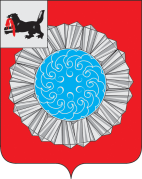              Российская  ФедерацияИркутская областьСлюдянский муниципальный районДУМА  СЛЮДЯНСКОГО МУНИЦИПАЛЬНОГО РАЙОНА Р Е Ш Е Н И ЕРешение принято районной Думой  25 июня  2020 года О результатах деятельности мэра Слюдянского муниципального района, деятельности администрации  муниципального района, в том числе о решении вопросов, поставленных Думой Слюдянского муниципального района, за 2019 год, о ходе реализации в 2019 году Плана мероприятий по реализации Стратегии социально-экономического развития муниципального образования Слюдянский район, об эффективности реализации муниципальных программ в 2019 годуВ соответствии с Федеральным законом от 06.10.2003 года № 131-ФЗ «Об общих принципах  организации местного самоуправления в Российской Федерации», руководствуясь ч.7 ст.23, статьями 31, 48 Устава Слюдянского муниципального района (новая редакция), зарегистрированного постановлением Губернатора Иркутской области от 30.06.2005 года № 303-П, регистрационный № 14-3,РАЙОННАЯ ДУМА РЕШИЛА:1. Утвердить ежегодный отчет мэра Слюдянского муниципального района о результатах его деятельности, деятельности администрации муниципального района, в том числе о решении вопросов, поставленных Думой Слюдянского муниципального района,  за 2019 год,  о ходе реализации в 2019 году Плана мероприятий по реализации Стратегии социально-экономического развития муниципального образования Слюдянский район, об эффективности реализации муниципальных программ в 2019 году (прилагается).2. Признать работу мэра Слюдянского муниципального района и  администрации Слюдянского муниципального района за 2019 год  удовлетворительной.3. Разместить настоящее решение на официальном сайте администрации Слюдянского муниципального района в разделе «Муниципальные правовые акты» подразделе «Решения районной Думы». Председатель Думы Слюдянского муниципального района                        	            А.В. Николаевот  25.06.2020 г. № 28 – VII рдПриложение к решению Думы                                                                                                             Слюдянского муниципального района от «25» июня 2020 г.№ 28 – VII рдОТЧЕТо результатах деятельности мэра Слюдянского муниципального района, деятельности администрации  муниципального района,  в том числе о решении вопросов, поставленных  Думой Слюдянского муниципального района за 2019 год,о ходе реализации в 2019 году Плана мероприятий по реализации Стратегии социально-экономического развития муниципального образования Слюдянский район, об эффективности реализации муниципальных программ в 2019 году ЭКОНОМИКА	Демографическая ситуация в Слюдянском муниципальном районе Иркутской области   характеризуется снижением численности населения по причине естественной и механической (миграционной) убыли населения. Численность постоянного населения Слюдянского района  по состоянию на 01.01.2019 года составляет 39 089 человек. Уменьшение населения  по сравнению с 2017 годом составило 329 чел. или на 0,8% (численность населения на 01.01.2018 г. – 39 418 чел). В сравнении с прошлым годом темп снижения численности населения увеличился на 0,7 процентов. Население Слюдянского района составляет 1,6% населения Иркутской области.Численность городского населения снижена по сравнению с прошлым годом на 0,8% или 275 чел. и составила 34 381 чел., численность сельского населения снижена на 1,1 % или 54 человека и составила 4 708 чел. В городах проживает 87,96 % населения, в сельской местности – 12,04 %.За 2019 год в Слюдянском районе по данным службы ЗАГС родилось на 7% меньше или 386 (в 2018 году 414 чел.) младенцев, а умерло на 2 % меньше или 561 житель (в 2018 году 573 чел.). Отмечено ускорение темпа сокращения числа родившихся, которое наблюдалось в 2017 году, когда данное сокращение составило 2 человека по отношению к 2016 году. В 2019 году число родившихся меньше числа родившихся в 2018 году на 28 человек или 6,8%.Темп смертности населения Слюдянского района снижен в 2019 году. Если в 2018 году по отношению к 2017 году разница между количеством умерших составляла 36 человек (темп роста смертности 107 %), то в 2019 году по отношению к 2018 году разница составила 12 человек в сторону уменьшения (темп роста 98 %). Все это повлияло на общее увеличение снижения численности населения Слюдянского района.  Половая (гендерная) структура приведена по состоянию на 01.01.2019 года:- мужское население – 17 668 человек; - женское население – 21 421 человек. Сохраняется диспропорция в половом составе населения - женское население района превышает мужское на 3,75 тыс. человек и составляет 54,8% общей численности.            В возрастной структуре населения наименьшую долю занимает население моложе трудоспособного возраста (8777 чел.), наибольшую – трудоспособного (19674 чел.).   Прослеживается следующая тенденция в отчетном периоде по отношению к 2017 году: снижение численности трудоспособного населения на 2,7%, снижение численности населения моложе трудоспособного возраста на 7,1 %, при этом рост численности населения старше трудоспособного возраста составил 8,7 %. Таким образом, продолжает увеличиваться демографическая нагрузка на трудоспособное население.  	Как и в целом по России, продолжается процесс демографического старения населения. Согласно международным критериям, население считается старым, если доля населения в возрасте 65 лет и старше превышает 7%. В нашем районе это соотношение более, чем в два раза (16%), каждый 6,7-й житель находится в указанном возрасте.Численность занятых в экономике муниципального образования Слюдянский район составила 13127 человек или 100,4 % к уровню предыдущего года, что составляет 67 % от всего трудоспособного населения района. Для муниципального образования Слюдянский район, как и в целом по стране, характерен более высокий уровень занятости в городской местности, где показатель составляет 12 963 человек, это более 98,7 % от общего числа занятых в экономике.Наибольший удельный вес занятых в экономике отмечен в следующих видах экономической деятельности: оптовая и розничная торговля, ремонт автотранспортных средств, мотоциклов – 25,8 %, транспортировка и хранение – 20,6 %,  образование – 13,6%, обрабатывающие производства – 6 %, здравоохранение и предоставление прочих социальных услуг – 5,9 %, государственное управление и обеспечение военной безопасности – 5,5 %, строительство – 4,6 %, обеспечение электроэнергией, газом и паром, кондиционирование воздуха – 5,2 %.Уровень зарегистрированной безработицы в 2019 году снизился по сравнению с прошлым годом на 0,25 процентных пункта и на 01.01.2020 года составил 1,2 процента. Сведения о высвобождении работников в 2019 году поступили в ОГКУ «Центр занятости населения Слюдянского района» от  26 работодателей  на общее количество  высвобождаемых 77 человек. Из них за содействием в трудоустройстве обратилось 36 человек или 47 % уволенных в связи с высвобождением работников. В 2019 году 44 человека, с учетом состоявших на учете на начало года, трудоустроены.Коэффициент напряженности на рынке труда Слюдянского района на 01.01.2020 г. равен  0,6,  в Байкальском МО также 0,6. Численность граждан, состоящих по состоянию на 01.01.2020 года в ОГКУ ЦЗН  Слюдянского района на регистрационном учете в целях поиска подходящей работы составляет 233 человек, из них 129 женщин (55,4 %) и 104 мужчины (44,6 %). Из общего числа состоящих на регистрационном учете в целях поиска подходящей работы: 12 человек (5,2 %) высвобожденные по инициативе работодателя; 39 человек (16,7 %) граждане предпенсионного возраста; 52 человека (22,3 %) молодежь в возрасте 16-29 лет; 23 человека (9,9 %)  не имеют опыта  работы; 12 человек (5,2 %)  имеют инвалидность. По состоянию на 01.01.2020 года зарегистрировано 159 безработных в Слюдянском  районе,  из них 136 человек получают социальные выплаты. В Байкальском муниципальном образовании зарегистрировано в качестве безработных 45 человек, из них  39 получают пособие по безработице.Численность граждан, обратившихся в центр занятости населения за содействием в поиске работы в  январе-декабре 2019 года составила 1545 человек, что на 306 человек меньше, чем в 2018 году. Признано безработными за  2019 год 592 человека, или 101,5% к 2018 году. Снято с учета 1600 человек, ищущих работу, в том числе  624 безработных. Трудоустроено  1264 человека,  ищущего работу, в том числе 356 безработных. Заявленная потребность работодателей Слюдянского района  в необходимых работниках   на  1  января 2020 года составляет 359 вакансий, в том числе  54,3 % или 195 вакансий  по рабочим  профессиям. Потребность работодателей  в вакансиях   по  отраслям  выглядит следующим образом:Уровень трудоустройства составил 81,8 % от числа граждан, обратившихся за содействием в трудоустройстве в отчетном году, что на 7,1 процентных пункта больше показателя 2018 года.Наиболее востребованными профессиями в Слюдянском  районе  медицинские работники, педагоги, воспитатели детского сада, педагоги-психологи, инструктор по физической культуре, преподаватели детской музыкальной школы, повар, пекарь, бармен, официанты, дворники, горничные, водитель автомобиля категории С, машинист автогрейдера, машинист крана автомобильного, машинист бульдозера, инженеры сферы строительства автомобильных дорог,  инженер горнодобывающей промышленности, продавцы-кассиры,  электрослесарь, слесарь-сантехник,  мастер участка, и  др.  Средняя  заработная  плата  по  заявленным  вакансиям  составляет от МРОТ до 80 000 рублей. Сумма финансовых средств, направленных на социальную поддержку безработных граждан за 2019 год, составила 18 768,7 тыс. руб., что по отношению к 2018 году составило 177,6 %, из них направлено на выплату пособий по безработице 17 428,2 тыс. руб., или 93% от общего объема выплаченных средств.Заработная плата по полному кругу организаций Слюдянского района сложилась на уровне 29 296,50 руб., темп роста составил 107,6 %.  Заработная плата по крупным и средним предприятиям и организациям Слюдянского района (согласно данных Росстат) составила по итогам 2019 года 42 487,4 руб., темп роста – 110,4 процента. Для сравнения – средний показатель по Иркутской области – 50 718,3 руб., самая низкая заработная плата работников в г.Свирске – 32 368,6 руб. и  в Боханском районе – 32 885,7 руб., самая высокая в Катангском районе – 87 959,5 руб. Наибольший размер среднемесячной заработной платы сложился по видам экономической деятельности: «государственное управление и обеспечение военной безопасности, обязательное социальное обеспечение» - 47446,4 руб., «строительство» - 46 374,8 руб., «добыча полезных ископаемых» - 42 712 руб., «здравоохранение и предоставление социальных услуг» - 37 607,6 руб.  Также следует отметить, рост заработной платы в бюджетной сфере, главным образом,  обусловленный продолжением проводимой работы по увеличению заработной платы в рамках исполнения Указов Президента Российской Федерации от 7 мая 2012 года № 597 «О мероприятиях по реализации государственной социальной политики», от 1 июня 2012 года № 761 «О национальной стратегии действий в интересах детей на 2012-2017 годы», от 28 декабря 2012 года № 1688 «О некоторых мерах по реализации государственной политики в сфере защиты детей-сирот и детей, оставшихся без попечения родителей». Рост заработной платы в бюджетных учреждениях с 1 января 2019 года составил 4%, и с 1 октября  -  20% муниципальным служащим. Среднемесячная заработная плата работников бюджетной сферы, финансируемая из консолидированного местного бюджета, составила 31 080,83 руб., что на 7,6 % больше показателя за 2018 год.Согласно статистическим данным задолженность по выплате заработной платы по предприятиям, находящимся на территории Слюдянского района, по состоянию на 01.01.2020 года отсутствует. Средняя величина прожиточного минимума составила 10 655 рублей.Численность населения с денежными доходами ниже величины прожиточного минимума в муниципальном образовании Слюдянский район по прежнему сохраняется высокой. По состоянию на 01.01.2020 года их численность возросла на 3,9% и составила 7371 человек или 18,9 % от общей численности населения. Большую долю в структуре малоимущего населения занимают дети, их численность по состоянию на 01.01.2020 года равна 3550 человек или 48,2% от общей численности малоимущего населения. Численность пенсионеров, получающих пенсию ниже величины прожиточного минимума пенсионера,  составляет 2983 человека или 40%, однако вышеуказанные пенсионеры получают доплату из федерального бюджета до уровня прожиточного минимума. По итогам 2019 года среднедушевой денежный доход населения составил 15 061,4 руб., темп роста в сравнении с прошлым годом – 106,6%. Данный рост обусловлен как увеличением заработной платы, пенсий, финансовых средств, направленных на социальную поддержку безработных граждан, так и уменьшением общей численности населения Слюдянского района. Данный показатель по Иркутской области выше показателя по Слюдянскому району в 1,7 раз (25 821,7 руб.).  При этом, размер среднемесячной заработной платы по крупным и средним предприятиям и организациям превышает уровень среднедушевого денежного дохода по Слюдянскому району в 2,8 раз, в то время как по Иркутской области лишь в 1,96  раза. Одной из причин данных разрывов является то, что идет тенденция снижения численности трудоспособного населения и рост населения младше трудоспособного и старше трудоспособного возраста, что ведет к росту социальной нагрузки на каждого работающего человека.На фоне умеренного роста экономики района отмечается спад вклада предприятий промышленного производства с 18 % в аналогичном периоде прошлого года до 16 % в отчетном периоде. За 2019 год предприятиями и организациями всех категорий получено выручки от реализации продукции, работ, услуг (в действующих ценах) 10 849,06 млн. рублей или 108,4 % к аналогичному периоду прошлого года. Рост выручки произошел по следующим видам экономической деятельности: сельское, лесное хозяйство, охота, рыболовство и рыбоводство – на 35,7%добыча полезных ископаемых – на 6,7%;обеспечение электрической энергией, газом и паром; кондиционирование воздуха - на 4,6%;торговля оптовая и розничная; ремонт автотранспортных средств и мотоциклов - на 11,3%;транспортировка и хранение – на 74,5%;деятельность гостиниц и предприятий общественного питания – на 5%;деятельность в области информации и связи – на 35%;образование – на 3,8%; деятельность профессиональная, научная и техническая – на 40,9 %;деятельность в области культуры, спорта, организации досуга и развлечений - на 4,2%;деятельность административная и сопутствующие дополнительные услуги – на 12,3%.Снижение выручки от реализации по полному кругу предприятий наблюдается по видам экономической деятельности:обрабатывающие производства - на 10,3%;водоснабжение, водоотведение, организация сбора и утилизации отходов, деятельность по ликвидации загрязнений - на 22,2%;строительство – на 17,5%;деятельность по операциям с недвижимым имуществом – на 17,6%;деятельность в области здравоохранения и социальных услуг - на 0,7 %;Компонентами выручки по Слюдянскому району являются: выручка по крупным и средним предприятиям, предприятиям малого бизнеса и оборот розничной торговли. Наряду с ростом выручки от реализации в целом по району, наблюдается и рост отгрузки товаров собственного производства, выполненных работ и услуг собственными силами крупными и средними предприятиями на 10,6%.Рисунок: Анализ основных компонентов выручкиСоотношение роста и спада объемов отгруженных товаров, работ, услуг по крупным и средним предприятиям  представлено в диаграмме.Соотношение роста и спада объемов отгруженных товаров, работ, услуг по крупным и средним предприятиям,% 	В отчетном периоде объем инвестиций составил по оценочным данным составил 493,162 млн. руб., в том числе бюджетные средства 231,2 млн. руб. 	Осуществление крупной инвестиционной деятельности в Слюдянском районе, в силу нахождения большей части района в ЦЭЗ БПТ, на сегодняшний день возможно в рамках ОЭЗ. На территории Слюдянского района продолжает функционировать ОЭЗ ТРТ «Ворота Байкала».	По состоянию на 01.01.2020 г. освоено:•        государственных инвестиций – 397,586 млн руб., в т. ч.:– 167,42 млн руб. федеральный бюджет;– 230,166 млн руб. областной бюджет.•        частных инвестиций – 199,1 млн руб.Данные средства были направлены на подготовительные работы: разработку концепции ОЭЗ, плана обустройства, проектно-сметной документации, строительные работы объектов инфраструктуры ОЭЗ.	О построенных, строящихся и планируемых к строительству объектах.	Завершается строительство первой очереди объектов инфраструктуры на территории ОЭЗ. На первом этапе были созданы сети водоснабжения и канализации, необходимые для деятельности существующих резидентов. В апреле 2019 года началось строительство 2 очереди объектов. На цели строительства объектов в 2019 году выделено дополнительное финансирование в объеме 68,64 млн. рублей из средств бюджета Иркутской области. По итогам отчетного года фактическая готовность указанных объектов составляет 82,75%.	В рамках подпрограммы «Туризм» государственной программы Российской Федерации «Развитие культуры и туризма» на 2013-2020 годы заключено Соглашение от 9 февраля 2019 года № 174-07-2019-012 (в редакции Дополнительного соглашения от 25 июня 2019 года № 174-07-2019-012/1) о предоставлении субсидии из федерального бюджета бюджету Иркутской области для строительства объекта сети ливневой канализации на 2019 - 2020 годы подтверждено финансирование из федерального и регионального бюджетов в объеме в 2019 году 172 911 392 рублей (с планируемым освоением до конца 2019 года), в 2020 году 103 300 600 рублей.	Правительством Иркутской области проведены конкурсные процедуры по определению подрядчика СМР, заключен государственный контракт с подрядной организацией. Подрядчиком осуществлены подготовительные работы, выполнен первый этап работ по объекту: разбивка основных сетей объекта, закуплены стеклопластиковые трубы самотечной сети ливневой канализации, осуществлены снос деревьев, срезка растительного грунта, прокладка самотечной сети ливневой канализации в Предгорной и Прибрежной частях. На строительство объекта всего в 2019 году направлено 172,9 млн. рублей, кассовое освоение составляет 100%. Техническая готовность объекта составляет 62,6%.	В декабре 2019 года заключено Соглашение о предоставлении субсидии из федерального бюджета бюджету Иркутской области для строительства в 2020-2021 годов объектов: «Улично-дорожная сеть с наружным освещением (1этап)» и «Прокладка силового кабеля» (Предгорный район). В рамках заключенного соглашения подтверждено софинансирование из федерального бюджета в объеме 720,0 млн рублей, из регионального бюджета 191,4 млн рублей.О деятельности резидентов.	По состоянию на 01.01.2020 г. в ОЭЗ зарегистрировано 9 резидентов с планируемым объемом инвестиций свыше 2,5 млрд. руб., в т. ч.:– ООО «БГК Гора Соболиная» – 1 393 млн руб.;– ООО «Илим Байкал» – 130,5 млн руб.;– ООО «Байкал-Аква» – 156,98 млн руб.;– ООО «Гринвальд Байкал» – 206,6 млн руб.;– ООО «УЮТ+» – 98,5 млн руб.;– ООО «Вектор Байкальск» – 167,5 млн руб.;– ООО «БратскТурИнвест» - 90,0 млн руб.;– ООО «Байкал-Альпика» - 183,3 млн руб.;- ООО «Тау Тур» - 92,2 млн. руб.	За период с начала отчетного года объем частных инвестиций составил 10 млн. руб., средства направлены на выполнение проектных работ ООО «БГК Гора Соболиная» и ООО «Вектор Байкальск», а также на закладку фундамента ООО «УЮТ+».	С ООО «Байкальск Девелопмент» заключено Соглашение от 29 марта 2019 года № 05-72-134/19 о расторжении Соглашения от 29 августа 2016 года № С-718-АЦ/Д14, также 3 апреля 2019 года данная организация исключена из реестра резидентов. 	С ООО «БратскТурИнвест» заключено трехстороннее Соглашение об осуществлении туристско-рекреационной деятельности в ОЭЗ от 25 апреля 2019 года № 05-72-142/19, 6 мая 2019 года зарегистрирован в качестве резидента ОЭЗ.	С ООО «Байкал-Альпика» заключено трехстороннее Соглашение об осуществлении туристско-рекреационной деятельности в ОЭЗ от 25 апреля 2019 года № 05-72-141/19, 6 мая 2019 года зарегистрирован в качестве резидента ОЭЗ.	По результатам заочного голосования Экспертного совета заключено трехстороннее соглашение  об осуществлении деятельности в ОЭЗ с ООО «Тау Тур» от 16 сентября 2019 года № 05-72-181/19, статус резидента ОЭЗ присвоен 19 сентября 2019 года.	На постоянной основе ведется работа с потенциальными инвесторами.Якорным инвестором остается действующий горнолыжный курорт «Гора Соболиная». С момента получения статуса резидента ОЭЗ введено в эксплуатацию 5 объектов, общий объем инвестиций резидента составляет 192,79 млн. рублей. В 2019 году резидентом осуществляется проектирование 6-местной скоростной пассажирской подвесной канатной дороги и гондольной 8-ми местной канатной дороги.	Также в активной стадии строительства находится проект ООО «Уют+». На стадии проектирования – ООО «Вектор Байкальск», ООО «ТАУ ТУР», ООО «БратскТурИнвест».	Общий инвестиционный климат в районе оценивается как не благоприятный в силу ограничений, накладываемым природоохранным законодательством, ограничивающий строительство и модернизацию объектов экономики.В Слюдянском районе предприятия промышленности являются одними из базовых предприятий в экономике. К промышленному производству относятся следующие виды экономической деятельности: добыча полезных ископаемых (В), обрабатывающие производства (С), обеспечение электрической энергией, газом и паром; кондиционирование воздуха (D), водоснабжение, водоотведение, организация сбора и утилизации отходов, деятельность по ликвидации загрязнений (Е).Объем отгруженных товаров собственного производства, выполненных работ и услуг по промышленному производству составил 1745,403 млн. рублей или 96,5 % к аналогичному показателю 2018 года.Индекс физического объема промышленного производства (изменение объема продукции в натуральном выражении) за 2019 год составил  92,8 %  против 113,1 %  аналогичного  периода прошлого года. Устойчивые позиции роста (с 2016 года) сохранялись до 2019 года только в секторе производства макаронных изделий. Продолжает (с 2018 года) свое снижение объем выпускаемой продукции обрабатывающего производства, в том числе на предприятиях, осуществляющих выпуск бутилированной воды и кондитерских изделий. Неустойчивые позиции наблюдаются в сфере добычи полезных ископаемых, обеспечения электрической энергией, газом и паром, производства хлебобулочных изделий.	Несмотря на это, выпускаемая на территории Слюдянского района собственная продукция способна полностью обеспечить население района макаронными изделиями, а также питьевой водой.	В масштабах всей области, обеспеченность населения продукцией Слюдянского района соответствует следующим показателям.	Анализируя состояние дел в сфере производства важнейших видов пищевой продукции по Иркутской области и Слюдянскому району можно сделать следующие выводы. 	В 2019 году по Слюдянскому району, как и в целом по Иркутской области произошло снижение объемов производства по отношению к 2018 году по кондитерским изделиям, а также хлебу и хлебобулочным изделиям. Выпуск безалкогольных напитков по Иркутской области вырос на 11%, что отразилось на уменьшении доли продукции Слюдянского района по данному виду производства в областном объеме с 86,2% до 72,6%. Производство продукции Слюдянского района в общем объеме производства важнейших видов продукции по Иркутской области в натуральных выражениях, 2019 годДобыча полезных ископаемыхСфера добычи полезных ископаемых на территории Слюдянского района по итогам 2019 года характеризуется снижением объемов производства. К числу предприятий, ведущих добычу полезных ископаемых, относятся Ангасольский щебеночный завод (филиал ОАО «Первая нерудная компания») и обособленное подразделение «Карьер Перевал» ОАО «Ангарскцемент».	Несмотря на рост выручки от реализации продукции по отрасли в 6,7%, индекс физического объема по отрасли составил 92,85 % (за 2018 г. – 115,54 %). Снижение данного показателя обусловлено спадом объемов добычи обособленным подразделением «Карьер Перевал» цемсырья на 8% и щебня на 30%, что объясняется снижением спроса на рынке продукции. Обрабатывающие производстваНа территории Слюдянского района производится выпуск пищевой продукции, во многом развитие данной отрасли обусловлено нахождению большей части территории в ЦЭЗ БПТ, предполагающей развитие экономики преимущественно в секторе «зеленой» экономики. Так, в настоящее время на территории Слюдянского района производится выпуск макаронных, хлебобулочных, кондитерских изделий, выпуск бутилированной воды и напитков.По итогам 2019 года наблюдается снижение как объема отгруженных товаров (в сравнении с 2018 годом) на 10,3 %, так и индекса физического объема обрабатывающего производства на 1,6%. Снижение объема произведенной продукции наблюдается по производству пищевых продуктов и напитков и обусловлено следующими факторами:	Снижение объемов выпуска производства питьевой бутилированной воды ООО «Озеро Байкал Лун Чуан» на 83% в результате остановки производства.	Снижение выпуска питьевой бутилированной воды в 6 раз по причине остановки производства и судебными разбирательствами ООО «ТД Легенда Байкала». 	Снижение объемов выпуска кондитерских изделий и хлеба ООО «ЦОТ» на 2,3% и 5,5% соответственно.	Предполагается, что в течение прогнозного периода (до 2024 года) будет возрастать вклад в рост экономики Слюдянского района предприятиями обрабатывающего производства, это обусловлено принимаемыми мерами по созданию благоприятных условий для развития предприятий пищевой промышленности посредством реализации мер поддержки, создаваемым Индустриальным парком в моногороде Байкальск. Обеспечение электрической энергией, газом и паром;кондиционирование воздухаПо итогам 2019 года объем отгруженных товаров собственного производства сектора по обеспечению электрической энергией, газом и паром; кондиционирование воздуха вырос к предыдущему периоду на 4,6%. Индекс промышленного производства  по данному виду экономической деятельности напротив снизился и составил 91,74 %, в том числе по электроэнергии он составил 88,7%, по производству тепла котельными – 96,8%, по производству тепла ТЭЦ – 96,7%. Данная тенденция объясняется установкой счетчиков при одновременном росте тарифов.Анализ сферы туризма за 2019 год характеризуется следующими итогами.В 2019 году на территории района работали 37 коллективных средств размещения с единовременной вместимостью 2 688 человек из 43 действующих КСР, вместимость которых составила 2 827 человек. Количество КСР уменьшилось по сравнению с 2018 годом в связи с проведенными проверками Байкальской природоохранной прокуратуры о соблюдении природоохранного законодательства.Несмотря на усложнившуюся ситуацию, связанную с проверками бизнеса, анализ туристского потока по экспертным данным показал, умеренный рост прибытий в 106% с  254 093 человек в 2018 году до 269 492 человек в 2019 году, из них количество туристов, прибывших на территорию района на «дикий» отдых или с 1-дневным пребыванием, в т.ч. на событийные мероприятия, горнолыжный курорт и КБЖД составило 222 695 человек, туристов, воспользовавшихся услугами по размещению в коллективных средствах размещения составило  46 797 человек, что составляет 17,4% от числа всех прибывших туристов на территорию. Основной  поток туристов генерируется в зимний период  горнолыжным курортом гора Соболиная, в летний период  Кругобайкальской железной дорогой, в меньшей степени объектами притяжения являются горные отроги Хамар-Дабана и событийные площадки, несмотря на то, что поток туристов, посетивших событийные мероприятия в 2019 году вырос в 2,8 раза по сравнению с прошлым годом.В разрезе сезонного анализа туристского потока, наибольшее количество прибытий было зафиксировано в июле (17,89%), январе (13,53%), марте (13,03%), августе (11,33%), июне (10,67%), декабре (8,41%). Мертвым сезоном стали май (1,06%) и ноябрь (1,13%). Таким образом, туристские прибытия распределены наибольшим образом в летний и зимний периоды с наибольшим уклоном в первую половину года.         Объем туристского потока Южного Прибайкалья в 2019 году составляет в объеме туристского потока Иркутской области 15,6%.       Объем предоставленных платных услуг по оценочным данным в туристско-рекреационной сфере в Слюдянском районе  составил  355,6 млн.руб. к 311,9 млн. руб. 2018 года (что составляет 5% аналогичного объема Иркутской области).На территории Слюдянского района осуществляют свою деятельность 5 туроператоров, зарегистрированных в установленном законом порядке (Байкал.Экология.Туризм, Байкальская сказка, Аккорд, Диалан Байкал, БГК Гора Соболиная).Основные показатели развития туристской деятельности Слюдянского района за пятилетний период (2015-2019 годы)Помимо этого на территории Слюдянского района продолжает функционировать особая экономическая зона туристско-рекреационного типа  «Ворота Байкала», предназначенная для развития на её территории туристской инфраструктуры. Здесь действует особый режим предпринимательской деятельности, который предусматривает освобождение резидентов ОЭЗ от земельного и имущественного налогов и снижение налога на прибыль. Подробный отчет о деятельности ОЭЗ представлен в разделе «Инвестиции».Площадь территорий сельскохозяйственного использования и значения в районе составляет 3960 га или 0,63% от общей площади района. Земли                                                                                                                                                                                              сельскохозяйственного использования в черте поселений района составили  в 2019 г. 151 га, земли  сельскохозяйственного назначения за чертой поселений входящих в состав муниципального района составили 3797 га. По данным Всероссийской переписи 2016 года,  общая земельная площадь, используемая в хозяйствах всех категорий составила 1363,1 га, из них 256,6 га используются крестьянскими (фермерским) хозяйствами; 730,9 га личными подсобными и другими индивидуальными хозяйствами; 375,6 садоводческими некоммерческими объединениями.  Из общей площади сельскохозяйственных угодий фактически используется 788,7 га или 74,3% от общей площади учтенных сельскохозяйственных угодий. В целом по району  2273 га не представленных (свободных) залежных земель, часть из которых  подлежит мелиорации.  Большая часть этих земель  расположена в Быстринском муниципальном образовании.             Сельское хозяйство района представлено садоводческими, огородническими некоммерческими объединениями граждан, личными подсобными и другими индивидуальными хозяйствами  и крестьянско - фермерскими хозяйствами.Осуществляют деятельность в отрасли сельского хозяйства на территории района 16 глав КФХ и 4 юридических лиц, что составляет 1, 29 % и  2,12 %  от общего числа предпринимателей и юридических лиц, учтенных в реестре субъектов малого предпринимательства, соответственно.   В Министерство сельского хозяйства Иркутской области  предоставляют унифицированную годовую отчетность 6 глав крестьянско-фермерских хозяйств, что составляет 37,5 % от общего количества представляющих отчетность в ФНС России глав КФХ.  Так же агропромышленный комплекс Слюдянского района включает 5625 личных подсобных и других индивидуальных хозяйств граждан, из них 2112 – размещены в сельских территориях и 3513 – городских.              Объем продукции сельского хозяйства в хозяйствах всех категорий в действующих ценах в 2019 году по предварительным данным  увеличился на 4% и составил 391,2  млн. рублей. Произведенная продукция сельского хозяйства в хозяйствах всех категорий (млн. руб.)            Выручка крестьянских (фермерских) хозяйств за 2019 год увеличилась на 2,95 млн. рублей или 86% и составила 6,387 млн. рублей.             В животноводческой сфере в целом по району наблюдается рост поголовья скота, овец и свиней на 241 голову или на 20%, увеличилось производство мяса скота и птицы в живой массе на 2,22 тонн или на 1%, молока на 105,17 тонны или на 10 процентов. Производство яйца осталось на уровне 2018 года и составило 1263 тыс. штук. Индекс физического объема производства в животноводстве в хозяйствах всех категорий увеличился на 13,55% и составил 105,1%. Удельный вес личных подсобных и других индивидуальных хозяйств граждан в производстве сельскохозяйственной продукции составляет 83,5 процентов. Производимая продукция реализовалась на территории района.Сеть предприятий розничной торговли на территории района по состоянию на 1 января 2019 года составила  404 единицы (53 - продовольственных магазинов, 104 – непродовольственных магазинов, 55 – универсальных магазинов, 149 - павильонов, 27 – киосков, 16 – супермаркетов, торговых домов). В 2019 году на территории муниципального района было открыто 2 предприятия торговли. Сумма инвестиций составила 4,5 млн. рублей, дополнительно создано 6 рабочих мест. Оборот розничной торговли в муниципальном образовании Слюдянский район за 2018 год вырос на 105,6 % в сравнении с аналогичным периодом прошлого года или составил в денежном выражении 4827,044 млн. рублей. На душу населения муниципального района данный показатель составил 10290,7 рублей в месяц (в 2018 году – 9165,3 рублей в месяц). Среди 42 муниципальных образований Иркутский области, по данному показателю муниципальное образование Слюдянский район стабильно занимает 13 место. Среднеобластной показатель составляет 17579,1 (в 2018 году – 12079,3 рублей).Одной из мер, способствующих сдерживанию роста цен, являлась организация на территории Слюдянского района регулярных ярмарок (ярмарок выходного дня, сезонных ярмарок по продаже сельскохозяйственной продукции), где сельхозпроизводители, товаропроизводители реализовывали продукты питания по ценам 10-15% ниже сложившихся на потребительском рынке. В 2019 году было проведено 3 постоянно действующих ярмарки,  9 сезонных ярмарок, 7 праздничных ярмарок. Общее количество предоставляемых мест для торговли составило 347 единиц. В 2019 году на территории муниципального района действовало 14 социально-ориентированных предприятий потребительского рынка, в которых осуществлялась реализация продовольственных товаров по ценам ниже среднерыночных на 10-15%.Ситуация на потребительском рынке  контролировалась через ежемесячный мониторинг динамики цен на основные продукты питания.Кроме того, развитие форматов торговли очень неоднородно по территории муниципального района. Например, на долю городов Слюдянки и Байкальска приходится более 70%  объектов торговли. В то же время отдаленные и труднодоступные территории муниципального района имеют острый дефицит торговых объектов (вплоть до полного их отсутствия, например Маритуйское сельское поселение).На потребительском рынке муниципального района осуществляют деятельность 83 общедоступных предприятия общественного питания с общим количеством посадочных мест 3307  единиц, в том числе: ресторанов – 4, кафе – 59, бары – 9, закусочные – 2, предприятия быстрого обслуживания – 5, кафетерии – 4. За 2019 году оборот общественного питания составил 222,263 млн. руб., индекс физического объема – 106,4 % к уровню 2018 года и на душу населения в месяц  составил 473,8 рублей в месяц, что на 9,1 % больше показателя 2018 года (в 2018 году – 434,4 рубль). Среднеобластной показатель составляет 487,5 рублей. Среди 42 муниципальных образований Иркутский области, по данному показателю муниципальное образование Слюдянский район занимает 7 место (в 2018 году – 8 место).Главными задачами развития потребительского рынка в отчетном периоде являлись:- создание условий для удовлетворения спроса населения на потребительские товары и услуги, в том числе и в условиях экономического кризиса;- обеспечение качества товаров и услуг и безопасность их предоставления;- обеспечение доступа к товарам и услугам всех социальных групп населения  муниципального образования Слюдянский район;- поддержка местного производителя потребительских товаров и услуг.- с учетом труднодоступности ряда территорий муниципального района, а также в связи со слабой развитостью торговой инфраструктуры на части территории района, необходимо уделить особое внимание мобильной торговле, которая в некоторых случаях является единственной возможностью удовлетворить спрос современного потребителя. Следует также рассмотреть адекватные меры государственной  поддержки торговой деятельности в таких районах.В 2019 году администрацией муниципального района продолжалась проводиться политика в области развития малого и среднего предпринимательства направленная на обеспечение реализации целей и принципов, установленных Федеральным законодательством.            По состоянию на 01.01.2020 г. на территории Слюдянского района зарегистрировано 312 юридических лиц (к 331 субъекту аналогичного периода прошлого года - темп роста 94%) и 769 индивидуальных предпринимателей (к 824 субъектам аналогичного периода прошлого года – снижение на 7%). Таким образом, с учетом данных, в расчете на 1000 жителей муниципального района приходится 8 малых предприятий (юридических лиц и за исключением средних), что на 0,4 меньше уровня прошлого года.Основное количество малых и средних предприятий (ЮЛ и ИП) сосредоточено в сфере оказания услуг торговли – 44 %, в сфере транспортировки и хранении – 9 %, деятельности гостиниц и предприятий общественного питания – 8 %, в строительстве - 8%, на обрабатывающем производстве  – 5 %, в административной деятельности и сопутствующих доп.услугах – 4 %, деятельности операций с недвижимым имуществом – 4%, в с/х, лесном хозяйстве, охоте, рыболовстве, рыбоводстве – 3 %.Отраслевое распределение предприятий малого и среднего бизнеса составлено на основе нового классификатора ОКВЭД-2, вступившего в силу с 11 июля 2016 года. 	В России сектор малого и среднего предпринимательства предоставляет рабочие места всего лишь 22% трудоспособного населения. Доля занятых в малом бизнесе от общего количества занятых в экономике Слюдянского района выше среднероссийских показателей на 4%, однако, все еще является недостаточно высоким показателем. На основании этих данных заметно существенное отставание сектора малого и среднего бизнеса России от других стран, что говорит о необходимости его развития. Налоговые поступления в бюджет района по специальным режимам налогообложения от субъектов малого и среднего предпринимательства составили в бюджете муниципального района 25,658 млн. рублей или 10,4% всех налоговых и неналоговых доходов бюджета (к 24,847 млн. рублей, или  10,5% соответственно). Наблюдается увеличение налоговых поступлений по системе ЕНВД на 18% и по патенту в 4,3 раза, вместе с тем зафиксировано снижение по УСН на 16%. Снижение размера УСН произошло в связи  с подачей уточненных налоговых деклараций к возврату ошибочно уплаченных в бюджет денежных средств ООО «Алмаз-Слюдянка», ООО «Прометей», ООО «Зевс». Еще одним фактором, послужившим снижению поступлений по налогу УСН - это общее снижение выручки малых предприятий, в основном в сфере обрабатывающего производства, водоснабжения водоотведения организации сбора и утилизации отходов деятельности по ликвидации загрязнений, торговле, транспортировке и хранению, деятельности по операциям с недвижимым имуществом и предоставлению прочих видов услуг.Также на общую картину снижения доли налоговых поступлений от специальных режимов налогообложения в составе налоговых и неналоговых доходов повлиял общий рост налоговых поступлений в бюджет на 3,7% и рост налоговых и неналоговых поступлений на 4,4%. Выручка малого бизнеса (ЮЛ и ИП) за 2019 год составила 1746,999 млн. рублей к 1854,56 млн. руб. аналогичного периода прошлого года, таким образом, темп роста составил 94,2%. Выручка малого и среднего бизнеса Слюдянского района в структуре всей выручки Слюдянского района составляет 16%. В отличие от России, в Европейском союзе, США, Канаде и Китае вклад малого и среднего бизнеса в экономику страны более значителен и в ряде случаев достигает 100%.	На снижение выручки малых предприятий в 2019 году могли повлиять следующие негативные факторы.- Сокращение числа зарегистрированных субъектов малого и среднего предпринимательства на 6,4%.- До 31 декабря 2018 года все работодатели обязаны были осуществить спецоценку своих рабочих мест, так как истек срок прежней оценки рабочих мест. Штраф от 60-80 тыс. руб. с 2019 года.- Непрекращающееся снижение покупательской способности.- Мониторинг данных (Институт экономики роста им. П.А. Столыпина) о кредитовании МСП  показал, что ситуация с уровнем доступности кредитов, который и ранее был низким, еще больше усугубилась. Реальная процентная ставка по кредитам в России неуклонно растет.  Уменьшается объем кредитов субъектам МСП, а реализация госпрограммы по развитию малого и среднего бизнеса в Иркутской области с 2018 года прекратила субсидировать малый бизнес, что не способствует увеличению рабочих мест в этом секторе и росту числа предприятий.- МЧС России  отменил приказ министерства, запрещающий проверки противопожарного состояния субъектов среднего предпринимательства.- Штрафы для бизнеса за непредставление и задержку бухгалтерской отчетности могут вырасти в 140 раз – с 5 тыс. рублей до 700 тыс. рублей.- Главным тормозом экономики, по мнению 46% предпринимателей, является беспрецедентное увеличение налоговой нагрузки. Повышение НДС на 2% сильно ухудшит состояние экономики и бизнеса. - Замеряемый Альфа-банком индекс настроений малого бизнеса в России снизился до уровня ноября 2016 г. – минус 27 пунктов. Это самый низкий за последние три года уровень.- Около 83% опрошенных считают, что текущая экономическая ситуация в стране тормозит развитие бизнеса, а половина – уверена в ухудшении ситуации в следующие шесть месяцев. Около половины предприятий фиксируют снижение прибыли, треть – сокращение числа клиентов и покупок.- Затраты, связанные с подготовкой и прохождением процедуры классификации коллективных средств размещения и запрет на предоставление гостиничных услуг в неклассифицированных КСР с 01.01.2020 года для КСР с более 15 номерами и с 01.01.2021 года для всех КСР (ответственность - штрафы 2,5-4%  от выручки за прошедший календарный год).- Затраты, связанные с повсеместным внедрением онлайн касс (или ККТ) с 01.07.2019 года, а также на операционные системы к ним.-  Затраты, связанные с введением маркировки табачной продукции с 01.07.2019 года и запрет на продажу немаркированной табачной продукции с 01.01.2020 года. Для организаций розничной торговли, не имеющих 2d-сканеры и ККТ, расходы в первый год составят около 30 000 рублей (на приобретение усиленной КЭП, ККТ с ПО, 2d-сканеры, годовой пакет системы ЭДО и ежегодные затраты на обслуживание и взаимодействие с ОФД) и далее ежегодно порядка 7000 рублей; для организаций, имеющих в наличии ККТ и 2d-сканеры, в первый год расходы составят порядка 8-9 тыс. рублей и далее  ежегодно порядка 7000 рублей. - Увеличение налоговой нагрузки на предпринимателей, связанной с необходимостью перехода на другой вид налогообложения в связи с запретом применения ЕНВД при продаже маркированных товаров.- Помимо всего прочего на территории Слюдянского района существует дополнительное ограничение в виде бессрочного запрета на вылов омуля с 01.10.2017 года.- В связи с тем, что территория Слюдянского района находится в ЦЭЗ БПТ, в 2018-2019 годах субъекты предпринимательской деятельности подвергались проверкам в отношении соблюдения природоохранного законодательства, что приводило к увеличению расходов, направленных на устранение нарушений и выплату штрафов.	В целях развития малого и среднего предпринимательства в Слюдянском районе осуществляют деятельность организации инфраструктуры поддержки  бизнеса. Так, одной из них является Ассоциация «Некоммерческое партнерство «Центр содействия предпринимательству Слюдянского района». По итогам работы за 2019 год за получением информационно – консультационных услуг в Ассоциацию обратился 71 субъект малого и среднего предпринимательства.  	Также в целях поддержки представителей малого и среднего предпринимательства на территории Слюдянского района осуществляет деятельность микрокредитная компания «Фонд микрокредитования и поддержки субъектов малого и среднего предпринимательства Слюдянского района», учредителем которой является администрация Слюдянского муниципального района. Фонд реализует механизмы финансовой поддержки СМСП, что на сегодняшний день является одной из немногих доступных форм финансовой поддержки малого бизнеса. Так в 2019 году Фондом была оказана финансовая поддержка в виде микрозаймов – 4 представителям предпринимательского сообщества Слюдянского района, на общую сумму 2 800 000 рублей.В целях исполнения федерального закона № 209-ФЗ от 24.07.2007 года «О развитии малого и среднего предпринимательства в Российской Федерации» при администрации Слюдянского муниципального района создан и функционирует Координационный совет в области развития малого, среднего предпринимательства и туризма. За 2019 год проведено 3 заседания Координационного совета, а также 2 заседания рабочей группы по туризму при Координационном совете.В рамках содействия развитию малого и среднего предпринимательства были проведены рад событийных и MICE- мероприятий:1) Фестиваль зимних волшебников «Ледяная сказка Байкала» проводимая в рамках Международного фестиваля зимних игр «Зимниада-2019». 2) Туристическая выставка «Байкалтур-2019» в г. Иркутске. Выставка подготовлена при поддержке Агентства по туризму Иркутской области и «Центр поддержки предпринимателей Иркутской области».  3) В рамках открытия летнего туристического сезона Южного Прибайкалья проведен фестиваль «Территория лета».4) IX Международный фестиваль современного искусства «Перворыба».5) 2-ой открытый гастрономический фестиваль национальной кухни Восточной Сибири «Байкальский вкус». 6) «День рождения Байкальского Деда Мороза».7) VI Форум предпринимателей Слюдянского района.8) В целях развития  маршрутного (пешего, велосипедного, конного) эко туризма в рамках международного туристического экопроекта «Байкал-Хубсугул» подготовлена и проведена экспедиция по маршруту «Култук-п.Босан-р.Утулик-Зун-Мурино», разработана презентация по проекту и сайт.9) Фондом «Центр поддержки предпринимательства Иркутской области» проведены обучающие семинары на тему: «Система оплаты труда на малом предприятии»,  «Позиционирование компании», «Изменение законодательства», «Кадровое делопроизводство», «Интернет-маркетинг», «Разработка рекламной кампании. Управление брендом», «Интернет-маркетинг». Общий охват участников данными мероприятиями составил 231 субъект предпринимательской деятельности или 21,4% от общего числа предпринимателей Слюдянского района. РЕСУРСЫ ТЕРРИТОРИИПо состоянию на 01.01.2020 г. в Реестр муниципального имущества муниципального образования Слюдянский район включено:Раздел 1 «Сведения о муниципальном недвижимом имуществе» подраздел «Объекты нежилого фонда» - 231 объект недвижимости; подраздел «Объекты жилищного фонда» - 229 объектов недвижимости, подраздел «Земельные участки» - 191 участок.Раздел 2 «Сведения о муниципальном движимом имуществе» - 33 единицы автотранспорта.Раздел 3 «Сведения о муниципальных унитарных предприятиях и муниципальных учреждениях» - 45 учреждений; 1 муниципальное унитарное предприятие  (недействующее) МУП АТП «Автовнештранс» (исключено из ЕГРЮЛ 17.01.2020г. на основании решения регистрирующего органа как недействующее юридическое лицо). В 2019 году юридическим и физическим лицам выдано 30 выписок из реестра муниципального имущества муниципального образования Слюдянский район.В 2019 году в собственность граждан передано 13 объектов муниципального жилищного фонда (по договорам на передачу квартир (домов) в собственность граждан), в т.ч. на территориях городских и сельских поселений:- Слюдянкое городское поселение 	- 4;- Култукское городское поселение 	- 1;- Маритуйское сельское поселение 	- 6;- Портбайкальское сельское поселение	- 1;- Быстринское сельское поселение	- 1.Площадь приватизированного жилищного фонда муниципального образования Слюдянский район составила 532,0 кв.м.	По состоянию на 31.12.2019г. состоит на учете в качестве нуждающихся в жилых помещениях, предоставляемых по договорам социального найма, на территориях сельских поселений, входящих в состав муниципального образования  Слюдянский район,  62 семьи, из них на территории:- Утуликского сельского поселения 		- 44 семей;- Новоснежнинского сельского поселения	- 12 семей;- Быстринского сельского поселения 		- 5 семьи;- Маритуйского сельского поселения		- 1 семья.По состоянию на 31.12.2019 г. состоит на земельном учете в соответствии с Законом Иркутской области от 25.12.2015г. № 146-оз «О бесплатном предоставлении земельных участков в собственность граждан» 21 семья, из них на территории:- Утуликского сельского поселения - 16 семей;- Быстринского сельского поселения - 1 семья;- Новоснежнинского сельского поселения – 2 семьи;- Портбайкальского сельского поселения – 2 семьи.Прогнозный план (программа) приватизации муниципального имущества муниципального образования Слюдянский район на 2019 год утвержден решением Думы муниципального образования Слюдянский район от 31.01.2019г. № 7-VI рд, с дополнениями, внесенными решением Думы муниципального образования Слюдянский район от 30.05.2019г. № 27-VI рд.В Прогнозный план (программу) приватизации муниципального имущества муниципального образования Слюдянский район включено 2 (два) объекта недвижимого имущества:1. Нежилое помещение № 102, общей площадью 54,30 кв. м., расположенное по адресу: Иркутская область, г. Слюдянка, ул. Ржанова, д.10А (нежилое помещение).	Продажа нежилого помещения осуществлялась в соответствии с Федеральным законом от 22 июля 2008 года № 159-ФЗ «Об особенностях отчуждения недвижимого имущества, находящегося в государственной собственности субъектов Российской Федерации или в муниципальной собственности и арендуемого субъектами малого и среднего предпринимательства, и о внесении изменений в отдельные законодательные акты Российской Федерации» (далее - Закон № 159-ФЗ).Рыночная стоимость права собственности (продажи) нежилого помещения определена в соответствии с пунктом 3 статьи 9 Федерального закона от 29.07.1998г. № 135-ФЗ «Об оценочной деятельности в Российской Федерации» и составила 557 000 (пятьсот пятьдесят семь тысяч) рублей (отчет № 1-148 от 20.02.2019г., выданный независимым оценщиком ООО «Независимый экспертно-консалтинговый центр»).Нежилое помещение продано арендатору  -  ИП Сусловой Илге Евгеньевне (ИНН 383703356157), имеющей преимущественное право на приобретение арендуемого имущества, установленное статьей 3 Закона № 159-ФЗ, с рассрочкой платежа сроком на пять лет, согласно заявлению от 05.03.2019г.В бюджет муниципального образования Слюдянский район в 2019 году от продажи нежилого помещения поступило 97 845,07  руб. (без учета НДС). 2. Нежилое помещение № 101, общей площадью 155,7 кв. м., расположенное по адресу: Иркутская область, г. Слюдянка, ул. Советская, д.42 (нежилое помещение).	Продажа нежилого помещения осуществлялась в соответствии с Федеральным законом от 22 июля 2008 года № 159-ФЗ «Об особенностях отчуждения недвижимого имущества, находящегося в государственной собственности субъектов Российской Федерации или в муниципальной собственности и арендуемого субъектами малого и среднего предпринимательства, и о внесении изменений в отдельные законодательные акты Российской Федерации» (далее - Закон № 159-ФЗ).Рыночная стоимость права собственности (продажи) нежилого помещения определена в соответствии с пунктом 3 статьи 9 Федерального закона от 29.07.1998г. № 135-ФЗ «Об оценочной деятельности в Российской Федерации» и составила 2 655 000 (два миллиона шестьсот пятьдесят пять тысяч) рублей (отчет № 1-855 от 11.06.2019г., выданный независимым оценщиком ООО «Независимый экспертно-консалтинговый центр»).Нежилое помещение продавалось арендатору  -  ООО «Аптека Байкальская» (ИНН 3812121340), имеющему преимущественное право на приобретение арендуемого имущества, установленное статьей 3 Закона № 159-ФЗ, на основании заявления от 27.03.2019 г. исх. № 40 о выкупе арендованного нежилого помещения. Продажа нежилого помещения не состоялась в связи с отказом ООО «Аптека Байкальская» от выкупа арендуемого нежилого помещения (изменение финансовой ситуации письмо исх. № 31 от 13.08.2019г.). 	В собственности муниципального образования Слюдянский район находятся земельные участки общей площадью 2105,4 га, в т.ч. в границах особой экономической зоны туристско-рекреационного типа – 137,63 га.В 2019 году предоставлено в аренду физическим и юридическим лицам по договорам аренды земельных участков, находящихся в муниципальной собственности муниципального образования Слюдянский район – 16 земельных участков.Предоставлено в аренду по договорам аренды земельных участков, государственная собственность на которые не разграничена – 71 земельный участок (18 земельных участков предоставлены на 49 лет собственникам жилых домов), в том числе 1 через аукцион (сельскохозяйственные угодья, овощеводство).По состоянию на 01.01.2020 года действует 841 договор аренды земельных участков, в т.ч.:- 58 договоров аренды земельных участков, находящихся в муниципальной собственности муниципального образования Слюдянский район;- 783 договора аренды земельных участков, государственная собственность на которые не разграничена, из них на территории:- Быстринского сельского поселения 		- 250;- Новоснежнинского сельского поселения 	- 146;- Портбайкальского сельского поселения		- 123;- Утуликского сельского поселения		- 264.В 2019 году заключено с юридическими и физическими лицами: - договоров купли-продажи земельных участков – 12 (в соответствии со ст. 39.20 Земельного кодекса РФ, земельные участки расположены на территории Быстринского сельского поселения);- договоров на размещение нестационарных торговых объектов – 3;- договоров аренды муниципального имущества – 9 (действующих договоров на 31.12.2019г. – 18);- договоров безвозмездного пользования – 4 (действующих договоров на 31.12.2019г. – 14);- договоров социального найма муниципального жилищного фонда – 6. Выдано разрешений на использование земельных участков (без оформления права) – 6.В 2019 году подготовлено 214 постановлений администрации муниципального образования Слюдянский район, в том числе:- о предварительном согласовании предоставления земельного участка - 104;- об утверждении схемы расположения земельного участка - 19;- о предоставлении земельного участка в постоянное (бессрочное) пользование – 89;- о предоставлении земельных участков в собственность бесплатно (собственникам зданий в порядке, установленном пунктом 4 статьи 3 Федерального закона от 25.10.2001г. № 137-ФЗ «О введении в действие Земельного кодекса Российской Федерации») – 2.В соответствии с Законом Иркутской области от 25.12.2015г. № 146-оз «О бесплатном предоставлении земельных участков в собственность граждан» предоставлен 1 земельный участок многодетной семье, состоящей на земельном учете (на территории Быстринского сельского поселения).В рамках осуществления контроля за целевым использованием и освоением земельных участков, предоставленных в аренду, осуществлен выезд на земельные участки с составлением 44 актов визуального осмотра. Неиспользование по целевому назначению установлено в отношении 18 земельных участков. Договоры аренды земельных участков расторгнуты в судебном порядке.За 2019 год доходы бюджета муниципального образования Слюдянский район составили:- от аренды земельных участков, государственная собственность на которые не разграничена, а также средства от продажи права на заключение договоров аренды  указанных земельных участков – 2 937 511,41  руб.  	- пени по договорам аренды за земельные участки, государственная собственность на которые не разграничена – 7 057,25 руб.	-  от продажи земельных участков, государственная собственность на которые не разграничена (в соответствии со ст. 39.20 Земельного кодекса РФ) –  28 559,35 руб.;- от продажи недвижимого имущества (зданий, помещений) – 187 088,86 руб., в том числе:1) доходы от продажи недвижимого имущества с рассрочкой платежа в соответствии с Федеральным законом от 22.07.2008г. № 159-ФЗ «Об особенностях отчуждения недвижимого имущества, находящегося в государственной собственности субъектов Российской Федерации или в муниципальной собственности и арендуемого субъектами малого и среднего предпринимательства, и о внесении изменений в отдельные законодательные акты Российской Федерации»:– 89 243,79 руб. (договор купли-продажи арендуемого недвижимого имущества от 27.03.2017г, заключен с ИП Аржитовой Р.М., нежилое помещение, расположенное по адресу: п.жд.ст. Ангасолка, ул. Заводская, 7),- 97 845,07 руб. (договор купли-продажи арендуемого недвижимого имущества от 15.03.2019г, заключен с ИП Сусловой И.Е., нежилое помещение, расположенное по адресу: г. Слюдянка, ул. Ржанова, 10А);- от аренды муниципального имущества – 1 909 867,33 руб.;- от аренды земельных участков, находящихся в собственности муниципального образования Слюдянский район – 1 951 936,68 руб.;- пени по договорам аренды за земельные участки, находящиеся в собственности муниципального образования Слюдянский район – 3 591,88 руб.В 2019 году направлено арендаторам муниципального недвижимого имущества, арендаторам земельных участков:	- уведомлений об имеющейся задолженности по арендной плате и погашении в установленные сроки – 716;	- претензий о погашении задолженности по арендной плате и оплате пени – 26;	- предложений о расторжении договора аренды – 24;	- предупреждений о необходимости исполнения обязательств – 25;	- исковых заявлений о взыскании задолженности и пени по арендной плате, расторжении договоров аренды – 23. 	Сумма задолженности по искам оставила 761294,56 рублей, сумма пеней 39083,19 рублей.В 2019 году поступило в бюджет в досудебном порядке и по судебным решениям 1319,9 тыс. руб., из них: 919,9 тыс. руб. по претензиям (оплачено в досудебном порядке);10,6 руб. пени (оплачено в досудебном порядке, по исполнительному листу);389,5 тыс. руб. (оплачено по исполнительным листам).В службу судебных приставов направлено 16 исполнительных листов, 1 судебный приказ для взыскания задолженности по арендной плате.В 2019 году в рамках разграничения муниципального имущества в соответствии с Федеральным законом от 06.10.2003г. № 131-ФЗ «Об общих принципах организации местного самоуправления в Российской Федерации» (далее - Закон № 131-ФЗ) между муниципальным районом и поселениями, находящимися на территории района, КУМИ администрации муниципального района осуществлена передача имущества поселениям:В 2019 году КУМИ администрации муниципального района проводилась работа по подготовке документации по разграничению муниципального имущества в соответствии с  Законом № 131-ФЗ по передаче: 	Правовой акт о разграничении указанного имущества принят Правительством Иркутской области в 2019г. (распоряжение от 25.09.2019г. № 810-рп). Передача имущества поселениям состоялась в январе 2020 года. В целях полного исполнения Указа Президента Российской Федерации от 7 мая 2012 года № 599 «О мерах по реализации государственной политики в области образования и науки» в части обеспечения доступности дошкольного образования для детей старше трех лет администрацией муниципального образования Слюдянский район запланировано строительство дошкольного образовательного учреждения на 280 мест.В 2019 году проводились мероприятия по выбору оптимальной площадки для размещения дошкольного образовательного учреждения, в связи с чем определено место размещения планируемого дошкольного учреждения по улице Лени Полуяхтова города Слюдянки.Проведена процедура по изъятию земельного участка для муниципальных нужд муниципального образования Слюдянский район в порядке, определенном статьями 56.2, 56.3, 56.6 56,9 56.10  Земельного кодекса РФ. Земельный участок с кадастровым номером  38:25:010129:32 площадью 10539 кв.м., расположенный по адресу: Иркутская область, Слюдянский район, г. Слюдянка, ул. Лени Полуяхтова, 20, являлся собственностью ООО «Стимул». 21.11.2019 г. заключено Соглашение об изъятии земельного участка и расположенного на нем объекта недвижимого имущества для муниципальных нужд муниципального образования Слюдянский район. 05.12.2019 г. зарегистрировано право собственности муниципального образования Слюдянский район на указанный земельный участок.В 2019 году КУМИ администрации муниципального района в рамках осуществления муниципального земельного контроля на территориях сельских поселений, входящих в состав муниципального образования Слюдянский район, проведено 82 проверки земельных участков, собственниками, землепользователями которых являются физические лица. По результатам проверок составлено 76 актов проверок, 6 актов о невозможности проведения проверки, по 29 проверкам выявлены факты нарушений земельного законодательства, устранено 8 нарушений земельного законодательства, в том числе и за предыдущий год. В связи с невыполнением предписания органа муниципального земельного контроля в отношении одного физического лица в Слюдянский районный суд подано исковое заявление об освобождении самовольно занятого земельного участка. Исковые требования КУМИ администрации муниципального района удовлетворены в полном объеме. В результате проведения муниципального земельного контроля: - выявлено 3 факта «задвоения» земельных участков (по состоянию на 20 декабря 2019 года все выявленные участки-двойники сняты с кадастрового учета);- в Управление стратегического и инфраструктурного развития администрации муниципального образования Слюдянский район направлены материалы проверки по 4 фактам выявленного нарушения градостроительного законодательства РФ (вновь возведенные объекты либо реконструкция объекта в отсутствие разрешительной документации);- собственником земельного участка прекращено право собственности на земельный участок вследствие отказа от права собственности. В соответствии с Федеральным законом от 13.07.2018г. № 218-ФЗ «О государственной регистрации недвижимости» в Единый государственный реестр недвижимости внесена запись о регистрации права Утуликского муниципального образования на данный земельный участок;- материалы муниципальной проверки в отношении 14 физических лиц направлены в Управление Росреестра по Иркутской области; возбуждено административное производство, предусмотренное ст. 7.1 КоАП РФ путем составления протокола об административном правонарушении. Наложено штрафов на сумму 78000 рублей.Основными нарушениями являются:- использование земельного участка без правоустанавливающих (правоудостоверяющих) документов;- самовольное занятие земельного участка;- границы земельного участка не установлены на местности.Основными направлениями бюджетной политики муниципального образования Слюдянский район являются обеспечение долгосрочной сбалансированности и устойчивости местного бюджета, повышение эффективности бюджетных расходов, качество управления муниципальными финансами, а также создание условий для роста налогооблагаемой базы и доходов консолидированного бюджета района.Фактическое исполнение доходов консолидированного бюджета в 2019 году составило 1 849 165,3 тыс.руб., в том числе доходы бюджета района 1 361 302,5 тыс. руб., доходы городских поселений 602 757,1 тыс.руб., доходы сельских поселений 66 580,2 тыс. руб. Доходы консолидированного бюджета (тыс.руб.) и их динамика (2019 год к 2018 году,%)В 2019 году поступило налоговых и неналоговых доходов в бюджеты сельских, городских поселений в сумме 134 868,3 тыс. руб. Доля налоговых и неналоговых доходов бюджетов сельских, городских поселений в общем объеме налоговых и неналоговых доходов консолидированного бюджета Слюдянского района составляет 35,3%.Наибольший удельный вес поступлений налоговых и неналоговых доходов консолидированного бюджета от бюджетов сельских и городских поселений в 2019 году принадлежит следующим муниципальным образованиям: - Слюдянскому – доля 17,4%, сумма поступлений 66 672 тыс. руб.,- Байкальскому – доля 11%, сумма поступлений 42 129 тыс. руб.,- Култукскому – доля 4,4%, сумма поступлений 16 717 тыс. руб.Наименьший удельный вес поступлений принадлежит следующим муниципальным образованиям:- Утуликскому – доля 0,9%, сумма поступлений 3 441 тыс. руб.,- Новоснежнинскому – доля 0,6%, сумма поступлений 2 483 тыс. руб.,- Портбайкальскому – доля 0,5%, сумма поступлений 1 762 тыс. руб.,- Быстринскому – доля 0,4%, сумма поступлений 1 361 тыс. руб.,- Маритуйскому – доля 0,1%, сумма поступлений 303 тыс. руб.Безвозмездные поступления в общем объеме доходов консолидированного бюджета Слюдянского района в 2019 году составили 79,3%.Безвозмездные поступления увеличились в 2019 году по сравнению с 2018 годом на 41,1% или в абсолютном выражении на 427 592,5 тыс. руб. Основная доля безвозмездных поступлений – 44,1% приходится на субвенции местным бюджетам (целевая статья доходов). Дотации составляют 11,3% безвозмездных поступлений (нецелевая статья доходов). Таким образом, рост нецелевой финансовой помощи в 2019 к 2018 году только в бюджете района из областного бюджета в целом составил +23 099,2 тыс. руб. Также следует отметить, что в 2019 году были впервые получены из областного бюджета иные межбюджетные трансферты на поощрение органов МСУ, достигших наилучших значений показателей по итогам 2018 года +750 тыс. руб.В бюджетах городских и сельских поселений рост нецелевой финансовой помощи в 2019 к 2018 году составил 37 652,6 тыс. руб., в том числе:за счет областного бюджета +10 576 тыс. руб.;за счет бюджета района +27 076,6 тыс. руб.Увеличение безвозмездных поступлений в консолидированном бюджете целевого характера  (по субсидиям и субвенциям)  составило в общей сумме +276 531,7 тыс. руб., из них:по субсидиям + 218 887,3 тыс. руб. в т.ч.:- на софинансирование капитальных вложений в объекты муниципальной собственности +95 503,0 тыс. руб. из них:строительство полигона ТКО +30 000,0 тыс. руб.строительство школы на 725 мест +44 999,9 тыс. руб.капитальные вложения в сфере культуры и архивов +2 277,6 тыс. руб. (Байкальское МО).на реализацию первоочередных мероприятий по модернизации объектов теплоснабжения и подготовке к отопительному сезону объектов коммунальной инфраструктуры +25 412,8 тыс. руб. (Байкальское МО).- на реализацию мероприятий по обеспечению жильем молодых семей +12 195,1 тыс. руб. в том числе: в Слюдянском МО +3 128,9 тыс. руб.в Байкальском МО +9 066,2 тыс. руб.- на поддержку отрасли культуры + 351,8 тыс. руб. (бюджет района) в т.ч.:на комплектование книжных фондов центральных библиотек + 167,3 тыс. руб.на подключение библиотек к сети «Интернет» +184,5 тыс. руб.- на оказание содействия по приведению в надлежащее состояние объектов электросетевого хозяйства садоводческих или огороднических некоммерческих товариществ с последующей передачей электрических сетей территориальным сетевым организациям +4 844,1 тыс.руб. (бюджет района),- на выравнивание уровня бюджетной обеспеченности поселений Иркутской области, входящих в состав муниципального района Иркутской области +35 384,7 тыс. руб. (бюджет района),- на выплату денежного содержания с начислениями на него главам, муниципальным служащим органов МСУ муниципальных районов Иркутской области, а также заработной платы с начислениями на нее техническому и вспомогательному персоналу органов МСУ муниципальных районов +45 622,8 тыс. руб. (бюджет района)- на обеспечение бесплатным двухразовым питанием обучающихся с ограниченными возможностями здоровья в муниципальных общеобразовательных организациях Иркутской области +3 087,4 тыс. руб. (бюджет района),- на реализацию мероприятий первоочередных мероприятий по модернизации объектов теплоснабжения и подготовке к отопительному сезону объектов коммунальной инфраструктуры, находящихся в муниципальной собственности +57 132,5 тыс. руб. в том числе:в Слюдянском МО +43 832,9 тыс. руб.в Байкальском МО +13 579,6 тыс. руб.- на создание мест (площадок) накопления твердых коммунальных отходов +11 412,3 тыс. руб. в т.ч.:в Слюдянском МО +1 244,9 тыс. руб.,в Байкальском МО +6 273,4 тыс. руб.,в Култукском МО +459,6 тыс. руб.,в Утуликском МО +1 542,6 тыс. руб.в Новоснежнинском МО +601,6 тыс. руб.в Быстринском МО +1 290,2 тыс. руб.по субвенциям +57 644,4 тыс. руб. в т.ч.: - на выполнение передаваемых полномочий субъектов РФ + 7 450 тыс. руб. (бюджет района),- на обеспечение государственных гарантий реализации прав на получение общедоступного и бесплатного начального общего, основного общего, среднего общего образования в муниципальных общеобразовательных организациях, обеспечение дополнительного образования детей в муниципальных общеобразовательных организациях +41 150,9 тыс. руб.- на обеспечение государственных гарантий реализации прав на получение общедоступного и бесплатного дошкольного образования в муниципальных дошкольных образовательных и общеобразовательных организациях +14 890,8 тыс. руб.В связи с чрезвычайной ситуацией сложившейся в результате паводка, вызванного сильными дождями, прошедшими в июне 2019 года на территории Иркутской области бюджету Байкальского МО были выделены средства из резервного фонда Правительства Иркутской области в сумме 81 780,4 тыс. руб., а также прочие  межбюджетные трансферты в сумме 44 768,6 тыс. руб. (всего на ликвидацию последствий 126 549 тыс. руб.)В 2019 году была продолжена работа по повышению доходного потенциала консолидированного бюджета Слюдянского района и снижения недоимки местных бюджетов, а именно:1) Проведено 5 заседаний межведомственной комиссии по налоговой и социальной политике, где было рассмотрено 15 вопросов, из которых 4 вопроса были посвящены задолженности по НДФЛ, ЕНВД, УСН, ЗН на территории Слюдянского района. Из представленных списков от МИФНС с задолженностью по организациям поступило в консолидированный бюджет Слюдянского района 5 473 тыс. руб., в том числе НДФЛ -1 586,6 тыс. руб. 2) В  целях контроля снижения задолженности прошлых лет по предприятиям жилищно-коммунального комплекса ежемесячно проводился мониторинг поступлений НДФЛ. Так, по итогам 2019 года снижение задолженности прошлых лет составило 1 297,5 тыс. руб. или 20,9% от общей суммы задолженности.3) В целях повышения налоговой грамотности населения и воспитания добросовестных налогоплательщиков, продолжена работа по обновлению официальных сайтов, как района, так и всех поселений Слюдянского района. На созданной странице «ФНС информирует» регулярно размещались актуальные материалы предоставляемые инспекцией. Также в интересах граждан в средствах массовой информации размещалась информация об единых сроках уплаты имущественных налогов и решения Думы об изменениях, принятых с 01.01.2019 года по налогу на имущество физических лиц и земельному налогу. Объем межбюджетных трансфертов бюджетам городских и сельских поселений из бюджета района в виде дотаций на выравнивание и сбалансированности в 2017-2019 годахПрирост межбюджетных трансфертов из бюджета Слюдянского района в виде дотации на выравнивание бюджетной обеспеченности и дотации на поддержку  мер по обеспечению сбалансированности бюджетов в течении 3-х лет, начиная с 2017 года, составил 85,1% или в абсолютном выражении 79 556,6 тыс. руб. Наибольший прирост финансовой помощи из бюджета района произошел в Култукском МО - в 5,8 раза, далее в Слюдянском МО – в 4,2 раза, Маритуйском МО – 3,4 раза. Наибольший удельный вес финансовой поддержки в виде дотаций из бюджета района ежегодно получает Байкальское МО, в 2019 году он составил 41,4%, Слюдянское МО – 22,4%, Култукское МО - 9%, Утуликское и Быстринское МО по 7%, Новоснежнинское МО – 5,3%, Портбайкальское МО – 4,9%, Маритуйское МО -  3,1%.Расходы консолидированного бюджета Слюдянского муниципального района в 2019 году составили 1 809 076,1 тыс. рублей, из них  расходы бюджета муниципального образования Слюдянский район  1 362 109,6 тыс. рублей.Рост расходов относительно 2018 года  составил +  380 311,5 тыс. рублей, из них рост расходов  бюджета муниципального района  +  211 171,4  тыс. рублей (55,5%), в том числе: - на социальную сферу  + 155 833,4 тыс. рублей, из них на образование на   122 414,7 тыс. рублей, - на ликвидацию последствий чрезвычайной ситуации, сложившейся на территории района  в связи с паводком, вызванным сильными дождями, прошедшими в июле 2019 года,  увеличили расходы на  89 678,8 тыс. рублей. - на осуществление капитальных вложений в объекты муниципальной собственности и расходы, необходимые для подготовки строительства будущих периодов,    за период с 2017 года  увеличились на  122 830,7 тыс. рублей  или в 35,6 раз, с 2018 годом на + 118 286,2 тыс. рублей. Исполнение за 2019 год составило 128 745,7 тыс. рублей. Планируется на 2020 год  329 369,2 тыс. рублей.- иные расходы увеличились на + 21 623,6 тыс. рублей.В результате работы, проведенной в рамках реструктуризации долговых обязательств прошлых лет, снижение расходов на обслуживание муниципального долга составило - 5 110,5 тыс. рублей.Общий объем поступивших межбюджетных трансфертов из областного и федерального бюджетов (без субсидии на выравнивание поселений в сумме 149 586,1 тыс. рублей)  составил 1 321 996,7 тыс. рублей, что на 430 681,3 тыс. рублей или на 41 % выше объема 2018 года. Остаток неиспользованных целевых межбюджетных трансфертов из областного  бюджета на 01.01.2020 года составил 36 513,1 тыс.  рублей  (2,7 % от общего объема поступивших трансфертов).Консолидированный бюджет района в 2019 году исполнялся в рамках  38 государственных программ Иркутской области (в 2018 году 31 программы). Общий объем расходов, исполняемых в рамках государственных программ с участием средств бюджетов района, городских и сельских поселений, составил 1 715 785,8 тыс. рублей или 94,8 % от общего объема расходов консолидированного бюджета. Из них исполнено в рамках национальных проектов 54 836,4 тыс. рублей, в т.ч.:- регионального проекта «Формирование комфортной городской среды в Иркутской области в сумме 33 509,6 тыс. рублей,- федерального проекта «Культурная среда» 5 000 тыс. рублей,- регионального проекта «Финансовая поддержка семей при рождении детей» в сумме 16 326,8 тыс. рублей.Структура расходов бюджетаНаибольшую долю в структуре расходов бюджета, а именно 63,4%, составляют расходы на социальную сферу, которые за 2019 год составили 1 146 847,1 тыс. рублей, что выше расходов 2018  года на +  155 833,4 тыс. рублей.	Объем расходов на выплату заработной платы и начислений на нее за 2019 год составляет 791 484,7 тыс. рублей (69 % от расходов на социальную сферу), что выше расходов 2018 года на + 66 330,1 тыс. рублей.  Среднесписочная численность работающих на 01.01.2020 года составляет 1 998 человек. Среднемесячная заработная плата 31 080 рублей. Объем финансирования, созданного в апреле 2019 года муниципального автономного учреждения "Центр специализированной пищевой продукции и сервиса муниципального образования Слюдянский район", составил 8 055,8 тыс. рублей.	За 2019 год объем расходов на осуществление капитальных вложений в объекты муниципальной собственности составили 128 745,7 тыс. рублей.  По отношению к 2018 году увеличение составило + 118 286,2 тыс. рублей или в 12 раз. В 2020 году на эти цели планируется направить 329 369,2 тыс. рублей.Расходы на защиту населения и территории от чрезвычайных ситуаций природного и техногенного характера, гражданскую оборону за 2019 год составили 98 163,1 тыс. рублей. В связи с введением режима ЧС расходы  увеличились на + 89 678,8 тыс. рублей.В связи с паводком, вызванным сильными дождями, прошедшими в июле 2019 года на территории Слюдянского района был введен режим функционирования «Чрезвычайная ситуация» территориальной подсистемы единой государственной системы предупреждения и ликвидации чрезвычайных ситуаций на территории муниципального образования Слюдянский район. Расходы на ликвидацию последствий и функционирование соответствующих служб составили 93 987,5 тыс. рублей:- из средств резервных фондов администрации муниципального образования Слюдянский район, Байкальского  и  Култукского муниципальных образований на ликвидацию последствий чрезвычайных ситуаций было выделено 875,5 тыс. рублей.- поступление из областного бюджета  88 803,3 тыс. рублей, из них:         - из средств резервного фонда Правительства Иркутской области Байкальскому муниципальному образованию по распоряжению Правительства Иркутской области от 20 декабря 2019 года №1013-рп выделено 81 780,4 тыс. рублей исполнено 51 951,2 тыс. рублей. Сумма недоосвоенных в 2019 году средств составила 29 829,2 тыс. рублей и планируется  к исполнению в  2020году.          - за счет иных межбюджетных трансфертов  на  проведение аварийно-спасательных работ, приобретение горюче-смазочных материалов необходимых для проведения работ, связанных с ликвидацией последствий чрезвычайной ситуации Байкальским муниципальным образованием направлено 36 852,1  тыс. рублей.- средства бюджета района составили 4 308,7 тыс. рублей.Расходы на жилищно-коммунальное хозяйство составили  223 892,8 тыс. рублей, что выше расходов 2018 года на + 53 000,8 тыс. рублей. Расходы распределились следующим образом:- на оплату взносов на капитальный ремонт по помещениям, расположенным в многоквартирных домах и находящихся в оперативном управлении, на праве хозяйственного ведения в муниципальной казне органов местного самоуправления  направлено 1 840 тыс. рублей,- на проведение мероприятий, реконструкцию объектов теплоснабжения, мероприятий по подготовке объектов коммунальной инфраструктуры к отопительному сезону за счет областного и местного бюджетов направлено 131 374,6 тыс. рублей.- на проведение мероприятий по благоустройству направлено  90 678,2 тыс. рублей, из них: В рамках государственной программы "Формирование современной городской среды" на 2018 - 2024 годы  из областного бюджета в сумме 5 799,3 тыс. рублей, федерального в сумме 26 460,7 тыс. рублей и средств  бюджетов Байкальского и Слюдянского муниципальных образований  в сумме 1 249,7 тыс. рублей  на благоустройство городов направлено  33 509,7 тыс. рублей.На иные расходы по благоустройству направлено 36 905 тыс. рублей.Расходы в рамках национальной экономики в консолидированном бюджете Слюдянского района составляют за 2019 год  43 708,9 тыс. рублей.На иные  расходы направлено 222 884,4 тыс. рублей,  из них:- На исполнение полномочий органов местного самоуправления   направлено 207 671,5 тыс. рублей. Удельный вес расходов  в общих расходах консолидированного бюджета составляет 11,4 % от общего объема расходов бюджета, что ниже 2018 года на 1,8%. В 2019 году проведена индексация заработной платы муниципальных служащих с 1.04.2019года на 1,04% и с 01.10.2019 года   на 20%, не отнесенных к должностям муниципальной службы с 01.10.2019года на 20% и увеличением МРОТ. Расходы на оплату труда и начисления на нее работников ОМСУ составили   170 912,5 тыс. рублей с ростом + 18 291,8 тыс. рублей. - на осуществление первичного воинского учета на территории, где отсутствуют военные комиссариаты в сумме 1 727 тыс. рублей; - функционирование муниципального казенного учреждения «Редакция газеты «Байкальская газета» г. Байкальск», муниципального автономного учреждения «Объединенная редакция ТВ, радио и газеты Слюдянского района» 5 167,5 тыс. рублей. - плата за пользование бюджетными кредитами в сумме 12,9 тыс. рублей, предоставленными из федерального казначейства для исполнения расходных обязательств бюджета муниципального образования Слюдянский район в сумме 20 000 тыс. рублей (кредиты возращены в течение года).- на проведение выборов 3 557,9 тыс. рублей, в том числе:- на проведение выборов главы Портбайкальского муниципального образования в сумме 365,1 тыс. рублей, на подготовку и проведение муниципальных выборов Думы муниципального образования Слюдянский район  VI созыва в сумме  3 192,8 тыс. рублей.- на исполнение государственных полномочий переданных для исполнения муниципальному образованию Слюдянский район (другие общегосударственные вопросы) в сумме 2 460 тыс. рублей,- иные расходы  в сумме  2 287,6 тыс. рублей направлены на исполнение полномочий по мобилизационной подготовке, содержание имущества, находящегося в муниципальной собственности муниципальных образований.Уровень муниципального долга бюджета района сохранен на безопасном уровне – отношение объема долговых обязательств к общему объему доходов бюджета без учета безвозмездных поступлений снижен с  12% по состоянию на 01.01.2019года до 2,8% на 01.01.2020 года. Сумма погашения долговых обязательств в 2019году   составила  62 549,5 тыс. рублей, в том числе списано по соглашению Байкальскому муниципальному образованию 38 889,2 тыс. рублей. Объем муниципального долга по состоянию на 01.01.2020года составил 11 060,1 тыс. рублей. В течение года, в целях исполнения расходных обязательств бюджета муниципального образования Слюдянский район, привлекался кредит за счет средств федерального бюджета на пополнение остатков средств на счетах местных бюджетов  в сумме 20 000 тыс. рублей.Расходы бюджета муниципального образования Слюдянский район осуществляются в рамках муниципальных программ. В 2019 году в муниципальном образовании Слюдянский район реализовывалось 18 муниципальных программ, разработанных на период 2019-2024 годы, согласно Перечню, утвержденному постановлением администрации муниципального образования Слюдянский район № 539 от 12 сентября 2018 года (в редакции постановления № 85 от 18 февраля 2019 года). Для обеспечения общего контроля за реализацией муниципальных программ была проведена оценка эффективности и результативности реализации муниципальных программ на основании постановления администрации муниципального образования Слюдянский район от 28.08.2013 № 1278 «Об утверждении Порядка принятия решений о разработке муниципальных программ муниципального образования Слюдянский район и их  формирования и реализации».Общая оценка эффективности муниципальных программ выглядит следующим образом: По муниципальной программе «Энергосбережение и повышение энергетической эффективности в муниципальном образовании Слюдянский район» финансирование в 2019 году не осуществлялось, поэтому оценка эффективности реализации данной муниципальной программы не проводилась.Таким образом, по итогам 2019 года из 18 действующих муниципальных программ признано:высокоэффективными – 7 или 38,9%,эффективными – 6 или 33,3%,удовлетворительными – 3 или 16,7%,неэффективными – 1 или 5,6%.ЖИЛИЩНО-КОММУНАЛЬНОЕ ХОЗЯЙСТВО И ТРАНСПОРТ	На конец 2019 года жилищный фонд района составлял 1202,88 тыс. кв. м. общей площади, в том числе в сельской местности – 104,26 тыс. кв. м. По виду собственности - смешанной формы собственности – 825,83 тыс. кв. м, муниципальной формы собственности  4,03 тыс. кв. м., ведомственной формы собственности – 3,40 тыс. кв. м., частной формы собственности 369,48 тыс. кв. м.         К системе централизованного теплоснабжения подключено 816,28 тыс. кв. м. общей площади, в том числе в сельской местности – 3,85 тыс. кв. м.Теплоснабжение муниципального района обеспечивается  21-ой котельной, из которых 19 муниципальной формы собственности, 1 частной формы собственности, 1 -  ведомственной формы собственности. Протяжённость тепловых сетей в двухтрубном исполнении  составляет 110,851 км, в том числе в подземном исполнении 103,635 км, в надземном исполнении 7,216 км. Средний уровень износа тепловых сетей составляет 65%.	Система водоснабжения муниципального района состоит из 13 водозаборов, мощностью 14,304 тыс. м3 в сутки, средний уровень износа водозаборов составляет 65 %.; 52 скважины. Протяжённость водопроводных сетей составляет 115,617 км, в том числе 10 км распределительные сети, 102,817 км магистральные сети, средний уровень износа водопроводных сетей составляет – 69 %, в том числе магистральных – 53 %, распределительных 72 %.	Протяжённость сетей канализации составляет 113,097 км, в том числе 59,847 км ветхих сетей, средний процент износа составлял 55 %.  В систему канализования района входит пять канализационных очистных сооружений, 12 канализационных насосных станций, 62 выгребные ямы.	Объекты электроснабжения включают в себя 209 трансформаторных подстанции. Протяжённость электрических сетей составляет 643,56 км, в том числе ветхих – 304,89 км или 47,4%.	На территории Слюдянского района осуществляют деятельность 3 управляющих компании – ООО «Информационно-расчетный центр», г. Слюдянка, ООО «Байкал», р.п. Култук, ООО «Управление жилищно-коммунальными системами», г. Байкальск. В муниципальном образовании Слюдянский район объекты коммунальной инфраструктуры обслуживаются 7-ми эксплуатирующими оргаизациями: МУП «КОС», г. Байкальск, ООО «Теплоснабжение», г. Байкальск, ООО «Управление коммунальными системами» г. Слюдянка, ООО «Комплекс коммунальных систем» р.п. Култук, ООО «Байкальское коммунальное предприятие» р. п. Байкал; объекты электроснабжения  - ОГУЭП Облкоммунэнерго, Иркутские электрические сети (Слюдянский РЭС, Байкальский РЭС), ООО «Русэнергосбыт». 	В целях подготовки объектов к прохождению отопительного сезона, в  рамках программных  мероприятий подпрограммы «Модернизация объектов коммунальной инфраструктуры Иркутской области» на 2019-2024 годы государственной программы Иркутской области «Развитие жилищно-коммунального хозяйства и повышение энергоэффективности Иркутской области» на 2019-2024 годы, на 2019 года выделена  субсидия из областного бюджета в целях софинансирования расходных обязательств на реализацию мероприятий: Байкальскому МО  -  48 000  тыс. руб., Слюдянскому МО – 48 832,9 тыс. руб., Портбайкальскому МО – 2 618  тыс. рублей.	Начиная с 2008 года  наблюдается превышение дебиторской задолженности по предприятиям жилищно-коммунального хозяйства над кредиторской  задолженностью. По предварительным данным по состоянию на 01.01.2020г. года дебиторская задолженность предприятий жилищно-коммунального хозяйства Слюдянского района составляет 207,817 млн. руб.,  кредиторская – 167,308 млн. руб. 	За 2019 год  населению Слюдянского района  было начислено оплаты за  жилое помещение и коммунальные услуги 479,210 млн. руб., оплачено 438,701  млн. руб. или 91,5%.В рамках обеспечения транспортной доступности населения на территории муниципального образования Слюдянский район оказываются следующие виды пассажирских перевозок:автомобильным транспортом в пригородном и междугороднем сообщении;железнодорожным транспортом в пригородном сообщении;водным транспортом.Одной из важнейших и социально-значимых задач органов местного самоуправления является развитие системы транспортного обслуживания населения  с целью повышения качества оказываемых услуг.Как работает данный  сектор экономики,  в полной мере ощущают на себе все жители Слюдянский район. От эффективности функционирования пассажирского транспортного комплекса во многом зависит  сохранение социальной, экономической и политической стабильности жизни района. В настоящее время,  основными федеральными нормативными правовыми актами, регламентирующими правила организации пассажирских перевозок, являются: Федеральный закон от 13.07.2015 года № 220-ФЗ «Об организации регулярных перевозок пассажиров и багажа автомобильным транспортом и городским наземным электрическим транспортом в Российской Федерации и о внесении изменений в отдельные законодательные акты Российской Федерации»,  Федеральный закон  от 08.11.2007 №259-ФЗ «Устав автомобильного транспорта и городского наземного электрического транспорта», Федеральный закон от 10.12.1995 N 196-ФЗ "О безопасности дорожного движения", Постановление Правительства Российской Федерации от 14.02.2009 № 112 "Об утверждении правил  перевозок пассажиров и багажа  автомобильным транспортом и городским наземным электрическим  транспортом",  и иные нормативные правовые акты.В 2019 году осуществлялись перевозки пассажиров по муниципальным пригородным маршрутам следующими перевозчиками: 1) ИП Зинуров Г.Т. - № 103 «г. Слюдянка – г. Байкальск», № 107 «г. Слюдянка – п. Мангутай»; 2) ООО «Партнерство «Баргузин» - № 106 «г. Слюдянка – ст. Ангасолка», № 109 «г. Слюдянка – с. Тибельти», № 101 «г. Слюдянка – р.п. Култук»; 3) ИП Велиева И.В. - № 102 «г. Байкальск – п. Утулик», № 104 «г. Байкальск – п. Новоснежная».Основные характеристики пригородных маршрутов на межпоселенческих перевозках  муниципального образования Слюдянский район  приведены в таблице №1.										Таблица №1В Слюдянском районе действует 7 муниципальных пригородных автобусных маршрутов (из них – 6 пригородных муниципальных маршрутов и 1 сезонный муниципальный маршрут), на обслуживание которых заключены 3 муниципальных контракта с 4 хозяйствующими субъектами малого и среднего предпринимательства, из них 2 маршрута признаны в соответствии с нормативными правовыми актами администрации муниципального района социально-значимыми маршрутами: маршрут № 106 «г. Слюдянка – ст. Ангасолка», № 109 «г. Слюдянка – с. Тибельти». Субсидирование социально-значимых маршрутов осуществляется за счет средств бюджета муниципального образования Слюдянский район.Не охвачены услугами пассажирского автомобильного транспорта жители следующих населенных пунктов: п. Паньковка 1-я, п. Паньковка 2-я, п. Ангасольская, п.ж.д.ст. Андрияновская, п. Широкая, п. Байкал, с. Маритуй, п.Баклань, п. Половинная, п. Пономаревка, п. Пыловка, п. Уланово, п. Шаражалгай, п. Шумиха. Транспортная доступность обеспечивается в вышеуказанных пунктах только или водным транспортом или железнодорожным транспортом.  	На муниципальных пригородных маршрутах перевозчиками используется 11 единиц  подвижного состава, из них 7 транспортных средств среднего класса (длина транспортного средства от более чем 7,5 метра до 10 метров включительно;) и 4 транспортных средства малого класса (длина транспортного средства от более чем 5 метров до 7,5 метра включительно).  В соответствии с требованиями муниципального контракта  экологический класс транспортных средств, используемых на муниципальных маршрутах должен быть не ниже Евро-3. Проводятся проверки по соблюдению расписания движения перевозчиками с составлением актов.Суммы финансовых средств, освоенных по мероприятию «Субсидирование социально-значимых маршрутов пригородных маршрутов межпоселенческих перевозок пассажиров, не обеспечивающих безубыточную работу перевозчиков» муниципальной программы «Повышение транспортной доступности, обеспечение  условий для реализации потребностей граждан муниципального образования Слюдянский район в перевозках на 2014-2020 годы» указаны в таблице:В ходе выполнения вышеуказанных мероприятий были достигнуты следующие целевые показатели муниципальной программы «Повышение транспортной доступности, обеспечение условий для реализации потребностей граждан муниципального образования Слюдянский район в перевозках на 2014-2020годы»:* - Снижение численности населения, охваченного автобусной сетью межпоселенческих маршрутов, связано с фактическим уменьшением численности населения муниципального образования Слюдянский район согласно данным  государственной статистики.СОЦИАЛЬНАЯ СФЕРАМуниципальная система образования Слюдянского района представлена 34 бюджетными  образовательными учреждениями и 1 детским оздоровительным лагерем с филиалом:- 8 средних; 2 основных; 1 начальная школа; 5 начальных школ-садов; -12 дошкольных учреждений;- 6 учреждения дополнительного образования (2 ДЮСШ; 2 ДШИ; 2 ДДТ).- ДОЛ «Солнечный», с учетом филиала «Юный Горняк»  в селе Тибельти.Все образовательные учреждения муниципального образования Слюдянский район  имеют действующие лицензии на образовательную деятельность, срок действия которых  бессрочный.Исходя из анализа, приоритетными направлениями деятельности и развития системы образования на 2019 год являлись:1. Обеспечение 100% доступности образования в дошкольных образовательных организациях детей в возрасте старше 3-х лет. Увеличение доли обучающихся в школах с односменным режимом, путём снижения количества обучающихся во вторую смену к 2018 году до 8,5%.2.  Определение приоритетных направленностей в системе дополнительного образования: инженерно – техническое, туристско - краеведческое, естественно-научное. Увеличение количества детей, занятых в учреждениях дополнительного образования, культуры, спорта и досуга.3. Реализация мер и мероприятий по развитию кадрового потенциала системы образования.4. Создание эффективных финансово-экономических механизмов, обеспечивающих деятельность образовательных учреждений.5.  Совершенствование работы с детьми, имеющими особые образовательные потребности. Создание условий для инклюзивного образования и введение Федерального Государственного Образовательного Стандарта для детей с ограниченными возможностями здоровья начального общего образования.Всего в Слюдянском районе зарегистрировано 4506 детей дошкольного возраста. Из них охвачены услугами дошкольного образования 2326 детей (51,6%), в том числе:- в муниципальных дошкольных образовательных учреждениях – 2049 детей, - в негосударственных ДОУ – 277 детейОбщее количество детей дошкольного возраста от 0 до 7 лет, не охваченных услугами дошкольных учреждений, составляет 2180 человек. Состоит на регистрационном учете в качестве нуждающихся 624 чел, все дети возрастной категории от 0 до 3 лет. Очередность детей в ДОУ в возрасте с 3 до 7 лет полностью отсутствует.В соответствии с «Дорожной картой» за период с 2013 по 2020 годы в Слюдянском районе запланировано создание 1363 мест (из них для детей в возрасте от 1,5 до 3 лет – 300 мест). В период с 2013 г. по 2019 г. было создано 1033 дополнительных места в муниципальных образовательных организациях и негосударственном секторе дошкольного образования (из них для детей в возрасте от 1,5 до 3 лет – 250 мест) за счет открытия 3 дошкольных образовательных учреждений, открытия групп кратковременного пребывания (закрыты в 2019 году в связи с отсутствием потребности населения в группах кратковременного пребывания) и создания дополнительных мест в негосударственных дошкольных образовательных учреждениях: ЧДОУ «Детский сад «Панда (закрыт с 1 октября 2019 года).За период исполнения «Дорожной карты» муниципальная очередь нуждающихся в предоставлении места в дошкольные образовательные учреждения значительно снизилась: с 2128 человек по состоянию на 1 января 2013 года до 624 человек по состоянию на 31 декабря 2019 года.Муниципальная система общего образования представлена следующими характеристиками:- учреждений общего образования - 16 школ;- количество педагогических работников - 372 (из них учителей - 280); - количество обучающихся – 5081 чел.; -численность учеников на 1 учителя - 18 чел.; -средняя наполняемость классов - 22,8 чел.-доля педагогов в возрасте до 35 лет -21,2 %;- доля педагогических работников пенсионного возраста - 35,1 %Наблюдается устойчивая динамика снижения обучающихся во вторую смену, при ежегодном увеличении общего количества учеников в образовательных организациях:2013 год – 25,3 %; 2019 год – 8 %.Также полностью осуществлен переход на работу учреждений образования в режиме пятидневной учебной недели. Статистика выпускников, получивших аттестаты о среднем общем образовании, чел.Количество выпускников 11-х классов, получивших медали «За особые успехи в учении» в 2019 году – 10 человек (в 2017-2018 годах их было 20 человек).Статистика выпускников, получивших аттестаты об основном общем образовании, чел.Ежегодно, в рамках плана работы Комитета по социальной политике и культуре (далее Комитет), организована работа территориальной психолого – медико – педагогической комиссии. В 2019 году прошли обследование 152 ребенка  в возрасте от 3-х лет, что на 47 больше, чем в 2018 году. В отношении 4 детей были даны рекомендации по условиям организации сдачи государственной итоговой аттестации, для остальных – даны рекомендации по программам обучения.  Проблемы:1.Рост учащихся, не сдавших экзамены. Основной задачей  образовательных учреждений на новый учебный год станет анализ результатов ГИА по предметам с целью коррекции образовательного процесса, программного сопровождения, а также формирования индивидуальных образовательных траекторий обучающихся и планирования повышения квалификации педагогов.2.Обеспечение законодательно закрепленных прав на получение качественного образования обучающихся с ОВЗ и детей-инвалидов, а также обучающихся, испытывающих трудности в освоении основных общеобразовательных программ, в своем развитии и социальной адаптации, требует предоставления гарантированной психолого-педагогической и социальной помощи. 3. Введение ФГОС дошкольного, начального, основного и среднего общего образования, ФГОС НОО ОВЗ, ФГОС ОО меняет содержание и методологические основания образования  и предполагает включение  узких специалистов: педагогов – психологов, специальных психологов, учителей - дефектологов, учителей - логопедов как одних  из важных участников образовательного процесса.В 2019 году в  социально – психологическую – службу в систему образования МО Слюдянский район входят 51 узкий специалист. Ситуация  в районе остается острой  т.к.  наличие 51  специалиста  на 376 обучающихся с ОВЗ не позволяет создавать  условия для эффективной коррекционной работы  и  в полной мере реализовывать  Федеральный государственный образовательный стандарт начального общего образования обучающихся с ограниченными возможностями здоровья и обучающихся с УО (ИН)4. В Слюдянском районе действует временно созываемая территориальная психолого – медико – педагогическая комиссия.                 На основании Приказа Минобрнауки России от 20.09.2013 N1082 «Об утверждении Положения о психолого-медико-педагогической комиссии» количество комиссий определяется из расчета 1 комиссия на 10 тысяч детей, проживающих на соответствующей территории.                          По данным  Иркутскстат численность детей от 0 до 18 лет в  Слюдянском районе составляет  более 10000 человек.В соответствии с  Приказом  Минобрнауки России от 20.09.2013 N 1082 на территории района существует  необходимость в создании постоянно действующей психолого – медико – педагогической комиссии. Работа с обучающимися, имеющими особые образовательные потребностиВ Комитете  до 2020 года  разработан и утвержден план  мероприятий  («дорожная карта»)  по сопровождению детей  с ограниченными возможностями здоровья, детей - инвалидов и их семей  в образовательных учреждениях  Слюдянского района.   Организован учет детей с ограниченными возможностями здоровья и детей-инвалидов. В районе, согласно имеющимся статистическим данным на 01.09.2019г.,  367  детей с ограниченными возможностями здоровья школьного возраста  и 131 ребенка-инвалида от 0 до 18 лет.   В МБОУ ООШ №1, МБОУ СОШ №7, 10,11  создан 21 класс - комплект для детей с легкой и умеренной умственной отсталостью, и задержкой психического развития.В вышеуказанных образовательных организациях имеется библиотечный фонд, который обеспечивает специальными учебниками и техническими средствами обучения детей-инвалидов и детей с ОВЗ.     С 1 сентября 2019 года обучающиеся с ОВЗ обеспечены двухразовым бесплатным питанием.   В проекте  «Развитие дистанционного образования  для детей-инвалидов» обучаются 14 детей – инвалидов  из образовательных учреждений № 2,4,7,12.                                                   За  отчетный период в Службу  исполнения и мониторинга перечня мероприятий  по ИПРА  Государственного автономного учреждения  Иркутской области  направлено 193  отчета  об исполнении психолого – педагогических мероприятий.Во   исполнение национального проекта «Поддержка семей, имеющих детей» на базе МБДОУ № 1 г.Слюдянка создан  четвертый дополнительный Консультативный пункт для детей с ОВЗ, детей – инвалидов, детей не охваченный дошкольным образованием и их родителей (законный представителей).  За 2019 год  в рамках Консультативных пунктов  оказано  1250 психолого -  педагогических услуг населению района.В феврале 2019 года на площадке МБОУ СОШ № 1 г. Слюдянка проведен I муниципальный марафон «Дети  с ОВЗ: теория и практика» под эгидой «Родительского Открытого Университета». С целью  повышения психолого -  психологических компетенций в вопросах обучения и воспитания детей с  ОВЗ. В Марафоне приняли участие 105 педагогов района и 80 родителей детей с особенностями в развитии. В октябре 2019 года  опыт  проведения Марафона была представлена  на Байкальском международном салоне образования. Марафон  «Дети  с ОВЗ: теория и практика» была признан  уникальной  практикой в Иркутской области.Создание условий для реализации одаренных детейОдним из важнейших условий для реализации одаренных детей является проведение муниципального этапа Всероссийских Школьных Олимпиад. Полученные результаты дают информацию об уровне подготовленности учащихся, выявляют наиболее одаренных и подготовленных учащихся в той или иной предметной области, стимулируют углубленное изучение предмета и указывают нам на образовательные организации, подготовившие наибольшее число победителей и призеров. Каждый учебный год олимпиадное движение начинается с сентября месяца и продолжается до момента подготовки к сдаче Итоговой Государственной Аттестации (ГИА). Олимпиадное движение включает в себя дистанционные олимпиады и конкурсы, муниципальный и региональный этап Всероссийских школьных Олимпиад, ученические конференции и конкурсные мероприятия, направленные на расширение и углубление знаний по учебным предметам.В 2019 году в олимпиадном движении приняли участие 7 044 учащихся:- 3 159 чел. в дистанционных конкурсах и олимпиадах;- 2 005 чел. во Всероссийской Олимпиаде Школьников (7 – 11 классы);- 1 880 чел. в конференциях и конкурсных мероприятиях (1-11 классы).Ежегодно особое внимание уделяется проведению Всероссийской Олимпиаде Школьников. В школьном этапе Всероссийской олимпиады школьников приняли участие 2005 обучающихся из всех общеобразовательных школ района. Муниципальный этап Всероссийской олимпиады школьников стартовал с 11 ноября 2019 года среди 7-11 классов образовательных учреждений МО Слюдянский район.По результатам олимпиад 63 обучающихся стали победителями (в 2018 году – 72) и 139 обучающихся призёрами (в 2018 году – 103). Победителями по 2 предметам - 7 человек (в 2018 году – 4).Анализ результатов предметных олимпиад за последние несколько лет показал: - лидерами по работе с одарёнными детьми являются педагогические коллективы МБОУ СОШ № 4, МБОУ СОШ № 12; МБОУ СОШ №50.В период с 26 февраля 2019 года по 05.03.2019г. проведены муниципальные Олимпиады младших школьников среди 4-х классов. Олимпиады проводились по трем образовательным предметам: математика, окружающий мир, русский язык.Цель проведения муниципальных предметных олимпиад: определение эффективности работы по выявлению и развитию у младших школьников творческих способностей и интереса к интеллектуальной деятельности, создание условий для поддержки одаренных детей, пропаганды научных знаний.В рамках  сетевого взаимодействия муниципальных общеобразовательных организаций и  учреждений дополнительного образования успешно  реализуются творческие проекты, педагоги и обучающиеся принимают активное участие в деятельности педагогических лабораторий «Творчество без границ», выставках, конкурсах и  мастер-классах  различной направленности.Традиционно в 2019 году прошла краеведческая конференция «Земли моей лицо живое!», в рамках которой 67 учащихся  успешно защитили  59 проектных и исследовательских краеведческих работ. Раскрытию интеллектуальных и творческих способностей талантливых и одаренных детей способствовали   следующие мероприятия:-  «Ученические чтения» для учащихся 4-х классов,-  Конкурс «Ученик года -  2019», - «Умники и умницы», - «муниципальный интеллектуальный марафон «Игры разума-2019» -  Фестиваль « Минута Славы»,- «Неделя информатизации».   В данных мероприятиях приняли участие 380 обучающихся общеобразовательных учреждений. В качестве стимула для поощрения талантливых детей в районе   на протяжении последних  8 лет ежегодно присуждается премия Мэра района «За особые успехи в учёбе», которую получили  уже 80 одарённых ребят.Формирование единого информационного образовательного пространстваС целью активизации творческой деятельности учащихся, создания необходимых условий для поддержки одаренных детей, формирования единого образовательного пространства Слюдянского района в 2019 году территориальным ресурсным центром была проведена работа по следующим направлениям:- организация мероприятий и конкурсов для обучающихся и образовательных организаций, направленных на повышение знаний и умений в сфере информационных технологий;- реализация образовательных программ с применением электронного обучения;- аналитическая деятельность;- изучение, адаптация и распространение нового педагогического опыта в сфере информационных технологий;- работа с учащимися в сфере информационно-коммуникационных технологий;- научно-методическая работа: участие в конференциях, форумах, публикации;- создание условий для получения дополнительного образования, повышения квалификации и переподготовки педагогических кадров, с использованием методов и средств, основанных на компьютерных, телекоммуникационных и дистанционныхтехнологиях;- организация работы по подготовке к проведению ГИА (Курсовая подготовка и тестирование на базе Территориально ресурсного центра);- реализация федеральных, областных, муниципальных программ в сфере информатизации образования.В 2019 году все образовательные учреждения МО Слюдянский район продолжали вести работу с электронными журналами и дневниками, а также с АИС «Зачисление в ОО».В соответствии с требованиями действующего законодательства во всех учреждениях образования района созданы и постоянно обновляются  официальные сайты образовательных организаций.В реализации основных мероприятий муниципального проекта «Успех каждого ребенка» особое внимание уделяется увеличению охвата дополнительным образованием детей в возрасте от 5 до 18 лет с целью воспитания гармонично развитой и социально ответственной личности.В муниципальной системе дополнительного образования, представленной шестью учреждениями, занято 3195 несовершеннолетних:  - 2 детско-юношеские спортивные школы (г. Слюдянка и г. Байкальск) – 931 чел.;- 2  дома детского творчества (г. Слюдянка и г. Байкальск) – 1389 чел.;- 2  детских школы искусств  (г. Слюдянка и г. Байкальск) – 875 чел.Занятые в ДЮСШ, ДДТ, ДШИ, чел.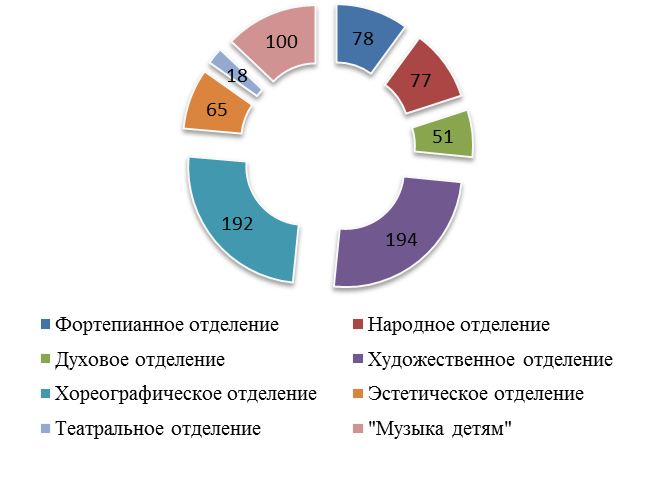 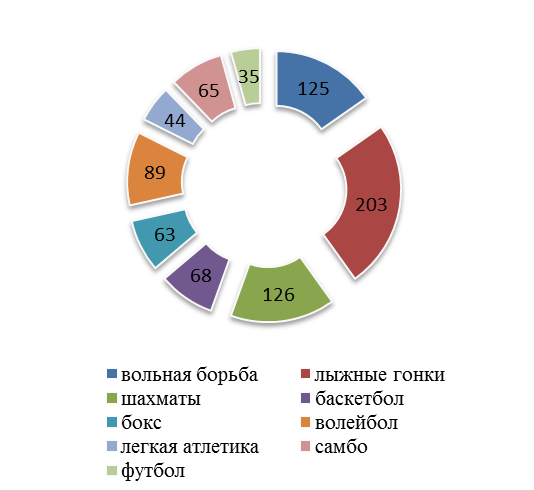 В 2019 году 468 учащихся ДШИ района (140 учащихся-областные, 260 учащихся-всероссийские, 68 учащихся-международные)  приняли участие в 12 областных, 15 Всероссийских, 6               Международных конкурсах, фестивалях и олимпиадах. Лауреатами этих конкурсов стали 254 учащихся, дипломантами - 214 учащихся.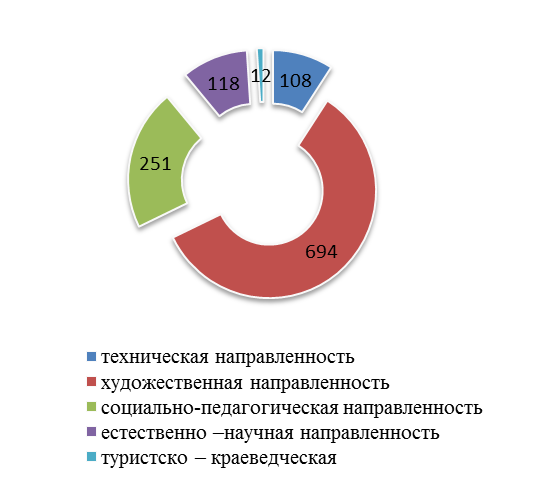 Коллективы детских школ искусств, имеющие звание «Народный»: хореографический ансамбль «Глубинка» ДШИ г. Слюдянки, хореографический ансамбль «Плясица» и ансамбль русской песни «Звонница» ДШИ г. Байкальска являются неоднократными Победителями различных конкурсов и фестивалей различных уровней. Гордость ДШИ г. Слюдянки оркестр преподавателей «Байкальский серпантин» также является неоднократным Лауреатом региональных и областных мероприятий. В 2019 году на базе общеобразовательных организаций было организовано 122 творческих объединения дополнительного образования (кружки, секции) в которых занималось 1842 обучающихся, на базе дошкольных общеобразовательных организациях 13 творческих объединений с общим охватом 415 детей дошкольного возраста.В рамках муниципального проекта «Успех каждого ребенка»  реализуются  проекты, направленные на обеспечение доступности дополнительных общеобразовательных программ естественнонаучной и технической направленностей, соответствующих приоритетным направлениям технологического развития Российской Федерации («Мини-агробизнес школа»). 	С целью поддержки и стимулирования детских творческих замыслов, их систематизации, координации и продвижение, помощи в реализации детских инициатив динамично развивается «Центр детских инициатив» на базе ДДТ г. Слюдянки, включающий в себя деятельность Школы лидера, пресс-центра «Срочно в номер!», «Экологического патруля Байкала», коллективов социальной направленности.Все услуги дополнительного образования в Слюдянском муниципальном районе  для детей и подростков предоставляются бесплатно. Таким образом,  в Слюдянском районе созданы  необходимые условия для полноценного и всестороннего развития  детей и подростков. Участие школьников в районных мероприятиях  патриотической, экологической, гражданской  и  другой  направленности.В рамках реализации национального проекта «Успех каждого ребенка» в 2019г. проведен конкурс «Ученик года»,  победителем которого стала Емельянова Валентина, учащаяся 10 класса МБОУ «СОШ № 12 г.Байкальска», и затем представляла МО Слюдянский район на областном этапе; - конкурс юных инспекторов дорожного движения  «Безопасное колесо» -  команда МБОУ СОШ № 4, победившая на муниципальном этапе, была направлена на областной этап, где заняла 5 место;- районная конференция «Чтения Наума Грамотника», победители которой приняли участие в областной научно-практической конференции «Кирилло-Мефодиевские чтения», - конкурс юных модельеров «Серебряная нить».Традиционными были мероприятия в рамках месячников оборонно-массовой работы – смотр-конкурс «Статен в строю – годен в бою», военно-патриотическая игра «Зарница», учебные сборы с десятиклассниками, а также экологические акции «365 минут ради Байкала», «Чистый грод».При поддержке Министерства природных ресурсов Республики Бурятия, ГАУ ДПО РБ «Бурятский республиканский институт образовательной политики», ГАУК РБ «Этнографический музей народов Забайкалья» на территории района был проведен международный детский фестиваль искусств «Байкальский серпантин».Набирает обороты «Российское движение школьников» (далее - РДШ), учащиеся наших школ в течение учебного года были постоянными участниками областных слетов, съездов, форумов. 5 апреля 2019 г был проведен I муниципальный фестиваль «РДШ - старт в будущее», который собрал в стенах базовой школы № 4 100 самых активных учащихся школ №№ 1,2,4,7,10,11,12,49 и 50. Цель данного мероприятия – координация и объединение усилий учреждений образования по внедрению идей РДШ в образовательное пространство Слюдянского района. Продолжал работу муниципальный общественный совет «Ассоциация активных родителей», привлекая родительскую общественность к решению проблем функционирования и развития муниципальной системы образования путем содействия развития и распространения семейных традиций и позитивного семейного и общественного воспитания. Члены ААР осуществили проверку льготного питания 15 школьных столовых, участвовали в рейдах КДН и ЗП, в мероприятиях различного уровня – как в качестве зрителя, так и в качестве члена жюри конкурса «Хоровод семей» и др., активно приняли участие в акциях «Родительский патруль», «Сохрани ребенку жизнь», «Добрые сердца», «Поздравь солдата – земляка», спортивных соревнованиях, дважды выезжали на областное родительское собрание. ПроблемыДля развития Российского  движения школьников в районе необходима ставка педагога в каждую из «больших» школ (вожатого, либо педагога-организатора, ответственного за деятельность РДШ в школе), нужно отдельное помещение при Комитете или при Администрации района (штаб или другое) для заседаний членов РДШ, т.к. Дома творчества нашего района не имеют возможности выделить такое помещение.Организация  безопасного отдыха и оздоровления детей, повышение качества услуг, предоставляемых детскими оздоровительными учреждениями, является приоритетным направлением деятельности Комитета и администрации Слюдянского муниципального района.В июне 2019 года на базе образовательных учреждений функционировало 17 лагерей дневного пребывания с общим охватом 1010 детей.В летний период дети и подростки были задействованы  в детском волонтерском движении,  экологических отрядах,   Летней школе по предметной направленности. Досуговой деятельностью в рамках реализации малозатратных форм (экспедиции, тренировочные сборы, кружки, клубы и др. оздоровительные мероприятия) охвачен 2151 ребенок, трудовой деятельностью - 774 подростка. 171 подросток в возрасте с 14 до 18 лет в июне был временно трудоустроен, совместно с ЦЗН их труд был оплачен. Для этих целей из местного бюджета выделено 480 000 руб. Муниципальный загородный ДОЛ «Солнечный» и его филиал «Юный горняк» в с.Тибельти своевременно, качественно и в полном объеме были подготовлены к летнему оздоровительному сезону.  В течение трех сезонов в них оздоровлено - 1138 человек, в том числе 318 детей из Слюдянского района.В летний период на территории района действовало  пять  загородных стационарных лагерей, находящихся на балансе других ведомств: «Жемчужина Сибири», «Чайка», «Ангасолка» (стационарный и палаточный лагерь), палаточный лагерь «Святослав»;  в  них отдохнуло - 1216 человек, в том числе 357 детей  из Слюдянского района.   В летний период оздоровлено 2 600 детей, посещающих дошкольные образовательные учреждения.В летний период 2019 года  в стационарных лагерях оздоровлено  357 детей  Слюдянского района, находящихся в трудной жизненной ситуации, в том числе:  Удельный вес детей, вовлеченных в организованные формы отдыха в летний период 2019 года, к общему числу детского населения Слюдянского муниципального района составил 71,6 %. , что на 2,3% выше плановых целевых показателей. Реализация мероприятий Программы «Развитие системы отдыха и оздоровления детей  в муниципальном образовании Слюдянский район» на 2019-2024 годы позволило закрепить положительную динамику  развития системы отдыха и оздоровления детей и повысить качество предоставляемых услуг в сфере оздоровления и отдыха детей.  	В 2019 году  согласно  календарному плану в районе проведено 95 мероприятий из запланированных 95, из которых физкультурно-массовых мероприятий 35, спортивных мероприятия 60. Из общего количества мероприятий проведено для детей и подростков - 35, для коллективов физической культуры - 60. Финансирование мероприятий из средств бюджета составило 1 364 032,35 руб.Численность занимающихся  физической культурой и спортомв Слюдянском районеПроделанная работа в 2019 году по направлению физическая культура и спорт, в сравнении с 2018 годом привела к следующим показателям:- численность регулярно занимающихся в спортивных секциях и группах незначительно снизилась на 2,2 %  в 2019 году.-  на 1,4 % вырос показатель доли граждан, систематически занимающихся физической культурой и спортом в общей численности населения муниципального образования за три года;- численность штатных физкультурных работников сократилась на 5 человек в 2019 году;- количество спортивных сооружений сохранились на прежнем уровне. Все они находятся в удовлетворительном состоянии и используются по назначению;        - незначительно снизился на 3 % показатель численности обучающихся в детско-юношеских спортивных школах (с 787 человек в 2018 году до 763 человек в 2019 году). В 2019 году активизировалась работа по участию сборных команд Слюдянского района по видам спорта в областных, межрегиональных, всероссийских и международных соревнованиях, увеличилось количество соревнований различного уровня, в которых участвовали спортсмены Слюдянского района. Всего в 2019 году приняли участие в 29 соревнованиях областного, межрегионального, всероссийского и международного уровня. В 2019 году команды Слюдянского района продолжили принимать участие в областной Спартакиаде школьников, проходившей в г.Ангарске и Усолье-Сибирском по видам спорта: баскетбол, волейбол и футбол среди женских и мужских команд, заняли 2 общекомандное место. Сборная мужская команда по баскетболу  в чемпионате Иркутской области завоевала 1 место среди сильнейших команд Иркутской области. Хорошо стартовали футболисты команды Слюдянского района в первенстве Иркутской области по футзалу, сейчас наша команда находится на лидирующих позициях по 2-ой группе команд. За период реализации Программы возросло количество видов спорта, культивируемых в Слюдянском районе: если в 2013 году их насчитывалось 27, в 2019 году 33. Из наиболее значимых спортивных мероприятий можно выделить ежегодно проводимую массовую лыжную гонку «Лыжня Байкала», в которой число участников со 100 человек в 2007 году возросло до 269 человек в 2019 году;  первенство Иркутской области по боксу, проводимое в г.Слюдянке, с количеством участников до 150 человек, первенство федерального округа по вольной борьбе среди юниоров, с количеством участников до 250 человек, межрегиональные соревнования ледовые и горные автомобильные гонки в г.Слюдянке, всероссийские соревнования по горнолыжному спорту среди юношей и юниоров в г.Байкальске, с количеством участников более 250 человек.  Спортсмены Слюдянского района достойно выступают на соревнованиях самого различного уровня, таких как:- соревнования по горнолыжному спорту «Кубок Губернатора», проводимые ежегодно в городе Байкальске, -  традиционные хоккейные баталии на «Кубок Губернатора»,  - соревнования областного и Сибирского Федерального уровней, соревнования республиканского уровня по вольной борьбе, по боксу, по лыжному спорту, по баскетболу. Во Всероссийском физкультурно-спортивном комплексе ГТО за 2019 год приняли участие 630 жителей района.Все спортивно-массовые мероприятия и отдельные соревнования опубликовываются в средствах массовой информации (газета, видеоканал,  радио). В текущем году  было опубликовано  76 заметок, очерков,  репортажей, интервью не только о соревнованиях и спортсменах, но и о ветеранах  спорта, о состоянии спортивных сооружений  и об их проблемах. Пропаганда в СМИ  и социальных сетях дает возможность  населению  района узнать, что происходит  на спортплощадках, спортзалах,  футбольных полях района и какие   соревнования  будут  проходить  в ближайшее время и это дает любителям спорта  прийти  на соревнования  и  не только  поболеть  за свои команды, но и принять участие в соревнованиях, турнирах. Набирает популярность группа СПОРТКОМ Слюдянский район в Instagram.Проблемы  	 Для развития  спорта в районе необходимо дополнительно иметь  муниципальные спортивные  залы для  занятия   такими видами спорта, как баскетбол, волейбол, футзал,  бокс, тяжелая атлетика и т.д.  Имеющиеся спортивные залы  не обеспечивают  нормальные условия для  проведения тренировок и соревнований районного и областного уровня. Нет  возможности   проведения тренировок  по легкой атлетике,  футболу в зимнее время года.С 2011 года в связи с аварийной ситуацией закрыт бассейн в ДЮСШ г.Слюдянка. Остро стоит вопрос потребности плавательного бассейна в г.Слюдянке. Необходимо рассмотреть вопрос о заключении трехстороннего Соглашения между Министерством, учреждением высшего профессионального образования и администрацией муниципального района о привлечении специалистов (учителя физической культуры, тренеры-преподаватели по видам спорта) для работы  в учреждениях образования.Согласно статистическим данным, общее количество молодежи от 14 до 30 лет проживающей на территории Слюдянского муниципального района – 6509 человек.Средства, предусмотренные на реализацию мероприятий молодежной политики в 2019 году составили 729 541,89 рублей, вся сумма реализована в течение 2019 года.В 2019 году Слюдянский район стал победителем областного конкурса муниципальных программ по работе с детьми и молодежью, проводимого Министерством по молодежной политике Иркутской области. Результатом данного конкурса было получение субсидии в размере 267 268,89 рублей. Данные средства были израсходованы на проведение мероприятий по направлению «Молодежная политика». В течение 2019 года было проведено 572 мероприятия, в которых приняло участие 4405 человека. Основные мероприятия, проведенные  в 2019 году: Всероссийская патриотическая акция «Снежный десант», молодежный фестиваль – КВН, интеллектуальная игра для работающей молодежи «Моя игра», военно – спортивная «зарница», День молодежи (городской велопробег, конкурс красоты «Королева лета», квест – игра для молодежи), муниципальный конкурс «Молодежь Слюдянского района в лицах», конкурс «Талантливая молодежь», День семьи любви и верности (конкурс «Папа, мама, я – спортивная семья), районный туристический слет «Байкальский ориентир» среди педагогических и производственных коллективов, районный туристический слёт среди учащихся. Также в течение 2019 года активно велась совместная работа с общеобразовательными организациями по проведению мероприятий. В рамках работы по патриотическому воспитанию и допризывной подготовки молодежи проводились следующие мероприятия: конкурс «Статен в строю – годен в бою», областной слёт региональных специалистов по патриотическому воспитанию, День призывника, Всероссийский день юнармии, районный конкурс чтецов, празднование Дня Победы, военно – полевые сборы, областная военно – спортивная игра «Зарница», международный конкурс рисунков «Халхин – Гол», торжественная отправка призывников, акция «Георгиевская ленточка», акция «Свеча памяти». В 2019 году молодежь Слюдянского района приняла участие в следующих региональных мероприятиях: фестиваль «СтудЗима» (3 место), «КВН на Ангаре», конкурс чтецов «Кубок Иркутска» (2 и 3 места), конкурс «Кадры нового поколения для местного самоуправления», 14 спортивно–экстремальная молодежная игра «Покорители стихий», областной культурно – спортивный слёт молодежи (2 место). В областном конкурсе «Молодежь Иркутской области» победителями стали И. Кадов и С. Юденко.В рамках развития добровольческой деятельности были проведены следующие мероприятия: Всероссийская неделя добра, межрегиональный форум «Байкальский волонтер», «Посвящение в волонтеры», областной образовательный семинар для добровольцев «Добро на Байкале», акция «Твори добро» и т.д. На текущий период в волонтерском движении Слюдянского района зарегистрировано 530 волонтеров. В течение 2019 года волонтеры активно сотрудничали с отделом культуры, спорта и молодежной политики.   Профилактика злоупотребления наркотическими средствами и психотропными веществами.На сегодняшний день наркоситуация Слюдянском районе вышла из степени «тяжелая» в «напряженную», основная задача – побороть этот рубеж. Основная цель всех ведомств – это активная профилактика.За год было проведено 4 заседания антинаркотической комиссии, рассмотрено 18 вопросов, принято и исполнено 32 решения.В Слюдянском районе реализовывается подпрограмма «Комплексные меры профилактики злоупотребления наркотическими средствами и психотропными веществами». В рамках данной программы: проведено 750 мероприятий, направленных на профилактику наркомании: мероприятия, проводились региональными специалистами ОГКУ «ЦПН» Перевизник М. О. и Василенко О. В.: дискуссии, круглые столы, тренинги, кинолектории с использованием материалов информационного портала «Общее дело», акции «Всемирный день здоровья», «Всемирный день без табака» - акция «Яблочко здоровья», физминутка, веселые старты, «День трезвости», «Алкоголь под контроль», «СТОП ВИЧ/СПИД», «Телефон доверия», антинаркотический квест. Также были проведены консультации с подростками и беседы с родителями.В 2019 году волонтеры Слюдянского района приняли участие в 1 региональном слёте волонтеров антинаркотической направленности «Быть сейчас» - Засухина А. и Яковлева Д. На данный момент участницы слёта активно помогают в организации антинаркотической волонтерской деятельности региональному специалисту М.О. Перевизник. В 2019 году в рамках деятельности постов «Здоровье+» было проведено 430 мероприятий по теме профилактических недель: «Будущее в моих руках» - профилактика алкоголизма, «Здоровая семья» в рамках Международного дня борьбы со СПИДом, «Независимое детство», посвященная Всемирному дню борьбы с наркотиками и наркобизнесом, «Мы – за чистые легкие!», в рамках Всемирного дня без табака.В 2019 году размещено 5 видеороликов социальной рекламы, пропагандирующей здоровый образ жизни, полиграфической продукции, информационных листовок о вреде употребления наркотических и психотропных веществ, табачной и никотиновой продукции, алкоголя изготовлено более 3000 шт., плакатов, пропагандирующих ЗОЖ – 40 шт.В 2019 году муниципальная антинаркотическая комиссия активно сотрудничала с «Байкальским центром трезвости». Были проведены информационные собрания с представителями органов власти, медицинского учреждения, КДНиЗП. В г. Байкальске был открыт «Центр поддержки трезвости». На территории г. Слюдянки и г. Байкальска были размещены информационные баннеры о работе «Байкальского центра трезвости». В г. Байкальске был проведен первый региональный форум анонимных алкоголиков «Байкальские зори». В конце 2019 года в Слюдянском районе был открыт консультативный пункт помощи наркозависимым при областном центре реабилитации «Воля». В 2019 году проведено 4 заседания антинаркотической комиссии, рассмотрено 22 вопроса, было принято и исполнено 48 решений.Проведен и будет традиционным антинаркотический квест среди учащихся в общеобразовательных учреждениях, с обязательным привлечением к участию подростков, состоящих на различных видах профилактического учета. В 2019 году данный квест был проведен в рамках межрегионального форума «Байкальский волонтер».Всего же проведено более 1055 мероприятий, направленных на профилактику наркомании (антинаркотические акции, лекции, беседы, семинары, конференции, досуговые мероприятия, мероприятия, направленные на выявление потребителей наркотических средств и др.).Осуществлено 33 информационно-пропагандистских мероприятий антинаркотической направленности, в т.ч. размещено в местных СМИ около 85 сообщений, оборудовано 3 места наружной рекламы антинаркотической направленности. Количество обращений граждан по проблемам наркомании составила 0 чел.Из бюджета муниципального образования Слюдянский район профинансировано антинаркотических мероприятий на общую сумму 96 000 рублей. Реализация указанных мероприятий позволила:1.	Обеспечить комплексный подход и межведомственное взаимодействие в решении проблемы. 2.	Повысить профессионализм специалистов региональной системы по профилактике наркомании.3.	Сформировать позицию гражданского общества по отношению к проблеме наркомании через реализацию информационно-пропагандистской кампании в СМИ. 4.	Обеспечить массовый охват различных целевых групп профилактическими мероприятиями.5.	Обеспечить работу в электронной системе мониторинга наркоситуации. Электронная система мониторинга размещена на Интернет-ресурсе www.narkostop.irkutsk.ru. Ежегодно молодежь муниципального района принимает активное участие в Международном молодежном лагере «Байкал». Профилактический паспорт, с одной стороны, позволяет провести срез ситуации на территории, выявить скрытые процессы или намечающиеся тенденции, изучить состояние и динамику наркоситуации, ее отдельные составляющие, например, наркорынок, заболеваемость, в том числе по районам, преступность, связанную с незаконным оборотом наркотиков, а с другой – обозначить конкретные проблемы территории.  В целом, мониторинг наркоситуации позволяет выстроить единую политику взаимодействия  муниципального и регионального уровней. Благодаря деятельности региональных специалистов в муниципальном районе во взаимодействии с другими субъектами профилактики широкое распространение получили технологии первичной профилактики. Это традиционные культурно-массовые мероприятия, развитие массового молодежного спорта, а также специальные игры и тренинги, лекции, интерактивные мероприятия, направленные на развитие личностного потенциала подростков, коммуникативных навыков, навыков самоменеджмента, целеполагания, планирования собственного будущего.  Сохраняются и такие формы профилактических мероприятий, как открытые уроки с участием специалистов - наркологов, психологов. Развитие добровольческого движения – одно из приоритетных направлений работы в муниципальном районе. Включение обучающихся в волонтерскую деятельность способствует, с одной стороны, развитию у обучающихся социальной активности, с другой, референтность мнения сверстников и значимость общения в молодежной среде, усиливает эффективность работы по профилактике негативных явлений. Уже стало традиционным мероприятие, проводимое организацией волонтеров Слюдянского района «Импульс» совместно с отделом культуры, спорта и молодёжной политики Комитета по социальной политике и культуре, межрегиональный форум «Байкальский волонтер». В 2019 году основная тема форума посвящена Году добровольчества. За три дня работы слета волонтеры получили огромный багаж знаний и умений для своих дальнейших действий.В 2019 году Домами культуры района проведено 3268 мероприятий для различных слоев населения, в которых  приняли участие 232437 человек. В районе действуют 124 культурно-досуговых формирования, из них 78 формирований самодеятельного народного творчества.В 2019 году проводились такие «знаковые» мероприятия как региональный фестиваль «Волна Байкала», фестиваль творчества ветеранских объединений и организаций и творчества пожилых людей «Не стареют душой ветераны», конкурс-фестиваль детского творчества для дошкольников «Апрельская капель», проект «Калейдоскоп Приангарья», «Глобальный ёхор» - акция флеш-моб, направленная на знакомство широкой публики с национальной бурятской культурой.Почетное звание «Народный» имеют  11 коллективов. В 2019 году подтвердили звание «Народный»:- оркестр русских народных инструментов «Байкальский серпантин» - руководитель Сергей Шелихов- хор «Байкальские зори» - руководитель Геннадий Шульгин Культурно - досуговыми учреждениями проведены: 39 районных,  6 Региональных, 3 Всероссийских конкурсов и фестивалей.Коллективы и отдельные исполнители Культурно-досуговых учреждений принимали участие в Областных, Всероссийских мероприятиях. Стали обладателями Гран-при различных конкурсов и фестивалей следующие коллективы: -Трио «Трибют» Дома культуры «Перевал» Слюдянского муниципального района и детская вокальная студия;-театр-студия «Люди» Дома культуры «Юбилейный» г. Байкальска.- хореографический ансамбль «Глубинка» -хореографический ансамбль «Плясица»-ансамбль народной песни «Звонница»В библиотеках района вся просветительская деятельность строится по целевым, просветительским и творческим программам. Библиотекари района участвовали в инновационных мероприятиях областного и Всероссийского уровней.В связи с сокращением ставки библиотекаря по обслуживанию читателей в Библиотеке г. Байкальска уменьшилось число пользователей библиотек по сравнению с 2018 годом на 266 человек (2018 год – 18899 человек, 2019 год – 18633 человек). Число посещений библиотек составляет 114827 человек.Одной из приоритетных задач образовательных организаций и Комитета по социальной политике и культуре является создание условий для повышения качества образования.  По состоянию на 01 июня 2019 года общий фонд библиотек общеобразовательных учреждений составляет  206 162  экземпляров, из них учебники - 102 917 экземпляров, в том числе приобретенные в 2019 году- 13358 экз. (13%)При реализации образовательных программ начального общего образования в общеобразовательных школах  используются семь  учебно-методических комплексов.  В 2018-2019 учебном году обучающиеся  были полностью обеспечены учебниками. С 2018 года,  расходы на приобретение учебников составляют  более половины средств субвенции на учебные расходы, что позволяет достичь 100% обеспеченности муниципальных образовательных учреждений учебной литературой. В муниципальных учреждениях образования насчитывается 1814 штатных единиц работников, которые замещает 1747 человек; педагогических работников – 579 чел., из них:372 педагог общего образования, 172 педагогов дошкольного образования, 119 педагогов дополнительного образования.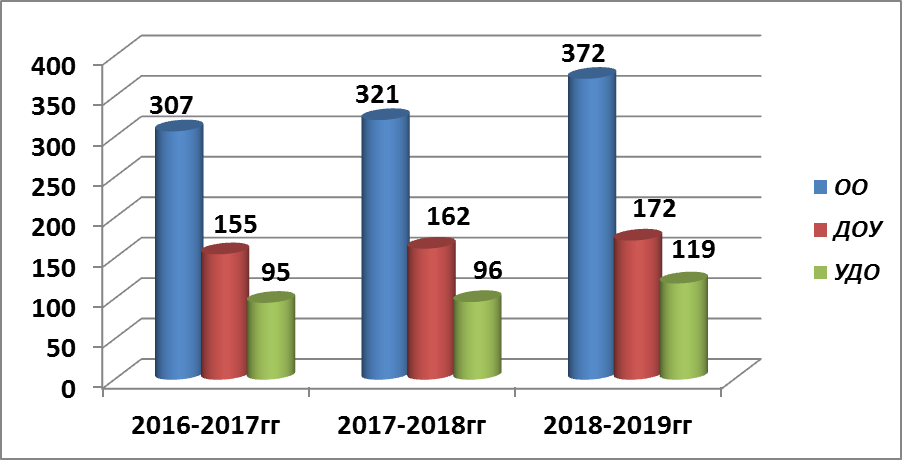 Мониторинг педагогических кадров в ОУ Слюдянского района говорит о повышении количества педагогических работников на 13% по сравнению с 2018 годом и на 15% по сравнению с 2017годом.Наиболее видимая динамика за все три года наблюдается у педагогов в сфере общего образования (количество педагогов в ОУ повысилось на 14% с 2018г. и на 17% с 2017г).    Стимулом профессионального роста педагогических работников, повышения   их качества работы является аттестация – периодическое подтверждение квалификации и  профессиональной компетентности. В 2019 году прослеживается положительная динамика роста аттестуемых педагогических работников на высшую квалификационную категорию. В 2019 году прошли аттестацию 58 педагогов  Слюдянского района,  из них: на высшую квалификационную категорию – 27 человек  (на 5 % больше с аналогичным периодом прошлого года), на первую – 31 человек. 43 педагога  прошли аттестацию в образовательном учреждении на соответствие занимаемой должности. Повышение профессиональной компетенции педагогических работников   неразрывно связано с непрерывным повышением их квалификации. Всего прошли курсовую подготовку в 2019 году 470 педагогов (81,2%) и 12 руководителей (35%) образовательных организаций. Количество педагогических работников, прошедших курсовую подготовку и переподготовку  за период 2016 - 2019 гг.,  ежегодно увеличивается, в среднем, на 6%.  В муниципальной системе образования сохраняется тенденция успешного развития инновационной деятельности. 13 муниципальных образовательных организаций  (34%)  являются инновационными площадками федерального и регионального уровней.Указом президента РФ от 29 мая 2017 № 240 2018 - 2027 годы объявлены Десятилетием детства в России. Именно в рамках реализации данного государственного проекта проведено 28 разноплановых образовательных событий  третьего  муниципального образовательного Форума-2019, в которых  приняли активное участие   285 руководящих и педагогических работников, более 350 обучающихся.Педагоги, ориентированные на профессиональный рост, используют возможность продемонстрировать свои достижения в педагогической деятельности, предъявить результаты своей работы с учениками, родителями, педагогическим сообществом, участвуя в профессиональных конкурсах.  В 2019 году победителем   муниципального конкурса профессионального мастерства «Учитель года» стала Фролова Татьяна Васильевна, учитель русского языка и литературы школы №10 г. Байкальска, которая не только успешно представила педагогическое сообщество Слюдянского района на региональном этапе, но и стала лауреатом этого престижного конкурса.В 2019 году впервые стартовал Всероссийский конкурс «Завуч года». Это единственный проект в стране, который определяет 100 лучших завучей России. Слюдянский  район в данном  проекте  успешно представил Голодышин Владимир Иванович, заместитель директора по учебно- воспитательной работе МБОУ СОШ №11 г. Байкальска. Владимир Иванович показал отличный результат, войдя в десятку лучших завучей России. Традиционно в канун Международного Дня Учителя 10 лучшим педагогам МО Слюдянского района вручается премия мэра района «Признание», не стал исключением и 2019 год.  Всего  премию «Признание» с 2011 года (со дня основания) получили 90 лучших педагогов образовательных учреждений нашего района.       Но, несмотря на реализацию всех направлений по повышению престижа профессии учителя, как показывает статистика, в нашем районе до сих пор присутствует нехватка молодых специалистов.За 5 лет в педагогические ВУЗы поступило 49 выпускников школ Слюдянского района, из них 10 человек по целевому направлению. Вернулись в район 7 человек.         На сегодняшний день в ОУ трудятся 27 педагогов, имеющих педагогический стаж от года до трех лет. Лидером в этом направлении является школа №12, где успешно работают 6 молодых специалистов.  В целях обеспечения максимального привлечения  и закрепления молодых специалистов на территории Слюдянского района действуют муниципальные меры социальной поддержки:- единовременное денежное пособие при поступлении на работу (подъемные равные сумме 50,000 руб.); - с сентября 2018 года утвержден порядок предоставления молодым специалистам из числа педагогических работников денежной компенсации расходов по найму жилого помещения;- выплата единовременного денежного пособия молодым специалистам из числа педагогических работников в сельской местности, поселках и поселках городского типа (с 2019 года сумма увеличилась с 25 000 руб. до 92 000 руб.).С целью оказание практической и психологической помощи в вопросах повышения педагогического мастерства начинающих педагогов при информационно – методическом центре функционирует «Совет молодых специалистов». Становлению успешных педагогов способствуют такие формы, как наставничество, проведение Педагогических гостиных, традиционной Недели молодых специалистов, посещение уроков, индивидуальные консультации, информационно - познавательные экскурсии.  Транспортное обеспечение обучающихся  между поселениями включает в себя организацию  их бесплатной   перевозки до образовательной организации и обратно.Подвоз обучающихся к месту обучения осуществляется из 13 населенных пунктов Слюдянского муниципального района школьными автобусами в количестве 13 единиц, в том числе 10 автобусов марки ПАЗ и 3 автобуса марки ГАЗ. Существует потребность в дополнительных единицах автотранспорта для перевозки детей в количестве 3 школьных автобусов по 20 мест марки ПАЗ 32270, 3 школьных автобусов по 10 посадочных мест марки ГАЗ.Всего услугами подвоза школьников к месту обучения охвачено 479 учащихся, что составляет 100 % охват всех нуждающихся в подвозе. Для этих целей разработано и утверждено в установленном порядке 17 маршрутов школьных автобусов.Также  заключен договор на перевозку детей из малых населенных пунктов от п.Утулик до г. Слюдянка. Осуществляется подвоз детей, проживающих в п. Новоснежная, в МАОУ «Выдринская СОШ» до места обучения в с.Выдрино, Кабанского района Республики Бурятия и обратно.Перевозка  школьников к месту обучения осуществляется в соответствии с Правилами организованной перевозки группы детей автобусами, утверждёнными постановлением Правительства Российской Федерации от 17 декабря 2013 года, № 1177. Подвоз детей осуществляется школьными автобусами 2011-2019 годов выпуска, соответствующими по назначению и конструктивным  техническим требованиям по перевозке детей.Для  организации  безопасных, экономически эффективных  перевозок  подвоза школьников к месту  обучения и обратно, необходимо создать специальную организацию,  находящуюся на бюджетном финансировании, либо финансируемую  из  бюджета Иркутской области  на основании муниципального контракта (договора).На территории  муниципального образования Слюдянский район проживает пенсионеров 13 354  человека, что составляет 34,4 % от общего числа жителей, из них работающих пенсионеров – 2 562, инвалидов – 3 940, детей-инвалидов -  205, граждан старше 80 лет – 1259 человека.Численность населения с доходами ниже установленной величины прожиточного минимума в расчете на душу населения составляет около 7,4 тыс. человек или 18, 9 %.Так же на территории проживает 888 многодетных семей, воспитывающих 2988 ребенка, 917 детей растет в неполных семьях, имеющих доход ниже величины прожиточного минимума, 86 семей находятся в социально опасном положении, в них воспитывается 187 ребенка.Таким образом, социальная поддержка пожилых людей, граждан с ограниченными возможностями здоровья, малоимущих семей с детьми, граждан, находящихся в трудной жизненной ситуации, и других категорий населений, нуждающихся в социальной поддержке, на сегодняшний день остается актуальной.На территории Слюдянского муниципального района разработана и утверждена муниципальная программа «Социальная поддержка населения муниципального образования Слюдянский район». В  соответствии с  Программой осуществляется ряд мероприятий, направленных на социальную поддержку граждан.В 2019 году администрацией Слюдянского муниципального района оказано адресной материальной помощи 107 семьям, находящимся в трудной жизненной ситуации, на сумму 773,0 тыс. руб. На территории Слюдянского муниципального района  организован проезд школьников из отдаленных районов, где нет образовательных учреждений до места учебы и обратно по маршрутам Слюдянка – Байкальск, Новоснежная – Выдрино, затрачено средств в количестве 736,9 тыс. руб.  Этой мерой социальной поддержки воспользовалось 104 школьника.В  2019 году 2 Почетных гражданина воспользовались мерой социальной поддержки в виде 50% скидки на оплату ЖКУ. В настоящее время на территории  Слюдянского муниципального района проживает 13 Почетных граждан. Также ко Дню муниципального образования в соответствии с Положением  «О Почетном гражданине муниципального образования Слюдянский район» были произведены выплаты материальной помощи в размере 1 тыс. руб. каждому Почетному гражданину.За возмещением затрат по оплате за ЖКУ (электроэнергия) в размере 30 % скидки многодетным семьям имеющим 4 – х и более детей до 18 лет в 2019 году обратилось 6 семей на сумму 40,8 тыс. руб.По обеспечению трудовой занятости несовершеннолетних граждан в возрасте от 14 до 18 лет в 2019 году 171 подростков в июне были временно трудоустроены, совместно с центром занятости населения по Слюдянскому району их труд был оплачен. Для этих целей было выделено и израсходовано 479,8 тыс. рублей.В соответствии с Законом Иркутской области от 23 октября 2006 года № 63 – оз «О социальной поддержке в Иркутской области семей, имеющих детей» на территории муниципального образования Слюдянский район обеспечено бесплатное питание для учащихся, посещающих муниципальные общеобразовательные организации, а также посещающих частные общеобразовательные организации, осуществляющие образовательную деятельность по имеющим государственную аккредитацию основным общеобразовательным программам. В 2019 году 1428 ребенка питались бесплатно, на сумму 16 326,8 тыс. рублей.В течение 2019 года были проведены следующие значимые  мероприятия:- ко Дню Победы  вручены  ценные подарки 33 ветеранам Великой Отечественной войны, в том числе труженикам тыла, вдовам ветеранов ВОВ на общую сумму 100 тыс. руб.  - ежегодный районный конкурс «Почетная семья муниципального образования Слюдянский район 2019 год», участвовало 5 семей, из них 4 семьи заняли призовые места, были вручены ценные подарки на общую сумму 60 000, 00 рублей. - совместно с МКУ «Комитетом по социальной политике и культуре» был проведен День пожилого человека, День матери, на которых чествовали активных членов общественных организаций, многодетных семьей, Почетные семьи Иркутской области, мам, награжденных медалью материнская слава и активных мам Слюдянского района. На основании Закона Иркутской области от 10 декабря 2007 года № 116-оз «О наделении органов местного самоуправления областными государственными полномочиями по предоставлению гражданам субсидий на оплату жилых помещений и коммунальных услуг», муниципальное образование Слюдянский район наделен государственными полномочиями по предоставлению гражданам субсидий на оплату жилых помещений и коммунальных услуг за счет средств областного бюджета.Выплата субсидий гражданам осуществляется согласно Положению о порядке перечисления (выплаты, вручения) гражданам субсидий на оплату жилого помещения и коммунальных услуг, утвержденному постановлением Правительства Иркутской области от 20 июля 2009 года № 227/6-пп.В 2019 году 2604 семьи получили субсидии на оплату ЖКУ на общую сумму 52 740, 5 тыс. руб. На территории Слюдянского муниципального района осуществляют свою уставную деятельность две социально ориентированные некоммерческие организации:- Слюдянская районная организация Иркутской области организации Общественной организации «Всероссийское общество инвалидов» (ВОИ); - Районный Совет ветеранов (пенсионеров) войны, труда, Вооруженных Сил и правоохранительных органов.В соответствии с порядком определения условий предоставления субсидий социально-ориентированным некоммерческим общественным организациям на их уставную деятельность в 2019 году из бюджета муниципального образования Слюдянский район  выделены субсидии в размере 1 311, 2 тыс. рублей.Районный Совет ветеранов (пенсионеров) войны, труда, Вооруженных Сил и правоохранительных органов общая сумма субсидии составила 1 001 200 рублей, из которой профинансированы организации:                                                    -ветераны боевых действий -  195000-союз пенсионеров – 37430-ветераны труда г. Байкальска – 40000 -ж. д. узел ст. Слюдянка – 130000-Совет ветеранов – 598 770На протяжении всего 2019 года все участники ВОВ, труженики тыла, вдовы участников ВОВ, блокадники, узники концлагерей поздравлялись в СМИ с Юбилеями, днем рождения, с праздничными датами. Ветеранов – юбиляров посещали и поздравляли на дому.Ветеранов труда и пенсионеров поздравляли с юбилейными датами через первичные общественные организации.К 74-й годовщине Победы все ветераны ВОВ были поздравлены на дому совместно с представителями муниципальных образований Слюдянского района, г. Слюдянки и Байкальска, с главами поселений района. В течение года районным Советом ветеранов на основании заявлений и комиссионных актов обследования жилищно – бытовых условий 43-м ветеранам (пенсионерам) находящихся в трудной жизненной ситуации, была оказана материальная помощь на приобретение лекарственных препаратов, продуктов, проведение ремонта жилья на общую сумму 85 000 рублей за счет субсидии от МО Слюдянский район.Члены районного Совета ветеранов и первичных общественных организаций принимали участие во всех районных мероприятиях, посвященных праздничным датам (День защитника Отечества, 8 марта, День пожилого человека, День ветеранов труда Иркутской области, Нового года), памятным датам военной истории Отечества (75-летие освобождения Ленинграда от блокады, 25-летие начала Чеченской войны).В июле месяце 2019 года команда пенсионеров от РСВ приняла участие в областной спартакиаде «Старшее поколение» в г. Иркутске по номинациям: бег, стрельба, шахматы, настольный теннис, дартс, плавание, комбинированная эстафета.            4-й год подряд РСВ принимает участие во Всероссийском спортивном мероприятии «Скайранинг» (скоростное восхождение на пик Черского) в номинации «Скандинавская ходьба», проходящим ежегодно в нашем городе. Наши пенсионеры достойно прошли очень непростую дистанцию 17 км, получив в награду Дипломы и медали.В течение года проведено много различных культурно-массовых мероприятий: коллективные выходы и выезды в театры, на концерты, музеи г. Слюдянки, г. Иркутска, на Соболиную гору в г. Байкальск, совместные встречи с общественными организациями пенсионеров г. г. Слюдянки и Байкальска.Итогом результатов культурно-массовой работы явилось участие районной общественной организации в областном смотре – конкурсе культурно – массовой работы среди районных и городских общественных организаций Иркутской области. По итогам конкурса РСВ награжден Дипломом победителя и ценным подарком (смартфоном).Ежегодно вокальные коллективы ветеранов (пенсионеров) и чтецы принимают участие в районных и областных смотрах-конкурсах «Не стареют душой ветераны», «Нам года не беда», на которых показывают прекрасные выступления.Слюдянской районной организации Иркутской области организации Общественной организации «Всероссийское общество инвалидов» (ВОИ) предоставлена субсидия в размере 310 000, 00 рублей. Денежные средства использовались на уставную деятельность организации, проведение и участие в областных, районных и городских мероприятиях, смотрах, конкурсах. В течение 2019 года оказывалась адресная материальная помощь нуждающимся инвалидам. Через СМИ публиковались поздравления с днем рождения и юбилейными датами. За 12 месяцев  2019 года проведено 27 заседаний КДНиЗП, в т.ч. 13 заседаний  выездных (г.Байкальск), 26 заседаний проведены с участием представителей прокуроры Слюдянского района. На заседаниях  комиссии за отчетный период было  рассмотрено 52 вопроса, из них по  воспитательно-профилактической работе - 20, по защите прав несовершеннолетних – 6 вопросов, иных – 26 вопросов. На заседания КДНиЗП приглашаются руководители учреждений и субъектов системы профилактики безнадзорности и правонарушений несовершеннолетних Слюдянского муниципального района. По результатам рассмотрения вопросов и заслушивания руководителей  вынесено 6 постановлений, направленных в учреждения и субъекты системы профилактики, в которых дано 35 поручений.	Всего за отчетный период на заседаниях КДНиЗП  рассмотрено 632 дела (2018 г. – 957 дел): 323 дела на родителей (законных представителей), в т.ч. административных дел – 312,  на несовершеннолетних -   431 дело  (в т.ч. административных дел - 54). По сравнению с аналогичным периодом прошлого года количество рассмотренных дел уменьшилось  на 34 %. 	По состоянию на 31.12.2019 года на  учете в КДН состоял 51 несовершеннолетний подросток, что на 19 % меньше  2018 года (63 чел.), в т.ч.: - 6 осужденных условно (к обязательным работам, исправительным работам);- 5 человек, занимающихся бродяжничеством, совершающих самовольные уходы,- 1 уклоняющийся от обучения; -  9  подростков, употребляющих алкогольные напитки;- 10 осужденных за совершение преступлений небольшой или средней тяжести и освобожденные судом от наказания с применением мер воспитательного воздействия;-   10 человек, обвиняемых или подозреваемых в совершении преступлений;-   1 человек, употребляющий наркотические вещества;-   2 человека, употребляющие одурманивающие вещества;-  2 человека, совершившие правонарушение до достижения возраста с которого наступает административная ответственность;- 18 человек, обвиняемые или подозреваемые в совершении преступлений, в отношении которых избраны меры пресечения, не связанные с заключением под стражу.     	Комиссией по делам несовершеннолетних и защите их прав разработана муниципальная  программа  «Профилактика безнадзорности и правонарушений несовершеннолетних в МО Слюдянский район».  В соответствии с программой в  2019 году из бюджета района на проведение мероприятий было предусмотрено 230 000 рублей. В сентябре 2019 года было выделено дополнительно из районного бюджета 44000 рублей.   	Главная задача комиссии и субъектов системы профилактики безнадзорности и правонарушений несовершеннолетних перед началом нового учебного года – посадить каждого ребенка школьного возраста за парту. С этой целью проводятся на территории района районные профилактические мероприятия «Школа». В рамках проведения данной операции в 2019 году  проведена акция «Соберем ребенка в школу»,  комиссией приобретено 100 канцелярских наборов  на общую сумму 144464,10 (сто сорок четыре тысячи четыреста шестьдесят четыре рубля) 00 копеек. Наборы переданы детям, состоящим на учете в КДНиЗП, проживающим в социально неблагополучных семьях. Организован сбор школьных вещей. Жители района  активно отозвались на призыв комиссии, приносили в КДНиЗП школьные принадлежности, школьную форму, обувь  и ранцы. Такую помощь получило более 60 детей. Помощь детям, проживающим в семьях, находящихся в трудной жизненной ситуации и  идущим в 2019 году в 1 класс, оказал по ходатайству КДНиЗП благотворительный фонд «Щапова». 30 первоклашек получили замечательные канцелярские наборы в подарок. 	В муниципальную программу «Профилактика безнадзорности и правонарушений несовершеннолетних муниципального образования Слюдянский район на 2019-2024 годы» включены мероприятия, направленные на профилактику социального сиротства, с целью снижения количества несовершеннолетних, оставшихся без попечения родителей, воспитывающихся в учреждениях для детей-сирот. На реализацию мероприятий   предусмотрено 30000 рублей.  На эти деньги изготовлена печатная продукция (плакаты, флайеры и т.д.) по профилактике социального сиротства.	В декабре 2019 года проведен новогодний утренник для детей, состоящих на учете, проживающих в социально неблагополучных семьях. Всего на проведение данного мероприятия израсходовано на приобретение 300 сладких подарков на сумму 99501 рублей 00 копеек. Итого из районного бюджета в 2019 году выделено по программе 274 000 рублей.	С целью профилактики безнадзорности несовершеннолетних по инициативе комиссии по делам несовершеннолетних ежегодно проводятся на территории района межведомственные профилактические операции. 	В периоды с 20 декабря 2018 года по 20 января 2019 года и 25 апреля по 15 мая 2019 года на территории района  проводилось межведомственное профилактическое мероприятие «Сохрани ребенку жизнь». Постановлением КДНиЗП утвержден график комиссионного посещения семей, определены участники и ответственные лица за предоставление транспорта. Во время проведения акции «Сохрани ребенку жизнь» посещены семьи, находящиеся в социально опасном положении, в которых проживают малолетние дети. Охвачены семьи и проживающие в отдаленных территориях (п.Байкал, п.Новоснежный, п.Тибельти, ст.Андриановская, п.Ангасолка).	Активное участие в проведении акции приняли общественные комиссии по делам несовершеннолетних, созданные в поселениях района (Култукского МО, Новоснежнинского МО, Утуликского МО, Портбайкальского МО, Быстринского МО). Членами ОКДН осуществлялись ежедневные патронажи семей, состоящих на учете в СОП.	В рамках акции в зимний период было помещено в детское отделение ОГБУЗ СРБ три ребенка из 2 семей, находящихся в трудной жизненной ситуации. В отношении четверых детей (2 семьи) отделом опеки и попечительства граждан по Слюдянскому району вынесены распоряжения об отобрании детей.  В весенний период было помещено в детское отделение ОГБУЗ СРБ два ребенка из 1 семьи, находящейся в трудной жизненной ситуации. В последующем 5 детей были возвращены в биологическую семью. 	В период проведения ОМПМ «Сохрани ребенку жизнь» сотрудниками ПДН  составлено 14 протоколов по ч.1 ст.5.35 КоАП РФ за ненадлежащее исполнение родительских обязанностей по воспитанию, содержанию и образованию, защите прав несовершеннолетних детей. Все родители приглашены на заседание КДНиЗП, к ним применены меры административного воздействия.	Совместно с волонтерами района была проведена акция по сбору вещей. Жители района приносили в КДНиЗП одежду, посуду, игрушки. Все собранные вещи переданы нуждающимся во время проведения акции. Всего такую помощь получило более 60 человек. Кроме того, в рамках программы «Профилактика безнадзорности и правонарушений несовершеннолетних МО Слюдянский район» приобретены сладкие подарки, которые также раздавались детям во время посещения семей. 	В мае 2019 года в целях обеспечения соблюдения прав и законных интересов несовершеннолетних, профилактики безнадзорности, правонарушений и антиобщественных действий несовершеннолетних на территории Слюдянского муниципального района КДНиЗП во взаимодействии с субъектами системы профилактики проведено областное межведомственное профилактическое мероприятие «Алкоголь под контроль!» (далее - ОМПМ). КДНиЗП  разработан график проведения рейдовых мероприятий по  проверке пивных баров, ресторанов, винных баров, кафе, специализированных магазинов, супермаркетов, реализующих алкогольную продукцию, а также местам, запрещенным для посещения детьми в ночное время без сопровождения родителей. В ходе проведения рейдов посещены все места, запрещенные для посещения детьми, включенные в установленном порядке в перечень мест, запрещенных для посещения детьми, утвержденный решением Думы Слюдянского муниципального района. Во время рейдов выявлено два новых места: магазин «Разливное пиво» и магазин «Табак». Предложение по включению вышеуказанных магазинов в перечень запрещенных мест направлено в экспертную комиссию для рассмотрения. Изменения в перечень мест, запрещенных для посещения детьми, были рассмотрены и утверждены  на заседании районной Думы 26.12.2019 года. 	  В  результате рейдовых мероприятий в запрещенных местах подростки не выявлены, однако выявлено шесть несовершеннолетних в ночное время в общественном месте: 2 – г. Слюдянка, 4 – г.Байкальск. Родители выявленных несовершеннолетних   привлечены к административной ответственности по ст. 3 ч. 2 Закона Иркутской области № 38-ОЗ. 	На территории района находится 64 пивных ресторана/бара, винных бара, кафе, рюмочные и т.п., в том числе 2 включены в перечень запрещенных мест. Магазинов, супермаркетов и т.п., реализующих, в том числе, алкогольную продукцию на территории 238, из них специализированных, включенных в перечень мест – 16.  В ходе проведения ОМПМ «Алкоголь под контроль!» были посещены 	практически все вышеуказанные заведения. С индивидуальными предпринимателями/юридическими лицами, продавцами проведены профилактические беседы и вручены памятки, а владельцам мест, запрещенных для посещения детьми, вручены специальные запрещающие знаки, подготовленные КДНиЗП.		Кроме того, в ходе проведения рейдовых мероприятий посещались семьи, находящиеся в социально опасном положении, где родители склонны к употреблению алкогольных напитков и семьи подростков, состоящих на учете в КДНиЗП. Проводились профилактические беседы о вреде и последствиях  употребления алкогольной продукции, выдавались памятки и буклеты об ответственности родителей за  ненадлежащее исполнение родительских обязанностей. Всего посещено 60  семей. 	В рамках ОМПМ «Алкоголь под контроль!» в  МБУ «Межпоселенческая центральная библиотека Слюдянского района» 6 июня прошло мероприятие – информационный час «Поговорим о полезных привычках» для подростков, состоящих на различных видах учета, в том числе в КДНиЗП. В мероприятии принял участие 21 подросток. 14 июня прошло мероприятие – информационный час «Пить - значит не жить», в мероприятии приняли участие 25 подростков, состоящих на различных видах учета.  Специалисты библиотеки подготовили интересную красочную презентацию о вреде алкоголя для организма человека, в конце мероприятия провели викторину. После мероприятия присутствующим была предложена экскурсия по библиотеке, кроме того, ребята заполнили читательские билеты.      	 В образовательных организациях с 15 по 25 мая 2019 года были проведены классные часы на тему «Скажем алкоголю – НЕТ!», целью которых было познакомить с распространёнными мотивами и последствиями употребления алкоголя, объяснить учащимся действие алкоголя на организм,  способствовать выработке негативного отношения к употреблению алкоголя. Беседы проведены с подростками, отдыхающими в лагерях дневного пребывания (19 ЛДП – 900 детей), и с выпускниками школ 9, 11 классов (663 чел.). 	31.05.2019 года  специалистами МКУ «Комитет по социальной политике и культуре Слюдянского муниципального района» организовано  мероприятие «Всемирный день табака!» совместно с волонтерским добровольческим движением «Импульс». Мероприятие проводилось на центральной   площади г.Слюдянка, в котором приняли участие более 100 подростков.	В период с 01 июня по 01 марта 2019 года на территории Слюдянского района проводилась Всероссийская акция «Безопасность детства». В образовательных организациях района (школах, детских садах) в преддверии летних каникул  проведены классные часы и общешкольные родительские собрания, на которые приглашены сотрудники МЧС, ОГИБДД, ГИМС, ЛпП, выступившие перед детьми и родителями с информацией по безопасности детей  при пожарах, на водных объектах и на транспорте. Охвачены все школы и сады района. Кроме того, в летний период проводились ежедневные патрулирования с представителями администрации района (Управление по делам ГО, ЧС и МР администрации района), администраций городских и сельских поселений, ОМВД России по Слюдянскому району, Байкальским инспекторским участком и Слюдянской группой патрульной службы ФКУ «ГИМС МЧС России по Иркутской области», ОМВД России по Иркутской области, спасательными службами. В летних загородных оздоровительных лагерях ежемесячно (в каждую смену) проводились мероприятия «Безопасный отдых», где сотрудники вышеуказанных служб и ведомств рассказывали и показывали на примере как помочь утопающему, при пожаре, куда звонить и т.д. Все мероприятия проходили в игровой форме. Сотрудниками ОНД по Слюдянскому району проводятся ежемесячные учебные занятия по эвакуации при пожаре.  На каждом мероприятии раздаются памятки и буклеты. 10 августа состоялся фестиваль «Безопасность детства». 23 января 2020 года в МБУ «Межпоселенческая центральная библиотека Слюдянского района» проведено мероприятие для обучающихся школ района «Безопасность детства», на котором сотрудники ОНД по Слюдянскому району рассказали ребятам, как вести себя при пожаре.	В рамках акции «Безопасность детства» специалистами КДНиЗП совместно с заинтересованными службами (МЧС, ОМВД и др.) проверялись детские игровые площадки, спортивные площадки, заброшенные и недостроенные здания и т.д. При проведении проверок были выявлены такие нарушения как, отсутствие либо повреждение ограждения, частично сломанные конструкции, отсутствие освещения  и т.д. В адрес глав поселений, на территории которых выявлены нарушения,  были внесены представления об устранении выявленных нарушений.  		Развитие Слюдянского района осуществляется в рамках выработанных Стратегией социально-экономического развития муниципального образования Слюдянский район целей, задач, направлений, реализующихся поэтапно. В настоящее время Слюдянский район находится на 1 этапе реализации Стратегии социально-экономического развития (2019-2024 годы) – «Активация», предусматривающий диверсификацию экономики и социальное строительство. На достижение данных векторов развития администрацией района были направлены основные усилия в 2019 году, а так же политика финансовых расходов.      	Достижение цели и задач Стратегии социально-экономического развития осуществляется за счет реализации 67 проектов Плана мероприятий по реализации Стратегии в рамках 18 муниципальных программ района. Все цели и задачи Стратегии синхронизируются с национальными проектами Российской Федерации и Иркутской области. 	Отчет о ходе реализации в 2019 году Плана мероприятий по реализации Стратегии социально-экономического развития муниципального образования Слюдянский район представлен в Приложении № 1.СОЦИАЛЬНОЕ СТРОИТЕЛЬСТВО	В рамках достижения основной цели Стратегии социально-экономического развития Слюдянского района (далее- Стратегия) – повышение человеческого капитала на основе социально-ориентированного типа экономического развития, одной из задач определено – обеспечение достойных условий жизни населения района, главным итогом работы над которой должна стать стабильно-позитивная демография.	Для этого администрацией Слюдянского района и ее структурными подразделениями в 2019 году была проделана работа в рамках «социального строительства», направленная на достижение указанных целей, задач и результатов.	1. Во исполнение майских Указов Президента Российской Федерации (далее – Указы) средняя заработная плата педагогических работников дошкольных образовательных учреждений, учреждений дополнительного образования, образовательных учреждений и работников учреждений культуры  доведена до показателей установленных министерствами образования и культуры и архивов Иркутской области. 		По итогам 2019 года показатели среднемесячной заработной платы категорий работников, подпадающих под Указы, достигли следующих показателей:– педагогических работников учреждений дошкольного образования – 31 386 рублей с ростом на 4,3%, - педагогических работников учреждений общего образования – 35 760 рублей с ростом на 6,3%,- педагогических работников учреждений дополнительного образования – 36 850 рублей с ростом на 7,2%, -  основного персонала учреждений культуры –  36 480 рублей с ростом на 5,7%.		2. За 2019 год   бюджетными и автономными  учреждениями образования района  обеспечено выполнение следующих показателей:		Охват детей в возрасте от 1,6 до 6 лет услугами муниципальных дошкольных учреждений составил   1 993 человек.		Охват детей в возрасте от 6,5 до 18 лет услугами муниципальных образовательных учреждений составляет 5081 человек. 		Охват детей в возрасте от 6,5 до 18 лет услугами дополнительного образования в сфере художественной творческой направленности составляет 1 389   человек. 		Охват детей в возрасте от 6,5 до 18 лет услугами дополнительного образования в сфере физической культуры и спорта составляет 931  человек. 		Охват детей в возрасте от 6,5 до 18 лет услугами дополнительного образования в сфере искусства составляет 875   человек.  		Количество детей, охваченных услугами дополнительного образования – Детскими домами  творчества,  Детскими школами искусств, Детско-юношескими школами увеличилось за 2019 год на 720 детей и составило 3 195 чел. Объем расходов бюджета на учреждения дополнительного образования увеличился с 80 014,3 тыс. рублей в 2017 году  до 102 977,7 тыс. рублей в 2019 году. Темп роста составил 128,65% или + 22 963,4 тыс. рублей.		В течение года учащиеся детских школ искусств стали участниками   и лауреатами  20 международных, всероссийских конкурсов и региональных конкурсов. Педагог ДДТ г. Слюдянка представлял интересы района на всероссийском конкурсе «Туристический сувенир» и стала победителем в номинации «Сувенир туристического маршрута» в г. Саратов.   В течение года 54 участника детских школ искусств стали обладателями  званий лауреатов и дипломов конкурсов и фестивалей различного уровня, включая международный. Ансамбль народного танца «Глубинка» получил звание лауреата 1 степени отборочного этапа Иркутского войскового казачьего общества всероссийского фольклорного конкурса «Казачий круг» (ДШИ г. Слюдянка), ансамбль народного танца «Плясица» стал  лауреатом 1 степени (старшая и средняя возрастная группа)  XII международного фестиваля – конкурса «Юные дарования России» (г. Байкальск).  	3. Осуществлены социальные выплаты населению  в 2019 году в сумме 84 598,1 тыс. рублей с приростом к 2018 году в сумме + 13 009,86 тыс. рублей, из них на: - доплату к муниципальной пенсии муниципальным служащим направлено  7 034,7 тыс. рублей;- обеспечение социальной выплаты на приобретение жилого помещения или строительство индивидуального жилого дома  27 молодым  семьям в сумме  21 098,9 тыс. рублей. В 2018 году обеспечено выплатой 9 семей;- предоставление гражданам субсидий на оплату жилых помещений и коммунальных услуг в сумме 53 270,3 тыс. рублей.   Количество семей, являющихся получателями субсидий в 2019 году, составило 2 604. По  сравнению с данными по состоянию на 01.01.2019 количество семей, получивших субсидии на оплату жилья и коммунальных услуг, снизилось на - 374 получателя  в связи со  снижением  прожиточного минимума и увеличением минимального размера оплаты труда;-   выплаты почетным гражданам в сумме  658,3  тыс. рублей;- оказание адресной материальной помощи гражданам, оказавшимся в трудной жизненной ситуации 773 тыс. рублей;- оказание содействия социально-ориентированным некоммерческим организациям 1 311,2 тыс. рублей с приростом на 42% или + 385 тыс. рублей относительно 2018года и другие мероприятия в сумме 40,8 тыс. рублей;- создание условий для оказания медицинской помощи населению на территории муниципального образования Слюдянский район и в рамках оказания социальной помощи молодым специалистам педагогического образования предоставлялись социальные выплаты единовременного денежного пособия молодым специалистам здравоохранения и образования  в сумме  445,5 тыс. рублей;		Темп роста расходов на выполнение социальных услуг, оказываемых населению учреждениями образования, социальной политики, культуры  и физической культуры и спорта относительно показателей 2018 года составил  25% или  + 45 195 тыс. рублей. Стоимость услуг 225 305,2 тыс. рублей.		4.  Для  обеспечения занятости подростков в возрасте с 14 до 18 лет в июне были временно трудоустроены, совместно с Центром занятости населения  167 подростков, на оплату труда которых и начисления на нее  направлено  479,8 тыс. рублей.		5. Для обеспечения безопасности школьных перевозок и ежедневного подвоза обучающихся к месту обучения и обратно в 2019 году направлено 5 395,6 тыс. рублей, в т.ч. на приобретение 1 школьного автобуса марки ПАЗ 32270 на условиях софинансирования из областного и местного бюджетов в сумме 1 794,6 тыс.рублей.		6.   В рамках оздоровления детей и молодежной политики также осуществлены мероприятия с финансированием в 11 223,5 тыс. рублей, в том числе:- на финансирование   муниципального загородного детского оздоровительного лагеря «Солнечный» и его филиала «Юный горняк» в с. Тибельти направлено 7 839,5 тыс. рублей. Охват детей в муниципальном загородном оздоровительном лагере «Солнечный» составляет 1 138 человек;-   на организацию отдыха детей в каникулярное время и оплату стоимости набора продуктов питания в лагерях с дневным пребыванием детей 2 290,7 тыс. рублей. - другие расходы на  реализацию программ по работе с детьми и молодежью на проведение мероприятий, в том числе проведение отборочного конкурса «Молодежь Слюдянского района в лицах», награждение талантливой молодежи, профилактику социально-негативных явлений, изготовление буклетов по профилактике правонарушений в г. Слюдянка и п.Култук, на поддержку военно-патриотических клубов, молодежных объединений и творческих, прикладных и художественных коллективов города Байкальск составили 1 093,3 тыс. рублей.  		7. Обеспечены питанием учащиеся общеобразовательных и дошкольных учреждений. На данные меры были направлено 20 923,3 тыс. рублей, из них на питание детей частных образовательных учреждений (школа - интернат) в сумме 314 тыс. рублей (37 детей). 		Объем расходов по сравнению с 2018 годом увеличился в 2 раза или на + 10 366,2 тыс. рублей.  Охват питанием обучающихся образовательных учреждений Слюдянского района за 2019 год вырос на 6,9% по сравнению с 2018 годом и составил 30,9%. Стоимость питания, в среднем, по району составляет от 42,67 до 49,36 рублей, завтрак  от 64 рублей и до 74 рублей обед. С 01.09.2019 года из областного бюджета предоставлена новая субсидия на обеспечение бесплатным двухразовым питанием обучающихся с ограниченными возможностями здоровья.		Количество детей, получивших питание, составило 1 841 ребенок, в том числе за счет субсидий из областного бюджета 1 793, бюджета района  48. Из них:- на обеспечение мер социальной поддержки многодетным и малоимущим семьям направлено 16 326,8 тыс. рублей (из областного бюджета). Обеспечены льготным питанием 1 428 детей из многодетных и малоимущих семей, что составляет 24,6% от общего числа обучающихся.- на обеспечение бесплатным двухразовым питанием обучающихся с ограниченными возможностями здоровья направлено 3 087,4 тыс. рублей. Обеспечены питанием 365 обучающихся или 6,2% от общего числа обучающихся.- на  обеспечение продуктами питания детей инвалидов, детей сирот и детей, оставшихся без попечения родителей (льготные категории)  в сумме 1 509,1 тыс. рублей (бюджет района). В 2018 году  расходы составили 266,7 тыс. рублей – увеличение в 5,6 раза или на 1 242,4 тыс. рублей. Обеспечены питанием 48 детей.		8. В рамках муниципальной программы "Создание условий для развития сельскохозяйственного производства в поселениях Слюдянского района" осуществлены следующие мероприятия в социальной сфере с исполнением 601,9 тыс. рублей:- продолжена реализация проекта «Агрошкола» на базе МБОУ СОШ № 49, начатая в 2018 году. Работа данного направления заключалась в  подборке аквапонического оборудования,  мебели, освещения, инвентаря для посадки растений с последующим приобретением. Так же класс оборудован  проектором, экраном, электронным микроскопом. Транслируется  из аквариума жизнь рыб (карпов Кои)  на  телевизоры, находящиеся в коридорах школы. Проект предусматривает познания детьми, как ведения традиционного земледелия, так и выращивания овощных культур с использованием новых технологий.- оказана имущественная поддержка главе КФХ Балтадонис А.С.  в виде подготовки (приобретение водонагревателя, осуществление ремонтных работ части здания, расположенного по адресу: г. Слюдянка, ул. Гранитная, 3 Б)  и передачи в пользование на правах аренды муниципального имущества под размещение цеха по переработке молока в целях обеспечения социальной сферы собственной молочной продукцией.		9. Укреплена материально-техническая база учреждений образования, культуры, физкультуры, на которую было направлено в 2019 году 16 243,8 тыс. рублей, в том числе на приобретение:- автогидроподъемника телескопического на шасси в сумме 4 540 тыс. рублей,  прицепа для транспортировки молочной продукции учреждениям в сумме 232 тыс. рублей, мебели 452,2 тыс. рублей, компьютеров 2 205,4 тыс. рублей, наглядных пособий, ученической литературы, методических и дидактических  материалов 5 566,1 тыс. рублей, игрушек и игрового оборудования 710,1 тыс. рублей, спортивного инвентаря и оборудования 498,8 тыс. рублей, оборудования для кабинета физики 69,4 тыс. рублей, бытовой техники, экранов, проекторов и другие в сумме 1 969,8  тыс. рублей.		10. Проведены текущие и капитальные ремонты учреждений бюджетной сферы, разработаны проектно-сметные документации на капитальный ремонт и проверку достоверности определения сметной стоимости учреждений дополнительного образования в 2019 году, на которое было направлено 25 725,4 тыс. рублей, из них за счет областного бюджета 15 473,7 тыс. рублей, в том числе:на выборочный капитальный ремонт с участием средств местного и областного бюджетов в сумме 11 101,9 тыс. рублей на ремонты:- здания МБДОУ «Детский сад общеразвивающего вида № 9 «Светлячок», расположенного по ул. Гагарина, 209 (литера А) в г. Байкальске (ремонт крыши) 1 755,7 тыс. рублей;- здания МБОУ СОШ  № 49 г. Слюдянка (замена оконных проемов) в сумме 4 325,7 тыс. рублей;- здания МБОУ СОШ  № 50 г. Слюдянка (замена оконных проемов) в сумме 3 910,3 тыс. рублей.Софинансирование из местного бюджета составило 1 110,3 тыс. рублей.на текущий и капитальный ремонт в рамках «народных инициатив» с участием средств местного и областного бюджетов в сумме 5 890 721,68 рублей, из них софинансирование 589 072,51 рублей: - МБДОУ «ДСОВ № 12 г. Слюдянки» - полная замена силовых и осветительных сетей в здании;- МБОУ СОШ №10 г. Байкальска – полная замена силовых и осветительных сетей в учреждении;- МБОУ НОШ № 52 с. Утулик – капитальный ремонт кровли здания.- МБОУ НШДС № 58 ст. Ангасолка – капитальный ремонт кровли здания.		А также проведены текущие ремонты в МБДОУ № 3 г. Байкальска, МБОУ СОШ № 50 г. Слюдянки, МБОУ СОШ № 7 п.Култук, МБОУ НШДС № 16, МБДОУ "Детский сад общеразвивающего вида № 2 р.п. Култук". на разработку проектно-сметной документации на капитальный ремонт  и на проверку достоверности определения сметной стоимости 4-х учреждений дополнительного образования в сумме 360 тыс. рублей (ДДТ, ДШИ г. Слюдянка и г. Байкальск). 		11. В рамках капитальных вложений в объекты муниципальной собственности был осуществлен ряд мероприятий, таких как:- в рамках строительства Детского дошкольного учреждения на 280 мест освоено 2060 тыс. рублей. Направлено на оформление в собственность земельного участка, расположенного по адресу ул. Лени Полуяхтова 20. На данный момент мероприятия по строительству детского сада находятся на стадии процедуры торгов на выбор подрядной организации по разработке проектно-сметной документации и выполнению инженерных изысканий строительства объекта капитального строительства «Детский сад на 280 мест г. Слюдянка».		Очередность в детские учреждения на 01.01.2020 года в возрасте от 3-7 лет отсутствует. Очередность детей в  возрасте  с рождения до 3х лет составляет 623 ребенка, снизилась на 110детей.-  в рамках строительства школы на 725 мест в  микрорайоне Рудоуправление г. Слюдянка за счет средств областного и местного бюджета расходы  в 2019 году составили 50 215,9 тыс. рублей. В отчетном году были разработаны проектно-сметная документация, получены положительные заключения государственной экологической экспертизы, проектной документации и результатов инженерных изысканий, достоверности определения сметной стоимости строительства. Строительство начато в августе 2019 года, закончить же планируется в 2021году – объем бюджетных ассигнований, предусмотренных на указанный объект, составляет в 2020 году 91 591,1 тыс. рублей, в 2021году 661 591,8 тыс. рублей.- на корректировку проектной документации строительства 2 очереди Спортивно-оздоровительного комплекса г. Слюдянка за 2019 год  направлено 350 тыс. рублей. Проектно-изыскательские работы планируется выполнить в 2020 году, сумма контракта составляет 5 000 тыс. рублей.- разработку проектной документации на жилое здание, расположенной по адресу г. Байкальск, мкр Гагарина 151б в сумме 764,8 тыс. рублей. В поселениях Слюдянского района на текущую дату на учете в качестве нуждающихся в улучшении жилищных условий, получения жилья состоит порядка 150 работников бюджетной сферы. В целях снижения очередности и решения кадрового вопроса  администрацией Слюдянского района еще в декабре 2012 года был приобретен у ОАО «БЦБК» объект незавершенного строительства – здание для формирования муниципального специализированного жилищного фонда, расположенное по адресу: г. Байкальск, м-н Гагарина, д. 151Б. Это 3-х этажное кирпичное здание, с подвальном помещением, общей площадью – 1182,6м2.  Коробка здания полностью возведена под кровлю, тепловой контур закрыт, вставлены окна, наружные двери. 		Между администрацией муниципального образования Слюдянский район и ООО «Домострой Профи» 13.02.2019 г. был заключен муниципальный контракт на разработку проектно-сметной документации на данное жилое здание. Проектом предусматриваются 20 квартир: - 12 – однокомнатных квартир;- 7 -  двухкомнатных квартир;- 1 – трехкомнатная квартира;		Также проектом предусматривается общественное помещение на 1-ом этаже под размещение медицинского пункта. Окончание работ запланировано на 2020 год в сумме 764,8 тыс. рублей.- строительство полигона твердых коммунальных отходов на территории МО Слюдянский район Иркутской области, 140 м вправо от федеральной автомобильной дороги А-333 «Култук-Монды-граница с Монголией»), направлено 42 196,7 тыс. рублей.Завершение строительства планируется в 2022 году – сумма запланированных ассигнований из областного и местного бюджета на 2021 год составляет 111 111,4 тыс. рублей, 2022 год 194 269,7 тыс. рублей.-  проектную документацию на капитальный ремонт автомобильной дороги "Проезд к рекреационной зоне" (район с. Новоснежное) в 2019 году направлено 1 623,5 тыс. рублей. В 2020 году на строительство запланировано 1 470 тыс. рублей.	В поселениях района проводилась также работа в рамках капитальных вложений, источником которых являлись как собственные доходы поселений, так и дотации на выравнивание и иные межбюджетные трансферты на сбалансированность:  - на разработку проектной документации на реконструкцию систем теплоснабжения г. Байкальск в 2019 году направлено 25 931,6 тыс. рублей.- строительство многофункционального культурного центра  г. Байкальск направлено в 2019 году 2 372,4 тыс. рублей. Срок завершения строительства 2022 год. На 2020 год запланировано 99 530,5 тыс. рублей, на 2021 год  59 818,5  тыс. рублей.-  разработку проектной документации для строительства дома культуры п.Култук в сумме 2 479,8 тыс. рублей.-  подготовку проектно-сметной документации на строительство Дома культуры в с. Тибельти расходы составили 751 тыс. рублей.		В связи изменением законодательства в части оформления документации, выделенные из областного бюджета ассигнования в сумме 27 326,6 тыс. рублей  в 2019 году были аннулированы.	Кроме того, в Байкальском муниципальном образовании с 2020 года планируется- осуществление строительство жилых домов в рамках переселения граждан из ветхого и аварийного жилого фонда, расселяемых с финансовой поддержкой государственной корпорации – фонд содействия реформированию ЖКХ. Объем ассигнований на 2020-2022 годы составляет 45 916,5 тыс. рублей,-  на 2020 год  в рамках мероприятий государственной программы «Инженерная защита г. Байкальск от негативного воздействия  оз. Байкал и рек Солзан и Харлахта» планируется возведение защитных сооружений. Объем планируемых бюджетных ассигнований составляет 15 015 тыс. рублей.Совет руководителейВ 2019 году осуществил переход на новый формат работы действующий Совет руководителей образовательных организаций Слюдянского района, являющийся общественным органом управления в системе образования, и призванный содействовать муниципальной системе образования в решении значимых вопросов и обеспечивать расширение коллегиального участия руководителей муниципальных образовательных учреждений в управлении образованием.Основная цель деятельности Совета руководителей состоит в том, чтобы содействовать Комитету по социальной политике и культуре Слюдянского муниципального района:- в определении стратегических направлений развития муниципальной системы образования;- в повышении качества образования;- в повышении эффективности деятельности муниципальной системы образования, ее открытости для всех участников образовательного процесса.Совет руководителей в 2019 году работал в формате «переговорной площадки», с участием мэра, председателя МКУ «Комитет финансов Слюдянского муниципального района, и других заинтересованных, для оперативного и качественного решения вопросов, где в прямом диалоге обсуждались нестандартные подходы к решению актуальных вопросов. Обсуждались и согласовывались вопросы по приоритетным направлениям в области образования в Слюдянском районе:-использование средств «Народных инициатив»;-назначение руководителей образовательных организаций;-финансово-хозяйственная деятельность образовательных организаций;Впервые были включены в план финансово – хозяйственной деятельности:-представительские  расходы;-заключались договоры на аварийные работы с Муниципальным автономным учреждением;-проведены централизованные закупки отдельных товаров. - осуществление перехода на новую систему оплаты труда.АгрошколаОдним из нововведений в систему образования Слюдянского района является открытие Аграрного кабинета (далее- «Агрокласс») на базе МБОУ СОШ №49 г. Слюдянки.В рамках муниципального национального проекта «Успех каждого ребенка» на базе МБОУ СОШ № 49 принято решение об открытии мини-агробизнес школы для обеспечения доступности дополнительных общеобразовательных программ естественно – научной направленности, с использованием научной технологии «аквапоника»,  которая  широко используется в настоящее время для выращивания растений без использования грунта.  «Аквопоника»- это технология с использованием продуктов жизнедеятельности  рыб. Работа идет в замкнутом цикле: рыбы питаются кормом, а их отходы становятся пищей для растений. Это позволяет выращивать экологически чистые продукты без использования добавок.Дети с интересом смотрят за увлекательным миром аквариума, наблюдая по онлайн трансляции, выведенной на большой экран, рыб во время школьных перемен и в свободное от занятий время.      	«Агрокласс» - это учебный кабинет школы, оснащенный наглядными пособиями, учебным оборудованием, мебелью и техническими средствами обучения. Большой электронный микроскоп с выходом на мультимедийный экран позволяет школьникоам пристально изучать все жизненно важные процессы растений и других микроорганизмов. 	Также учащиеся приобретают первый опыт в выращивании овощных культур (огурцы, перцы, томаты) и зелени (петрушка, укроп, салат, сельдерей и др.), наблюдают за жизнью рыб, развивают свой кругозор, знакомятся с профессиями сельского хозяйства. Данное направление в работе школы позволяет более подробно знакомить учащихся с профессиями сельскохозяйственной направленности.Учителя - предметники (начальные классы, биология, география) проводят учебные занятия с применением оборудования кабинета при изучении тем, связанных с природой.Под руководством педагогов ребята проводят исследовательскую деятельность в кабинете, создают проекты и защищают их. С использованием кабинета проводятся занятия внеурочной деятельности: «Моя первая клумба», «Мир и природа», «Юный эколог», «Финансовая грамотность». На занятиях дети учатся работать с землёй, любить свою малую Родину. Все это направленно на то, чтобы дети, получив профессию, хотели  вернуться в Слюдянский район.  В феврале 2020 года при агроклассе планируется  открыть отделение по выращиванию цветочной рассады, с целью приобретения первых навыков работы с землей. Школа активно сотрудничает  с Иркутским государственным аграрным  университетом, Аграрным техникумом, Ботаническим садом.Муниципальный проект рассчитан на пять лет. На этапе завершения планируется  создание агробизнес школы, предметом деятельности которой станет участие в развитии системы агрообразования Слюдянского муниципального района. Муниципальное автономное учреждение «Центр специализированной пищевой продукции и сервиса муниципального образования Слюдянский район»Постановлением администрации Муниципального образования Слюдянский район от 13.03.2019г № 145 было создано Муниципальное автономное учреждение «Центр специализированной пищевой продукции и сервиса муниципального образования Слюдянский район».Вновь созданное  предприятие поставлено на учет в налоговый орган  05.04.2019г., функции учредителя были возложены на Комитет по социальной политике и культуре.Основными видами деятельности организации являются:- предоставление продуктов питания и напитков в муниципальные образовательные учреждения, включающее в себя организацию общественного питания и обслуживания, составление единого меню с контролем фактической стоимости дня питания, закуп, хранение, фасовку, комплектацию и доставку продуктов питания;- оптовая торговля молочными продуктами;- деятельность по производству строительных специализированных работ в муниципальных учреждениях, производство электромонтажных, санитарно – технических работ и др.В помещении, расположенном на 1 этаже МБОУ №1, индивидуальным предпринимателем КФХ Балтадонис было установлено оборудование по переработке молока, включающее:- ванны длительной пастеризации – 4 шт. (производительность 75, 200,500, 1000 литров);- сепаратор (сливкоотделитель 500 л/час);- пресстележка для производства творога (0,1 м3)- гомогенизатор;- маслоизготовитель (100 литров);- ледогенератор для охлаждения молока.На выпускаемую продукцию была получена Декларация соответствия:- на молоко 13.06.2019г- на йогурт в январе 2020 года.Первая продукция была отпущена 29.06.2019 года.Данный продукт является прекрасным успокаивающим средством, восстанавливает нервную систему, снимает стресс, является природным лекарством для поддержания иммунитета детей. Все это не только поддерживает детский организм, но и разнообразит рацион питания, балансируя ежедневное меню. Новизна данного проекта сводится к тому, что впервые разработана и внедрена целая цепочка доставки молока от местного производителя через МАУ «Центр специализированной пищевой продукции и сервиса Слюдянского муниципального района» до детей в дошкольных и образовательных учреждениях в условиях города. К тому же МАУ «Центр специализированной пищевой продукции и сервиса Слюдянского муниципального района» осуществляет непрестанный жесткий контроль за качеством продукта с использованием лабораторных исследований.        01.09.2019 года молоко пастеризованное поставляется в учебные учреждения и  детские сады. Для доставки молочной продукции в учреждения был приобретен прицеп.За период с 29.06.2019 по 01.12.2019 года в муниципальные бюджетные общеобразовательные учреждения было поставлено 34 914 литров молока на общую сумму 1 955 184 руб.С января 2020 года вступит в действие «Программа по обеспечению бесплатным питьевым молоком обучающихся 1 – 4 классов. Количество обучающихся, получающих молоко по данной Программе составит 2069 человек.За январь – февраль 2020 года по указанной Программе планируется поставить 9 355 литров молока. Премия за качественную и продуктивную работу учреждениям социальной сферыНа протяжении последних 3-х лет в конце календарного года мэром района образовательным учреждениям выделяется «новогодняя премия» за качественную и продуктивную работу. Не стал исключением 2019 год. По результатам работы образовательным учреждениям была направлена сумма в размере 4 750 000 рублей. Данные средства были потрачены на укрепление антитеррористических и противопожарных мероприятий, приобретение мебели, проекторов, ноутбуков, сопровождение сайтов, приобретение материалов для ремонта. Примечательно, что в 9 дошкольных образовательных учреждениях приобретены и установлены домофоны, что существенно обезопасит пребывание детей в дошкольных образовательных учреждениях.Перечень расходов	В 2019 году в рамках работы поселений, входящих в состав района,осуществлены мероприятия по подготовке объектов коммунальной инфраструктуры к отопительному сезону:-  первоочередные мероприятия по подготовке к отопительному сезону ТЭЦ г. Байкальска (оплата ремонта объектов ТЭЦ г.),  проведение аварийно-восстановительных работ на инженерных сетях г. Байкальска на сумму 55 556,6 тыс. рублей;- произведена оплата поставки насоса ПЭ 160-140 на раме с электродвигателем для ТЭЦ г. Байкальска в сумме 4 002,9 тыс. рублей;- ремонт котельного оборудования котельных Центральная, Стройка, Рудо, капитальный ремонт участка тепловых сетей г. Слюдянка,  в сумме 48 832, 9 тыс. рублей;- ремонт  оборудования с заменой котла КВр-04 в котельной п. Байкал в сумме  2 617,9 тыс. рублей;- разработка проектной документации объектов тепло и водоснабжения и проведение экспертизы проектно-сметной документации в  Слюдянском и Култукском муниципальных образованиях в сумме 2 042,4 тыс. рублей; - софинансирование к государственной программе Иркутской области  «Развитие жилищно-коммунального хозяйства Иркутской области» и иные расходы за счет местного бюджета в сумме 18 321,9 тыс. рублей, в том числе софинансирование 8 087,3 тыс. рублей;-  на создание мест (площадок) накопления твердых коммунальных отходов из местного и областного бюджетов  направлено 13 022 тыс. рублей. Субсидия была предоставлено 6 муниципальным образованиям.На территории Байкальского муниципального образования произведено:- благоустройство парка Искусств, расположенного в м-не Гагарина, г.Байкальск Слюдянского района (установка МАФ, ремонт покрытия площадки с фонтаном, установка МАФ «Световой фонтан», устройство новой площадки со сценой и самой сцены, устройство асфальтированных дорожек с установкой урн и скамеек- устройство паркового освещения). - благоустройство Фестивальной площади с устройством светомузыкального фонтана. - благоустройство двух дворовых территорий. На территории Слюдянского муниципального образования произведено:- благоустройство пяти дворовых территорий многоквартирных домов.Благоустройство общественных территории в р.п.Култук, на ул.Октябрьская,2а (набережная)	не было осуществлено. Неисполнение  Култукским МО  в сумме 5 516,4 тыс. рублей произошло  в результате несвоевременного выполнения работ подрядчиком и расторжения муниципального контракта.Также осуществлялись и другие мероприятия и финансовые расходы, направленные на обеспечение комфортных условий жизни населения в поселениях района:- в сумме  10 590 ,9 тыс. рублей на  оплату электроэнергии на уличное освещение, техническое обслуживание и ремонт объектов уличного освещения;- в сумме  8 813,3 тыс. рублей  на благоустройство и художественное оформление  поселений (приобретение и восстановление скамеек в местах отдыха и массового пребывания людей, приобретение и установка  детских игровых площадок, малых архитектурных форм, озеленение улиц и скверов);- в сумме  17,2 тыс. рублей  на захоронение безродных,-  в сумме  5 259,7  тыс. рублей санитарное содержание территории (содержание  кладбища, содержание и уборка территорий улиц общего пользования, площадей, работы по погрузке крупногабаритных отходов с мест накопления ТКО, оборудование контейнерных площадок);-  в сумме  474,6 тыс. рублей  на приобретение  бензинового  генератора для п. Шумиха в целях бесперебойного снабжения населения электроэнергией во время отключений (Маритуйское МО), приобретение установки для резки льда с гидроприводом (Култукское МО),  - в сумме  384 432 рублей (план 484 930 рублей) на проведение экспертизы проектно- сметной документации для дворовых и общественных территорий объектов городской среды,- в сумме  11 176 ,7 тыс. рублей на функционирование бюджетного учреждения «Благоустройство» (Слюдянское МО), образованного в июле 2019 года.- в сумме 187,2 тыс. рублей  на установку телевизионного оборудования для населения (Маритуйское МО).И  другие  расходы в сумме 7 241,9 тыс. рублей за счет средств «народные инициативы». ДИВЕРСИФИКАЦИЯ ЭКОНОМИКИДиверсификация относится к стратегии наступательной формы реализации. Наступательные (атакующие) формы присуще молодым сферам и организациям в ней, к каким и относится туризм и туристский бизнес Южного Прибайкалья, а также сельское хозяйство, поскольку появились они в структуре экономики Слюдянского района сравнительно недавно. Диверсификация экономики должна привести на втором этапе реализации Стратегии к устойчивой экономике.В 2019 году администраций района и ее структурными подразделениями проводилась обширная работа, а также были определены финансовые потоки, направленные на решение второй задачи Стратегии – создание возможности для работы и бизнеса.Расходы в рамках национальной экономики в консолидированном бюджете Слюдянского района за 2019 год  распределились следующим образом:-   в сумме 32 351,1 тыс. рублей направлены на содержание и ремонт автомобильных дорог общего пользования и сооружений, капитальный ремонт и ремонт дворовых территорий многоквартирных домов, проездов к дворовым территориям многоквартирных домов, на приобретение дорожных знаков, проектирование сети автомобильных дорог общего пользования и искусственных сооружений на них. Исполнение осуществлялось за счет  средств Дорожных фондов муниципальных образований района, образованных в бюджетах поселений не только за счет доходов от уплаты акцизов в сумме 18 291,2 тыс. рублей, но и  за счет средств местных бюджетов  в сумме 13 360,1 тыс. рублей, за счет  средств народных инициатив 699,9 тыс. рублей. -  на  субсидирование возмещения затрат социально-значимых пригородных маршрутных перевозок пассажиров по маршрутам Слюдянка – Ангасолка - Слюдянка и Слюдянка-Тибельти-Слюдянка (8 маршрутов) направлено 319,9 тыс. рублей.-   в сумме  5 328,5 тыс. рублей   в рамках государственной программы Иркутской области «Развитие сельского хозяйства и регулирование рынков сельскохозяйственной продукции, сырья и продовольствия», для приведения в надлежащее состояние объектов электросетевого хозяйства садоводческим некоммерческим объединениям Слюдянского района СНТ «Перевал», СНТ «Железнодорожник» предоставлена  субсидия.- в рамках муниципальных программ района и поселений на исполнение мероприятий в области малого и среднего бизнеса, туризма,  для оказания содействия некоммерческим организациям, образующим инфраструктуру поддержки бизнеса, создания условий для развития сельскохозяйственного производства направлено 2 241,6 тыс. рублей, из них:-   в сумме 248,4 тыс. рублей на развитие туризма на проведение событийных мероприятий: II межрегионального фестиваля «Ледяная сказка Байкала», «Экспедиции по Великому чайному пути»,  открытия летнего туристического сезона, проведение Международного фестиваля современного искусства «Перворыба», II открытый гастрономический фестиваль национальной кухни Восточной-Сибири «Байкальский вкус», День Рождения Байкальского Деда Мороза, "Лучший познавательный туристический маршрут", "Лучшая экскурсия по городу" «Лучший туристический проект»-  в сумме 977,8 тыс. рублей. Организованы  и проведены  конкурсы: "Лучшее предприятие сферы торговли,  общественного питания, бытового обслуживания", на лучшее благоустройство и озеленение  объектов потребительского рынка, учреждений города, улиц, "Урожай" среди жителей и садоводов города, а также организация и проведение ежегодного конкурса "Лучшее кулинарно-кондитерское изделие в честь Дня города ", в честь Фестиваля "Клубника", "Лучший пекарь (кондитер), VI Форум предпринимателей Слюдянского района. - в сумме 100,0 тыс. рублей на оказание содействия некоммерческой организации по поддержке малого и среднего предпринимательства в Слюдянском районе «Центр содействия предпринимательству Слюдянский район».  - в сумме 915 ,4 тыс. рублей на реализацию мероприятий программы "Создание условий для развития сельскохозяйственного производства в поселениях Слюдянского района", в том числе на: - в сумме 240,1 тыс. рублей на развитие отрасли растениеводства. Продолжена, начатая в  2018 году, реализация направления по созданию промышленных плодово-ягодных садов в пос. Новоснежная. Проведена работа по проведению культур-технической мелиорации. Определены земли подлежащие вводу в сельскохозяйственный оборот, площадь таких земель составила 304,7 га.- в сумме 675,3 тыс. рублей на развитие рынка сельскохозяйственной продукции, сырья и продовольствия. В августе 2019 года состоялась 2-я районная выставка-ярмарка, в которой приняли участие 8 садоводческих некоммерческих объединений. В рамках выставки была представлена плодовоовощная продукция, выращенная садоводами–любителями. Администрация муниципального образования Слюдянский район впервые приняла участие в областном мероприятии - Агропромышленная неделя. В целях обеспечения детей здоровым питанием в садах и школах Слюдянского района, проведен научный уикенд «Инновационные подходы в организации питания детей в образовательных учреждениях Слюдянского района» с участием студентов кафедры химии и пищевой технологии им. Профессора В.В. Тутуриной Института высоких технологий ИРНИТУ. Развитие аграрно-промышленного сектора экономики в Слюдянском районе – одна из основных стратегических задач территории, которая в целом включает также устойчивое развитие сельских территорий и социальной сферы района посредством осуществления мер, направленных на поддержку социальной инфраструктуры, комплексной застройки, инженерного благоустройства населенных пунктов, а также качественное питание детей Слюдянского района собственной производимой продукцией из местного сырья.В целях ввода в оборот земель сельскохозяйственного назначения в 2019  году по заданию Администрации муниципального образования Слюдянский район ФГБУ ЦАС «Иркутский» разработал 3 проекта культуртехнической мелиорации (расчистка от кустарника и древесной растительности) с общей площадью  304,7 га, все расположены в Быстринском муниципальном образовании (под размещение пашен, сенокосов). С учетом работ, проведенных в 2018 году,  за 2018-2019 гг. подготовлено 12 проектов культуртехнической мелиорации на  общую площадь 635,7 га.             В районе активно ведется работа по развитию молочного скотоводства, созданию откормочной площадки для КРС,  промышленно-ягодных садов и созданию производства по переработке плодово-ягодного и дикорастущего сырья. Администрацией Слюдянского района оказана имущественная поддержка Главе КФХ Балтадонис А.С.  в виде подготовки, осуществления ремонтных работ части здания,  и передачи в пользование на правах аренды части  муниципального здания, расположенного по адресу: г. Слюдянка, ул. Гранитная, 3 Б  под размещение цеха по переработке молока. В настоящее время цех производит сертифицированную продукцию: молоко пастеризованное цельное, йогурт классический. Однако приобретенное оборудование позволяет выпускать всю линейку молочной продукции.                            Так же создаются условия для развития деятельности садоводческих, огороднических некоммерческих объединений граждан.  В начале 2019 года Администрация муниципального района приступила к освоению субсидии, предоставленной из областного бюджета местному бюджету на условиях софинансирования для приведения в надлежащие состояние объектов электросетевого хозяйства садоводческим некоммерческим объединениям с последующей передачей электрических сетей территориальным сетевым организациям. В рамках данного мероприятия проводились заседания координационного совета с приглашением специалистов ОГУЭП «Облкоммунэнерго», проведен конкурс среди садоводческих некоммерческих товариществ Слюдянского района     на получение субсидии, с победителями конкурса СНТ «Перевал», СНТ «Железнодорожник» заключены соглашения. Велась активная работа с ОАО «РЖД», ОГУЭП «Облкоммунэнерго» по вопросу принятия на баланс электросетевого хозяйства СНТ. С Министерством имущественных отношений Иркутской области, Министерством жилищно-коммунального хозяйства Иркутской области решены вопросы  предоставления софинансирования  из областного бюджета расходных обязательств на оказание содействия по приведению в надлежащие состояние объектов электросетевого хозяйства с последующей передачей  на баланс ОГУЭП «Облкоммунэнерго».             Финансовое обеспечение расходных обязательств, в целях софинансирования победителей конкурса распределились следующим образом:В 2019 году начато предоставление субсидии Союзу садоводов Слюдянского района Иркутской области на ведение уставной деятельности, который был создан в конце 2018 года.                                                                           В 2019 году Администрация Слюдянского района продолжила работу, направленную на популяризацию сельхозпродукции, произведенной  местными производителями и личными подсобными хозяйствами  района. В августе месяце состоялась 2-я районная выставка-ярмарка, в которой приняли участие 8 садоводческих некоммерческих объединений. В рамках выставки была представлена плодовоовощная продукция, выращенная садоводами - любителями.             С 22 по 25 октября Администрация муниципального образования Слюдянский район впервые приняла участие в агропромышленной неделе - крупнейшем региональном форуме производителей сельскохозяйственной продукции и продовольствия, презентовав продукцию местных товаропроизводителей, а именно молочную продукцию – молоко коровье цельное, йогурт классический; макароны «Байкальские» в ассортименте; травяные чаи из дикоросов, а так же пироги с начинкой из ягод, произрастающих на территории района.  Значимым мероприятием в целях обеспечения детей здоровым питанием в садах и школах Слюдянского района, стало проведение научного уикенда «Инновационные подходы в организации питания детей в образовательных учреждениях Слюдянского района» с участием студентов кафедры химии и пищевой технологии им. Профессора В.В. Тутуриной Института высоких технологий ИРНИТУ. Студенты разработали предложения по формированию научно-обоснованного единого меню для школ и садов, презентовали инновационные разработки с целью их дальнейшего внедрения в рацион питания, в том числе в части плодово-ягодной продукции. На реализацию мероприятий по развитию сельского хозяйства в рамках ОГП "Развитие сельского хозяйства и регулирование рынков сельскохозяйственной продукции, сырья и продовольствия" на 2019 - 2024 годы, МП «Создание условий для развития сельскохозяйственного производства в поселениях  Слюдянского района» на 2019-2024 годы направлено из бюджетов всех уровней – 8217,9 млн. рублей.В 2019 году господдержку в размере  24 тыс. рублей в виде субсидии  получил глава КФХ Балтадонис А.С. на возмещение части понесенных затрат на оплату работ по сертификации пищевой продукции, выполненных органом по сертификации. Так же ему оказана финансовая поддержка в виде предоставления денежных средств, выданных Микрокредитной компанией «Фонд микрокредитования и поддержки субъектов малого и среднего предпринимательства Слюдянского района» (далее – Фонд). Для создания условий развития сельского хозяйства  в районе  разработаны отдельные положения нормативно-правовых документов  Фонда в части предоставления сельхозтоваропроизводителям кредитов на льготных условиях, которые реализуются, начиная с 2020 года.В рамках муниципальной программы МП «Создание условий для развития сельскохозяйственного производства в поселениях  Слюдянского района» на 2019-2024 годы администрацией муниципального образования Слюдянский район реализованы следующие мероприятия: 	На основе заключенного договора с ФГБУ «Иркутское УГМС» получены метеоданные,  необходимые для проектирования садов. По данному мероприятию в 2019 году запланировано было 12978 рублей, по итогам работы освоение программных средств составило 100 процентов. 	Продолжена работа по проведению культур-технической мелиорации. Определены земли подлежащие вводу в сельскохозяйственный оборот, площадь таких земель составила 304,7 га. На реализацию  мероприятия, программой предусмотрено 223123,72 рубля, освоение денежных средств составило 100 %, с учетом 2018 года на мелиоративные мероприятия  всего израсходовано 603116,82 рублей.	Продолжена реализация проекта «Агрошкола» на базе МБОУ СОШ № 49, начатая в 2018 году. Работа данного направления заключалась в  подборке аквапонического оборудования,  мебели, освещения, инвентаря для посадки растений с последующим приобретением.   Так же класс оборудован  проектором, экраном, электронным микроскопом. Транслируется  из аквариума жизнь рыб (карпов Кои)  на  телевизоры, находящиеся в коридорах школы. Проект предусматривает познание детьми, как ведения традиционного земледелия, так и выращивания овощных и цветочных культур с использованием новых технологий. Предусмотренные денежные средства в размере 150000 рублей освоены на 98 процентов. Также для реализации проекта в рамках  мероприятий перечня проектов народных инициатив были привлечены средства областного бюджета в размере 425000 рублей.  	Проведены: научный уикенд и районная выставка-ярмарка. Принято участие в юбилейной областной выставке «Агропромышленная неделя». Всего на мероприятия из местного бюджета израсходовано 126884  рубля. 	В целях исполнения требований письма Министерства энергетики Российской Федерации представителями ОГУЭП «Облкоммунэнерго» проведен выездной технический  осмотр электрических сетей СНТ с инвентаризацией электросетевых объектов. Для реализации  данного мероприятия из местного бюджета предоставлено 250000 рублей.  	Из местного бюджета на ведение уставной деятельности Союзу садоводов Слюдянского района Иркутской области предоставлена субсидия в сумме 50000 рублей	Для осуществления деятельности МАУ «Муниципальное автономное учреждение "Центр специализированной пищевой продукции и сервиса муниципального образования Слюдянский район"», в целях организации поставок молока в образовательные учреждения, приобретен водонагреватель и осуществлены ремонтные работы части здания, расположенного по адресу: г. Слюдянка, ул. Гранитная, 3 Б.   	В целом за 2019 год плановое финансирование  муниципальной программы  составило 8217993,59 рубля, фактическое исполнение составило 7 045 765,21 рубль или 85,74 %, в том числе финансирование из муниципального бюджета составило- 2201696,54 рубля или  99,3 процента.Проблемы:1)   медленный ввод в оборот земель сельскохозяйственного назначения, так как ввод производится собственными силами крестьянско-фермерскими хозяйствами без привлечения подрядных организаций; 2) изношенность сельскохозяйственной техники применяемых крестьянско-фермерскими хозяйствами;3) отсутствие квалифицированных кадров на селе;4) отсутствие интереса у местных жителей работать на постоянной основе.Задачи на 2020 год:           -    создание сельскохозяйственного потребительского кооператива в целях получения субсидий в виде гранта в 2021 году (Сельская кооперация);-     сопровождение деятельности главы КФХ Погожева Г.В.  и подготовка к участию в 2021 году в конкурсе на получение субсидии в виде гранта по созданию семейной животноводческой фермы мясного направления;-  подготовка земельного участка для создания опытно-исследовательского участка по выращиванию плодово-ягодных культур в Новоснежнинском МО площадью 1 га под эгидой МАУ  "ЦЕНТР СПЕЦИАЛИЗИРОВАННОЙ ПИЩЕВОЙ ПРОДУКЦИИ И СЕРВИСА МУНИЦИПАЛЬНОГО ОБРАЗОВАНИЯ СЛЮДЯНСКИЙ РАЙОН"; -  разработка рекомендаций Федеральным государственным бюджетным учреждением науки «Сибирский институт физиологии и биохимии растений Сибирского отделения Российской академии наук»  по закладке промышленного плодово-ягодного сада в Новоснежнинском МО;- участие  ЛПХ, КФХ и СНТ в выставках, ярмарках с экспозициями посвященных 90-летию района;  -   определение рыбоводных границ рыбоводного участка в с. Тибельти и начало мелиоративных работ;- расширение ассортимента выпуска продукции молочного цеха;- начало проведение капитального ремонта 2 этажа здания, размещенного по адресу: г. Слюдянка, ул. Гранитная, 3Б, для создания комбината школьного питания;- организация МАУ "Центр специализированной пищевой продукции и сервиса муниципального образования Слюдянский район"  закупа у населения плодово-ягодного сырья в целях  переработки при сотрудничестве с ИРНИТУ  с  инновационным  подходом  и дальнейшей поставки продукции в образовательные учреждения.На территории Слюдянского района одним из стратегических направлений и перспективной отраслью для развития и уже начинающим набирать свои обороты является туристско-рекреационный отраслевой комплекс. На сегодняшний день, территория Слюдянского района позиционирует себя как территория по развитию двух основных направлений: культурно-познавательного (в состав которого входит исторический, гастрономический, событийный туризм) и  оздоровительного туризма (в т.ч. спортивный, активный, событийный, гастрономический), причем в целях соблюдения экологического и экономического баланса, предполагается развитие преимущественно  экологического маршрутного туризма. Нахождение туристической дестинации в границах центральной экологической зоны Байкальской природной территории (далее – ЦЭЗ БПТ) предопределяет перестроение практически всей системы развития туристско-рекреационного комплекса. Для упорядочения хозяйственной деятельности в ЦЭЗ БПТ, являющейся наиболее привлекательной для развития туризма, в отчетном году администрацией района завершена активная совместная работа с Агентством по туризму Иркутской области по разработке Правил организации туризма и отдыха в центральной экологической зоне Байкальской природной территории в Иркутской области (далее – Правила), которые  были приняты постановлением Правительства Иркутской области от 19 сентября 2019 года № 777-пп. Правила устанавливают принципы, направления, экологические и иные требования к организации туризма и отдыха в ЦЭЗ БПТ, а также предусматривают зонирование территории путем выделения туристско-рекреационных зон. Правила разработаны с целью соблюдения предельно допустимых нагрузок на окружающую среду на основании критериев, предложенных Байкальской межрегиональной природоохранной прокуратурой, и с использованием данных Института географии им. В.Б. Сочавы Сибирского отделения Российской академии наук, полученных в рамках выполнения научно-исследовательской работы «Расчет норм рекреационной нагрузки для организованного и неорганизованного отдыха ЦЭЗ БПТ Иркутской области».Согласно Правилам, на территории Слюдянского района определены 5 туристско-рекреационных зон (далее- ТРЗ), общей площадью 11,718 тыс.га (или 1,85% от всей площади района): Култукско-Слюдянская, Утуликско-Байкальская, Портбайкальская, Муринско-Снежнинская, с определением для каждой преимущественной туристской специализации, единовременной рекреационной нагрузки и потенциала размещения туристов и отдыхающих. В связи с чем, развитие туризма в Слюдянском районе предполагается осуществлять в рамках выделенных туристско-рекреационных зон под брендом «Южное Прибайкалье».Таким образом, в 2019 году проводилась работа по созданию концепции для  развития каждой  ТРЗ, включающих в себя несколько локаций, имеющих свои функции, позиционирование и ключевые проекты- точки притяжения туристов.ТРЗ Култукско-СлюдянскаяДанная ТРЗ включает в себя территорию Слюдянского и Култукского муниципальных образований, и представляет «входные ворота» ввиду наличия различного рода транспортных артерий.Култук позиционируется как «деревня-привал». «Деревня-привал» - это одна из подкатегорий проекта «Самые красивые деревни России и мира», главной целью которой является создание благоприятных условий для отдыха и кратковременного развлечения туристов, следующих по маршрутам между самыми красивыми деревнями России, а также по маршруту «Tour de Baikal», разработанного Ассоциацией «Самые красивые деревни России», Федерацией «Самые красивые деревни мира» и сообществом «Краеведы Приангарья». Так, в 2019 году в рамках экспедиции было проведено обследование р.п. Култук и направлена заявка в Ассоциацию для присвоения поселку данного статуса «деревня-привал», поскольку он отвечает всем требованиям проекта: наличие на территории поселения основной туристкой инфраструктуры (размещение, питание, объекты придорожного сервиса),  а также достопримечательностей, таких как – объект всемирного наследия - озеро Байкал, памятник – стела КБЖД, мыс Шаманский, эко тропы объекты православного туризма.В данной локации предполагается развитие ряда проектов.- проект «Великий чайный путь» - историко-познавательный маршрут большого международного проекта. В России «Чайный путь» начинался в городе Ухань и разделялся на несколько сухопутных и водных маршрутов, которые проходили через более, чем 150 городов трех стран. В Слюдянском районе он проходил по таким крупным трактам как – Екатерининский, Кругоморский, Хамар-Дабанский и Игумновский. Проект также связан с развитием гастрономического туризма в рамках проекта «Вкусная карта России», на которую нанесен бренд Иркутской области – «Ягодный пирог и чай с кедровым молочком», являвшиеся традиционными яствами, готовящимися нашими предками еще 370 лет назад. Данный проект охватывает все локации и может также быть реализован на любой территории Южного Прибайкалья и в целом Иркутской области, дополняя собой любой другой территориальный проект. - международный  туристический экопроект «Байкал-Хубсугул» по развитию автомобильного и маршрутного туризма. Этот масштабный проект был запущен в 2019 году по намерениям четырех сторон – Слюдянского района Иркутской области, Тункинского и Окинского районов Республики Бурятия и Хубсугульского аймака Монголии. Автомобильный туристический маршрут по федеральной трассе А-333 длинной в 230 км позволит туристам в процессе поездки познакомиться с тремя разными культурами (российской, бурятской и монгольской), узнать их обычаи и попробовать гастрономические изыски, пользуясь во время поездки услугами придорожных автокомплексов, гостиниц, объектами общественного питания. В рамках развития активного (маршрутного) туризма в проекте «Байкал-Хубсугул» планируется создание сети троп по предгорьям Хамар-Дабана и Восточных Саян. На территории Слюдянского района планируется создание тропы от р.п. Култук до ул. Шулута, с целью чего в 2019 году была проведена межрегиональная экспедиция, по итогам работы которой, был намечен маршрут с отметками для будущих мест стоянок, отдыха, ночлега, смотровых площадок. Также проект включает в себя другие тропы по территории Тункинкинского и Окинского районов для развития активного туризма, в том числе по направлению VIP-туризм. В 2019 году также был создан сайт проекта, велась работа по подготовке к подписанию международного соглашения на уровне ОИВ субъектов стран-участниц. К 2030 году проект за счет создания сети обустроенных экотроп, позволит существенно  снизить антропогенную нагрузку на охраняемой природной территории России и Монголии. В общей сложности проект позволит увеличить  туристический поток в 2 раза, привлекая 250 000 туристов ежегодно.- проект «Экологический парк под открытым небом «мыс Шаманский», расположенный между р.п.Култук и г.Слюдянкой, на территории которого расположены памятники природы "Мыс Шаманский", "Слюдянское озеро", а также одна из 3-х ключевых орнитологических территорий межнационального значения. Мыс Шаманский является самой южной точкой Байкала и символом его начала. В связи с чем, на  сегодняшний день прилегающая к озеру Байкал территория, является популярным местом дикого туризма, что является причиной высокой дигрессии почвенного покрова Центральной экологической зоны Байкальской природной территории. Для  снижения рекреационной нагрузки при совместном сотрудничестве с 2020 года с ведущими институтами Иркутской области планируется создание туристско-рекреационной зоны местного значения в виде комплексного парка с экотропами, местами для рыбалки и смотровыми площадками по наблюдению за уникальной флорой и фауной Байкала. 	Слюдянка – страна мраморных гор. В рамках данного бренда предполагается развитие индустриального (с познавательными целями) и детского туризма (с эколого-просветительскими целями). Развитие данных видов туризма будут способствовать два проекта.- проект «Архитектурно-индустриальный парк "Горная страна Хамар-Дабан" располагаемый на территории законсервированных шахт по добыче слюды и мрамора (1963 года), которая уже сегодня пользуется высоким туристическим спросом. Таким образом, историческая реконструкция индустриального комплекса по добыче слюды и мрамора с элементами индустриальной архитектуры и зоной интерактивного погружения позволит  расширить и увеличить туристский спрос к территории Южного Прибайкалья. В 2019 году проведена работа с инициаторами данного проекта, ведется работа по решению земельных и правовых вопросов.- проект «Семейный эколого-просветительский парк «Сказки Байкала» в стране мраморных гор в рамках развития проекта главного сказочного героя-бренда Иркутской области – «Байкальский Дед Мороз», который нанесен на Сказочную карту России. Байкальский Дед Мороз входит в состав участников туристско-рекреационного кластера Иркутской области, реализующейся Центром  кластерного развития Иркутской области, а также поддержан Агентством по туризму Иркутской области. В 2019 году администрацией района принято активное участие  в разработке технико-экономического обоснования данного проекта, финансирование которого было осуществлено в рамках регионального Центра кластерного развития. Концепция проекта подразумевает  развитие детского туризма с развлекательными  и эколого-познавательными целями. В состав парка «Сказки Байкала» помимо круглогодичной резиденции Байкальского Деда Мороза планируется расположение дома-музея Деда Мороза, парка эндемиков Южного Прибайкалья, территории развлечений, кафе, глэмпинги, мастерских по изготовлению сувенирной продукции и прочего реализованные в сказочной и аутентичной байкальской природе архитектуре всех элементов парка.ТРЗ Утуликско-БайкальскаяДанная ТРЗ расположена на территории Утуликского и Байкальского муниципальных образований. Именно здесь сосредоточена основная часть коллективных средств размещения, представляя собой оплот туристкой инфраструктуры всей дестинации.Утулик – деревня мастеров (Утуликское подворье). В поселке Утулик проживают мастера народных промыслов. Вручную они создают удивительные сувениры – гончарные изделия, корзинки и другие предметы домашней утвари из лозы, мягкие текстильные куклы и игрушки, деревянную посуду, расписанную местными народными узорами и многое другое. В течение года в Утулике проводятся различные тематические событийные мероприятия, на которых мастера не только представляют всеобщему вниманию свои работы, но и предоставляют возможность попробовать себя в качестве умельца на своих мастер-классах.Байкальск – спортивный экополис Байкала на территории которого планомерно создается комфортная городская среда, расположена единственная в территории инвестиционная площадка ОЭЗ "Ворота Байкала", горнолыжный курорт и проводятся различные событийные мероприятия. Данный проект планируется развивать как курортную зону с комфортабельным размещением с созданием сети авто-, пеших- и водных маршрутов, строительством спортивных стадионов, роллерной трассы. В 2019 году уже начато строительство  многофункционального культурного центра, функционирование которого будет способствовать развитию инфраструктуры событийного туризма и привлечению туристского потока в Слюдянский район круглый год.ТРЗ ПортбайкальскаяДанная ТРЗ расположена на территории Портбайкальского муниципального образования. Основным центром притяжения ТРЗ является Кругобайкальская железная дорога – историческая железная дорога в России. С 1956 г. КБЖД является тупиковым участком от ст. Слюдянка II (ответствление от современного хода Транссибирской железнодорожной магистрали) до станции Байкал, принадлежащим ОАО «РЖД». Большая часть территории Портбайкальской ТРЗ отнесена к Прибайкальскому Национальному парку - особо охраняемая природная территория (ООПТ) федерального значения. С 1996 года Прибайкальский национальный парк является частью Участка Всемирного Природного Наследия (ЮНЕСКО) «Озеро Байкал». Парк сохраняет уникальный растительный и животный мир, крупнейшее в Иркутской области собрание редких и исчезающих видов флоры и фауны. Развитие туризма и туристской инфраструктуры на территории Портбайкальского муниципального образования, ввиду отсутствия собственных свободных земель и ограничений, накладываемых не только ЦЭЗ БПТ, но и национальным парком,  возможно только в рамках программ развития ФГБУ «Заповедное Прибайкалье» и ОАО «РЖД».ТРЗ Муринско-Снежнинская Территория Новоснежнинского муниципального образования, согласно Правилам отнесена к Муринско-Снежнинской ТРЗ. Территория данного ТРЗ является центром туристического притяжения за счет наличия в ней множества природных достопримечательностей – Теплые озера, Сосна кедровая №282, гора «Шапка Мономаха», тропа на пик Порожистый, а также часовня Святого пророка царя Соломона. При имеющемся туристическом спросе наблюдается высокая - IV степень дигрессии почвенного покрова территории. Согласно Приказу министерства природных ресурсов РФ от 05.03.2010 года №63 допустима лишь III максимальная стадия дигрессии. При выявлении IV и более стадии дигрессии необходимо планировать мероприятия по рекультивации территории с восстановлением коренной растительности. Рекомендовано развитие туризма только с одновременным созданием соответствующей инфраструктуры в целях недопущения еще большего разрушения почвенных покровов, а также рекомендовано перераспределение туристских потоков на другие ТРЗ. Помимо работы над реализацией проектов в ТРЗ в 2019 году проводилась сопутствующая работа, направленная на популяризацию туристской дестинации «Южное Прибайкалье» и создание условий для благоприятного отдыха в ней. Так, была издана карта Южного Прибайкалья с дополненной реальностью, которая содержит в себе описание крупных населенных пунктов муниципального района и их достопримечательностей природного, архитектурного  и инфраструктурного характера, с объектами размещения, питания, оздоровления, отдыха, а также содержащая красочный видеоролик, повествующий о туристических мероприятиях, которые проходят на территории района на протяжении календарного года (тираж 3000 экз). Продолжает активно функционировать открытая  рабочая группа по туризму при координационном совете в области развития малого, среднего предпринимательства и туризма при мэре муниципального образования Слюдянский район. Работа группы нацелена на реализацию основных задач – масштабирование событийных мероприятий, увеличение туристического потока и работа над целевой аудиторией мероприятий. Так, в декабре 2019 года с целью увеличения детской целевой аудитории на мероприятие «День рождения Байкальского Деда Мороза» была проведена совместная работа с администрацией Тункинского района Республики Бурятия и Иркутской региональной общественной организацией развития детского и молодежного туризма «Юность без границ». В итоге проведенной работы Слюдянский район посетили 20 детей из Тункинского района с однодневным пребыванием на территории и 56 детей из Иркутского района с двухдневным пребыванием и экскурсионной программой, объем туристических услуг которых, в общей сложности  составил более 90 тыс. рублей. Также с целью популяризации отдыха на Южном Прибайкалье, администрацией района и поселений совместно с предпринимательским сообществом при поддержке регионального Агентства по туризму  в 2019 году было принято участие и проведены такие событийные  и  MICE- мероприятия как:  - 22 Международная туристская выставка «Байкалтур-2019» в г. Иркутске, в которой участвовали представители Китая, Монголии, Южной Кореи, республики Бурятия, Забайкальского, Приморского краев, Иркутской области, городов Севастополя, Санкт-Петербурга, Новосибирска, Красноярска. 	Слюдянский район был представлен в совместной экспозиции трех Прибайкальских территорий с  Иркутским и Ольхонским районами, а также ОЭЗ, входящим в состав Слюдянского района.   От Слюдянского района приняли участие в выставке представители предпринимательского сообщества: гостиничный комплекс «Байкальский рай» (р.п. Култук), автодорожный комплекс «Тракстоп38» (р.п. Култук), и представители музеев: «Историко-минералогический музей», музей «Природа Южного Прибайкалья». Выставка подготовлена при поддержке муниципальных образований поселений района, народных мастеров и творческих коллективов, а также 2 некоммерческих организаций. Совместная экспозиция Прибайкальского района Иркутской области на выставке «Байкалтур» была организована Центром  кластерного развития Иркутской области, а также Агентством по туризму Иркутской области. - Открытие летнего туристического сезона на Южном Прибайкалье на площадке Байкальского горнолыжного курорта «Гора Соболиная» в г. Байкальске проведением фестиваля «Территория лета», где туристические возможности представляли музеи, предприятия общественного питания, организации прикладного искусства всего Слюдянского района,  а также в рамках него прошел в п. Утулик Международный фестиваль современного искусства «Перворыба», направленный на поиск новых художественных форм современного искусства. Фестиваль проведен на базе Oll-tera (ИП Мигунова) с участием местных ремесленников  - Михайлюка В.А., Альхименко А.М., Яворской И.А., а также представителями художественного сообщества и  мастеров прикладного искусства из г. Иркутска, основной задачей которых стало создание дополнительных объектов показа в Утуликской локационной зоне в целях поддержания развиваемого бренда поселка как Утуликское подворье. - В целях развития гастрономического туризма в июле 2019 года прошел 2-ой открытый гастрономический фестиваль национальной кухни Восточной Сибири «Байкальский вкус», который направлен на повышение уровня профессионального мастерства специалистов, популяризацию рабочей профессии повара, повышение престижа в обществе, привлечение молодых инициативных людей, получение рабочей профессии, расширение и укрепление культурных связей между народами посредством кулинарных и национальных традиций. В мероприятии приняли участие 10 шеф-поваров из Иркутской области.- В целях продвижения Южного Прибайкалья как туристически-привлекательной территории, Слюдянский район принимал участие в Международном фестивале зимних игр на Байкале «ЗИМНИАДА-2019» 2-ым межрегиональным фестивалем зимних волшебников «Ледяная сказка Байкала». Фестиваль проходил в 2019 году на территории 2 муниципальных образований района. Мероприятие носит международный характер, так как в нем принимали участие гости из Удмуртской Республики (Тол Бабай), Республики Татарстан (Кэш Бабай) и Финляндии (Санта-Клаус — Йоулупукки). Таким образом, сказочный бренд Южного Прибайкалья – «Байкальский Дед Мороз» с каждым годом приобретает все большую популярность не только на территории Иркутской области, но и за ее пределами.Общий охват по проведенным мероприятиям составил более 20 000 человек (прирост в 2,8 раза по сравнению с прошлым годом).  Кроме этого, в 2019 году были поддержаны в части финансового возмещения затрат на трансфер, местные мастера-ремесленники, принявшие участие во Всероссийском конкурсе «Туристический сувенир» и ставшими призерами в нескольких номинациях. К участию в общенациональном финале, проходившем в Саратове были приглашены авторы 514 туристических сувениров из 52 регионов страны, ставшие лауреатами окружных этапов и региональных конкурсов в 2019 году. Из них авторы 401 туристического сувенира из 45 регионов смогли очно презентовать свои работы в рамках выставки в Саратове. От Слюдянского района в финал конкурса вышли 6 сувениров в различной номинации, созданных  Ассоциацией «Центр туризма, музейного дела и художественных ремесел», преподавателями ДДТ г.Слюдянка, Клубом семейного воспитания «Вдохновение». Призерами всероссийского конкурса "Туристический сувенир" стали 2 сувенира Слюдянского района: гран-при –«Кругобайкальская железная дорога КБЖД» (ручная работа), Русских Татьяна Юрьевна и 2 место –«Байкальская ключница», Томилова Елена Григорьевна.Помимо этого, администрацией Слюдянского района велась активная работа по созданию туристической инфраструктуры на территории Южного Прибайкалья. Для этого в 2019 году был создан туристско-информационный центр (далее-ТИЦ) Слюдянского района на базе Центральной библиотеки г. Слюдянки, что позволит расширять сеть туристической инфраструктуры за счет создания таких центров на базе библиотек всех поселений района. Также в 2019 году была проведена совместная работа администрации Слюдянского района и Агентства по туризму Иркутской области по разработке и установке 44 знаков туристской навигации на территории Слюдянского района за счет средств регионального бюджета. Данные меры позволяют создать благоприятный имидж территории Южного Прибайкалья, узнаваемый по всей России, популяризировать объекты туристической индустрии Слюдянского района, а также увеличить турпоток в территорию и сделать пребывание туристов более комфортным и насыщенным.Основными направлениями работы на 2020 год определены:	Реализация международного проекта «Байкал-Хубсугул».	Участие с Институтом географии им. В.Б. Сочавы Сибирского отделения Российской академии наук в проекте научного исследования территории Слюдянского района по теме «Эколого-географические основы управления туристско-рекреационным развитием муниципальных районов центральной экологической зоны Байкальской природной территории», реализуемого институтом в рамках государственного проекта «Общественно географические факторы безопасности регионов Сибири с позиции устойчивого развития» при финансовой поддержке Российского фонда фундаментальных исследований и Правительства Иркутской области.   	Содействие в легализации гостиничного бизнеса и созданию условий для его работы в правовом поле (наличие у каждого представителя гостиничного бизнеса природоохранного паспорта объекта туристской индустрии, прохождение классификации с присвоением категории каждым КСР).	Работа по продвижению территории в рамках дестинации Южного Прибайкалья на внутреннем и международном рынке.	Расширение сети туристско-информационных центров охватывающих всю территорию Слюдянского района.	Содействие в создании новых аттракций на Южном Прибайкалье (реализация проектов по локациям, благоустройство первой улицы на юге Байкала и др.).	Работа над вхождением в различные федеральные и региональные проекты по созданию необходимой инфраструктуры, перераспределению потоков людей в нужном направлении, организации их досуга и минимизации нанесения вреда озеру неорганизованным туризмом.Градостроительная деятельность – это деятельность по развитию территорий, в том числе городов и иных поселений, осуществляемая в виде территориального планирования, градостроительного зонирования, планировки территории, архитектурно-строительного проектирования, строительства, капитального ремонта, реконструкции, сноса объектов капитального строительства, эксплуатации зданий, сооружений, благоустройства территорий.В силу действующего законодательства градостроительная деятельность на территориях городских поселений, входящих в состав муниципального района, осуществляется администрациями городских поселений. Градостроительная деятельность на территориях сельских поселений, осуществляется администрацией муниципального района. Земель межселенного значения на территории Слюдянского муниципального района нет.  В рамках градостроительной деятельности администрацией района осуществлялась деятельность по следующим направлениям:Градостроительные планы земельных участковПримечание: в 2019 году подготовлено 30 градостроительных планов (2018г. – 85). В связи с принятыми изменениями в Градостроительном кодексе РФ с августа 2018 года подготовка градостроительного плана земельного участка с разрешенным использованием под жилищное строительство (индивидуальное) в соответствии с Градостроительным кодексом РФ не требуется.Уведомление о планируемом строительстве или реконструкции объекта  индивидуального жилищного строительства или садового домаПримечание: в 2019 году  рассмотрено 60 уведомлений.	27 уведомлений выданы о недопустимости размещения объектов индивидуального жилищного строительства  или садового дома на земельных участках расположенных на территориях  Утуликского, Новоснежнинского,  Портбайкальского сельских поселений на основании требований 21 абзаца  Постановления Правительства РФ от 30.08.2001 г. № 643 «Об утверждении перечня видов деятельности, запрещенных в центральной экологической зоне Байкальской природной территории».	33 уведомления выданы о соответствии установленным параметрам и допустимости размещения объекта на земельных участках расположенных на территории Быстринского сельского поселения (д. Быстрая, с. Тибельти), территории не входящей в границы центральной экологической зоны Байкальской природной территории.Разрешения на строительство объектов	В 2019 году подготовлено 2 разрешения на строительство, в том числе:- на линейный объект - "Электрические сети 35, 0,4 кВ с ТП 35/0,4 кВ в п.Мурино Слюдянского района";- на объект капитального строительства – «Полигон ТКО на территории МО Слюдянский район Иркутской области, 140 м вправо от федеральной автомобильной дороги А-333 "Култук-Монды-граница с Монголией".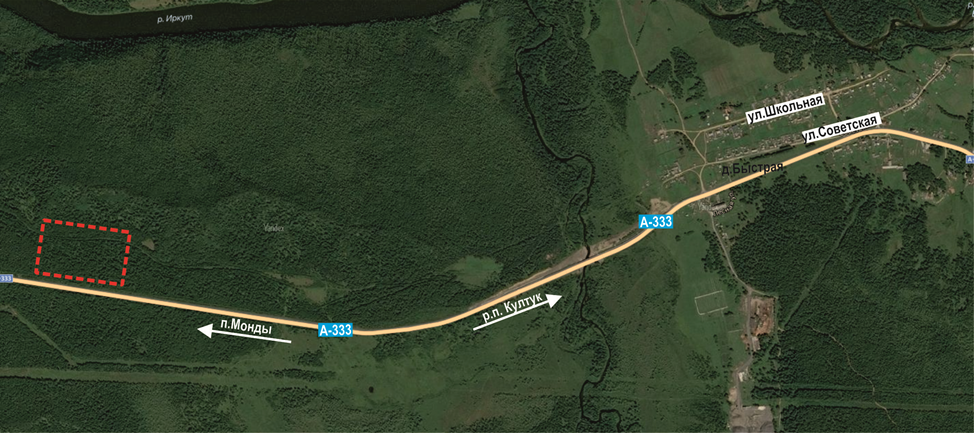 Уведомление об окончании строительства   или     реконструкции объекта индивидуального жилищного строительства или садового дома	Примечание: в 2019 рассмотрено 7 уведомлений. 	Для подготовки ответа на поданное уведомление в обязательном порядке организовываются  выездные проверки о соответствии параметров построенных (реконструированных) объектов индивидуального жилищного строительства (жилых домов) действующих на дату поступления уведомления о планируемом строительстве предельным параметрам, вида разрешенного использования, а также допустимости размещения объекта.	На объекты (жилые дома), получившие уведомления о соответствии построенных объектов, отделом стратегического развития специалистами отдела стратегического развития были подготовлены и направлены в Управление Федеральной службы государственной регистрации, кадастра и картографии по Иркутской области заявления об осуществлении государственного кадастрового учета и государственной регистрации прав. 	В результате застройщики получили Выписки из Единого государственного реестра недвижимости об основных характеристиках и зарегистрированных правах на объект недвижимости.	Выдача разрешений на ввод объектов в эксплуатацию капитального строительства не осуществлялась связи с отсутствием заявлений.Ордер на проведение земляных работ	В 2019 году подготовлено 3 ордера, в том числе:- на право производства земляных работ, связанных с проведением  работ по объекту «Проведение работ по ремонту автомобильной дороги Р-258 «Байкал» Иркутск-Улан-Удэ-Чита км 151+000 - км159+000 Иркутская область в соответствии с утвержденной проектной документацией (40/16-УГП-ТКР-АД-1) в границах полосы отвода»;-  на право производства земляных работ на объекте «Капитальный ремонт моста через р. Тибельти на км 34+080 автомобильной дороги А-333 Култук-Монды-граница с Монголией Иркутская область»;-  на право производства земляных работ, связанных со строительством объекта «Полигон ТКО на территории МО Слюдянский район Иркутской области, 140 м вправо от федеральной автомобильной дороги А-333 «Култук-Монды-граница с Монголией».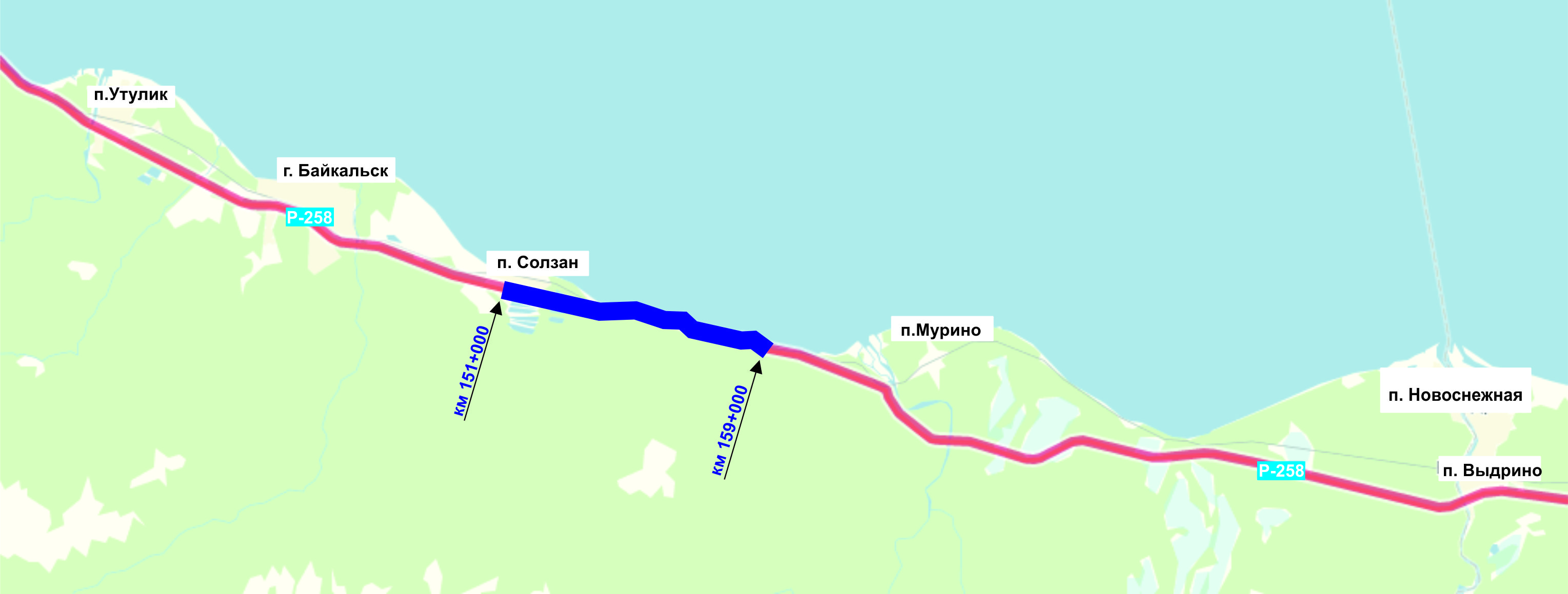 Рис. км 151+000 - км159+000 Р-258 «Байкал» Иркутск-Улан-Удэ-Чита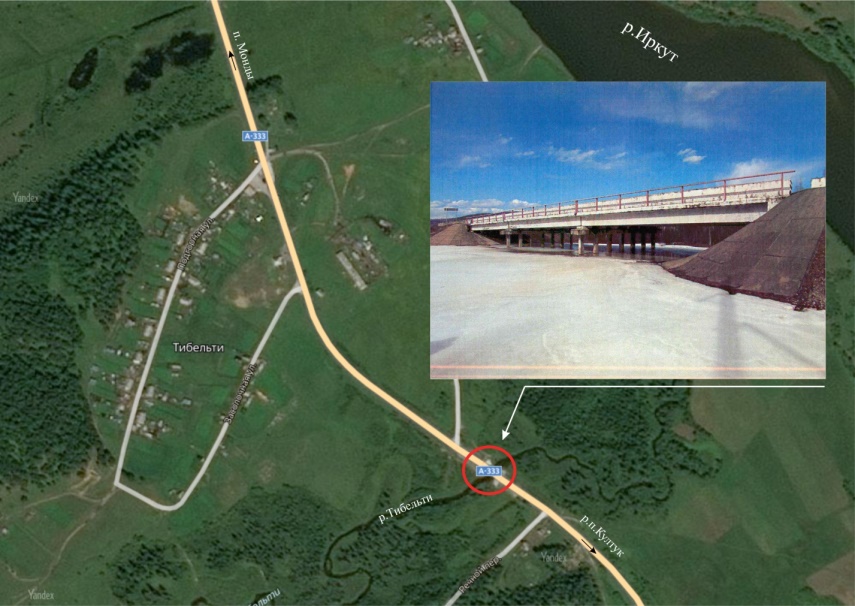 Рис. Мост через р. Тибельти на км 34+080 автомобильной дороги А-333Разрешение на вырубку древесно-кустарниковой растительности	В 2019 году выдано 1 разрешение на вырубку древесно-кустарниковой растительности на объекте капитального строительства «Полигон ТКО на территории МО Слюдянский район Иркутской области, 140м вправо от федеральной автомобильной дороги А-333 «Култук-Монды-граница с Монголией».Установление (изменение) вида разрешенного использования земельных участков	В 2019 году в соответствии с правилами землепользования и застройки сельских поселений установлено 24 вида разрешенного использования земельных участков, в том числе:	- на территории Быстринского муниципального образования  - 14 , 	- на территории Новоснежнинского муниципального образования  – 7, 	- на территории Утуликского муниципального образования  - 2, 	- на территории Портбайкальском муниципального образования  -1.Подготовка документов для получения средств (части средств) материнского (семейного) капитала на улучшение жилищных условий 	В рамках подготовки документов для получения средств (части средств) материнского (семейного) капитала на улучшение жилищных условий рассмотрено 13 обращений Управления пенсионного фонда Российской Федерации.Разрешение на установку рекламной конструкции	Подготовлено и выдано 2  разрешения на установку рекламной конструкции: - отдельно стоящая конструкция (Сити-лайт), информационное поле – 4,3 м2, место установки – Иркутская область, Слюдянский район, г. Слюдянка, ул. Ленина, в районе павильона «Хозяюшка»;- отдельно стоящая конструкция (Билборд), информационное поле – 36 м2, место установки – Иркутская область, Слюдянский район, г. Слюдянка, ул. Вербная, в районе дома №2.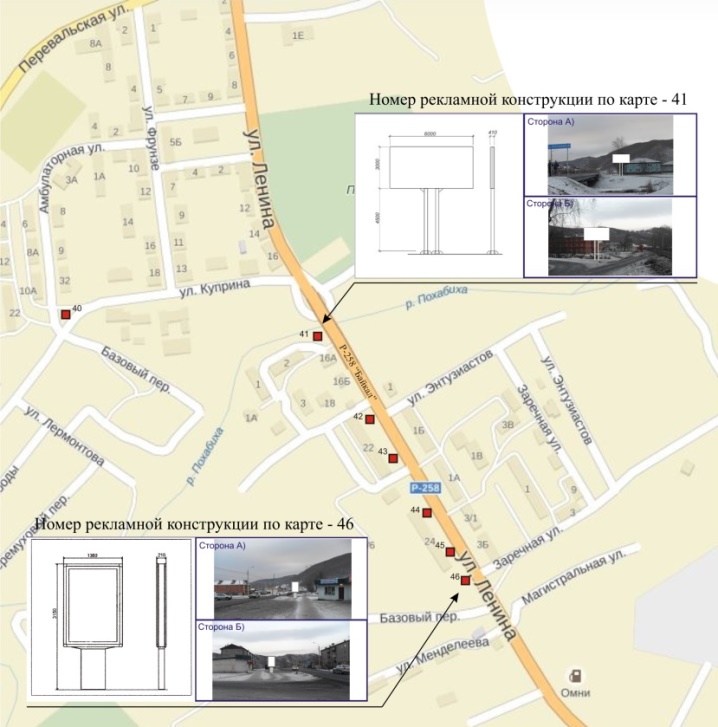 	Подготовлено и выдано 1  предписание о демонтаже самовольно установленной рекламной  конструкции:- № 104-ПР от 03.12.2019 года на демонтаж рекламной конструкции, установленной на фасаде магазина по адресу г. Слюдянка, ул. Ленина, № 92 А. Публичные слушания (градостроительная деятельность)	Муниципальным контрактом от 14 мая 2019г  № 6 подготовлен проект «Внесение изменений в генеральный план Новоснежнинского муниципального образования». 30 июля 2019 года проведены публичные слушания, по результатам слушаний принято решение – согласовать предлагаемые в генеральном плане изменения  с учетом замечаний и предложений, поступивших в ходе публичных слушаний. 	Утверждение проекта генеральный плана Новоснежнинского муниципального образования Думой Слюдянского муниципального района запланировано на 2020 год.Общественные слушания намечаемой хозяйственной и иной деятельностиВ целях обеспечения  прав граждан  Слюдянского муниципального района на непосредственное участие в осуществлении местного самоуправления и реализации  Федеральных законов от 6 октября 2003 года № 131-ФЗ «Об общих принципах организации местного самоуправления в Российской Федерации»,  от 23 ноября 1995 года № 174-ФЗ «Об экологической экспертизе», от 01 мая 1999 года № 94-ФЗ «Об охране озера Байкал» и на основании приказа государственного комитета Российской Федерации по охране окружающей среды от 16 мая 2000 года № 372 «Об утверждении положения об оценке воздействия намечаемой хозяйственной и иной деятельности на окружающую среду в Российской Федерации» были организованы и проведены 41-и общественные слушания.Визуальные обследования (осмотры) объектов	В рамках выездных проверок проведены комиссионные визуальные обследования (осмотры):-  жилищного фонда (д.Быстрая, п.Муравей);- объекта социального назначения – здания клуба в п.Утулик;- автомобильной дороги местного значения муниципального района от Р-258 до рекреационного комплекса «Снежная»;- причала в п. Сухой ручей;- части улицы Мира  в п. Мангутай.Постановки на кадастровый учет границ населенных пунктовВ рамках заключенного  Соглашения между Службой архитектуры Иркутской области и администраций Слюдянского муниципального района о предоставлении в 2018 году из областного бюджета бюджету Слюдянского муниципального района субсидии на проведение работ в отношении постановки на кадастровый учет границ населенных пунктов Иркутской области в 2019 году поставлены на кадастровый учет границы следующих населенных пунктов Новоснежнинского сельского поселения:- п. Новоснежная;-  п. Мурино;-  п.Паньковка 1-ая;-  Паньковка 2-ая.В отчетном периоде было рассмотрено три варианта итоговых границ Прибайкальского национального парка на территории Слюдянского района. Один из вариантов был согласован администрацией муниципального образования Слюдянского района, предполагающий исключение из границ Прибайкальского национального парка территории Портбайкальского муниципального образования (сельского поселения) для размещения социальных и инфраструктурных объектов. Однако согласованный вариант итоговых границ Прибайкальского национального парка  Байкальской межрегиональной природоохранной прокуратурой не поддержан в связи с тем, что любое исключение земельных участков из территории национального парка, возможно, только при наличии независимых научных экологических исследований относительно утраты природной ценности территорий.   Территория Слюдянского муниципального района (8 городских и сельских поселений) географически  находится в границах  Байкальской природной территории. В том числе 7 поселений района входят в границы центральной экологической зоны Байкальской природной территории.Байкальская природная территория  - это озеро Байкал, водоохранная зона, прилегающая к озеру Байкал, его водосборная площадь в пределах территории Российской Федерации, особо охраняемые природные территории, прилегающие к озеру Байкал, а также прилегающая к озеру Байкал территория шириной до 200 километров на запад и северо-запад от него. В границы Байкальской природной территории входят три зоны:- центральная экологическая зона - территория, которая включает в себя озеро Байкал с островами, прилегающую к озеру Байкал, водоохранную зону, а также особо охраняемые природные территории, прилегающие к озеру Байкал;- буферная экологическая зона - территория за пределами центральной экологической зоны, включающая в себя водосборную площадь озера Байкал в пределах территории Российской Федерации;-  экологическая зона атмосферного  влияния - территория вне водосборной площади озера Байкал в пределах территории Российской Федерации шириной до 200 километров на запад и северо-запад от него, на которой расположены хозяйственные объекты, деятельность которых оказывает негативное воздействие на уникальную экологическую систему озера Байкал.Меры ограничительного характера в границах Байкальской природной территории законодательно устанавливаются Федеральным законом от 01.05.1999 г. № 94-ФЗ «Об охране озера Байкал» (Постановлением Правительства Российской Федерации от 30.08.2001 N 643  "Об утверждении перечня видов деятельности, запрещенных в центральной экологической зоне Байкальской природной территории"), Водным кодексом Российской Федерации.На территории муниципального района действует муниципальная программа «Охрана окружающей среды на территории муниципального образования Слюдянский район» на 2019-2024 гг. (далее – МП). Ответственными исполнителями программы являются: МКУ «Комитет по социальной политике и культуре муниципального образования Слюдянский район», Управление стратегического и инфраструктурного развития администрации муниципального образования Слюдянский район.Задачи МП:	Сокращение общей антропогенной нагрузки на окружающую среду путем сокращения объема не переработанных и не размещенных на полигонах отходов потребления.  	Строительство лицензированного места складирования твердых коммунальныхотходов (ТКО) на территории муниципального района.	Сбор и переработка отработанных ртутьсодержащих приборов и ламп от бюджетных учреждений администрации муниципального района.	Организация и развитие системы экологического образования детей, формирование экологической культуры.В рамках исполнения поставленных задач были осуществлены ряд мероприятий в 2019 году:1.1. В соответствии с требованиями природоохранного и жилищного законодательства Российской Федерации на территории Иркутской области с 1 января 2019 года осуществлен переход на новую систему обращения с твердыми коммунальными отходами (далее – ТКО). С 28.04.2018 г. по результатам конкурсного отбора министерством жилищной политики, энергетики и транспорта Иркутской области  ООО «РТ-НЭО Иркутск» наделено статусом Регионального оператора по обращению с ТКО на территории Иркутской области Зоны 2  «Юг». ООО «РТ-НЭО Иркутск» обладает исключительным правом на обращение с ТКО на территории Иркутской области (Зона 2 «Юг»). В соответствии со ст.8 Федерального закона от 24.06.1998 N 89-ФЗ "Об отходах производства и потребления" к полномочиям органов местного самоуправления муниципальных районов, городских, сельских поселений в области обращения с твердыми коммунальными отходами относятся:- создание и содержание мест (площадок) накопления твердых коммунальных отходов, за исключением установленных законодательством Российской Федерации случаев, когда такая обязанность лежит на других лицах;- определение схемы размещения мест (площадок) накопления твердых коммунальных отходов и ведение реестра мест (площадок) накопления твердых коммунальных отходов;- организация экологического воспитания и формирования экологической культуры в области обращения с твердыми коммунальными отходами.В силу требований ст.7 Федерального закона от 10.01.2002 г. № 7-ФЗ «Об охране окружающей среды» к вопросам местного значения муниципального района относится организация мероприятий межпоселенческого характера по охране окружающей среды.На основании требований Градостроительного кодекса РФ, Федерального закона «Об охране окружающей среды», Земельного кодекса РФ, иных нормативных актов администраций муниципального района была организована работа по выбору  земельного участка площадью 11,8 га (кадастровый номер 38:25:050601:18) для строительства санитарного объекта (сооружения)  – полигона ТКО мощностью  60,0 тыс. м3/год на территории Быстринского сельского поселения, с целью решения вопросов, связанных с размещением (захоронением) твердых коммунальных отходов  Слюдянского района (IV класса – малоопасных отходов и  V класса - практически неопасных отходов). Была разработана проектно-сметная документация, получены положительные заключения государственных экспертиз, подготовлены обосновывающие пакеты документов для вхождения в государственную программу «Охрана окружающей среды Иркутской области на 2019 – 2024 годы на софинансирование капитальных вложений в объекты муниципальной собственности.09 декабря 2019 года между администрацией Слюдянского муниципального района и ООО  «СибТрансСтрой» подписан муниципальный контракт № ЭА-70/12.2019 – на строительство объекта капитального строительства: «Полигон ТКО на территории МО Слюдянский район Иркутской области, в 140 м вправо от федеральной автомобильной дороги А-333 «Култук-Монды-граница с Монголией» (далее – полигон ТКО). Цена контракта составляет 340 050 700,00 рублей с НДС, которая  включает в себя все расходы, необходимые для выполнения работ, в том числе стоимость материалов, оборудования, расходы по доставке, затраты на уплату налогов, сборов и других обязательных платежей, компенсацию всех издержек.Срок строительства объекта: 2019 -2021 гг. Источник финансирования: субсидии из бюджета Иркутской области и средства Слюдянского муниципального района. К фактическому выполнению муниципального контракта  Подрядчик приступил 09 декабря 2019 года.	1.2. Ртутьсодержащие отходы, представляют собой выведенные из эксплуатации и подлежащие утилизации осветительные устройства и электрические лампы с ртутным заполнением и содержанием ртути не менее 0,01 процента. Энергосберегающие люминесцентные лампы являются источником повышенной опасности, как для человеческого организма, так и для окружающей среды из-за содержания в них ртути, относящейся по шкале опасности к первому, наивысшему классу.Бюджетными учреждениями администрации муниципального района в постоянном режиме осуществляется работа по сбору, хранению и передаче на переработку (утилизацию) ртутьсодержащих ламп (приборов). В  2019 году на утилизацию (переработку) сдано 414 единиц ртутьсодержащих ламп. В том числе: МБДОУ «ДСОВ №9«Светлячок» - 59 ед.; МБОУ НШДС № 13 - 30 ед.; МБДОУ «Детский сад № 1 г. Слюдянки» - 50 ед.; МБДОУ «ДСОВ № 12 г. Слюдянки» - 30 ед.; МБОУ СОШ № 2 г.Слюдянки - 50 ед.;  МБОУ СОШ № 49 - 40 ед.; МБОУ СОШ № 50 г. Слюдянки - 65 ед.; МБДОУ «ДСОВ № 5 «Радуга» г.Слюдянки» - 30 ед.; МБДОУ № 8 «Солнышко» - 30 ед.; МБДОУ «ДСОВ № 4 «Сказка  р.п.Култук» - 30 ед.             2. Значимость экологических проблем стало приоритетным в обучении и воспитании детей. Для решения этих проблем необходимо начинать формирование экологического воспитания с дошкольного, школьного возраста, закладывая в сознании ребенка на данном этапе основы экологической культуры. Само понятие «экологическое воспитание» означает формирование отношений человека с окружающей средой, воспитание у детей чувства ответственности за наш мир. Такое воспитание предполагает побуждение к пониманию все тех проблем и перемен, которые происходят с нашей планетой. В 2019 году образовательными учреждениями муниципального района были проведены следующие мероприятия:    - классные часы на тему «Раздельный мусор»;   - урок-игра на тему «Экология и энергосбережение»;    - акция  по сбору макулатуры «Скажи Мусору – НЕТ!» для старшеклассников;    - акция «Вторая жизнь мусора» для младших классов в рамках ДОЛ;   - празднование Дня Байкала.		На территории Слюдянского муниципального  района в области гражданской обороны осуществляются следующие функции:1. Организация и осуществление мероприятий по гражданской обороне (далее - ГО);2.  Участие в предупреждении и ликвидации последствий чрезвычайных ситуаций (далее - ЧС) на территории района;3. Участие в профилактике терроризма и экстремизма, минимизации и ликвидации последствий их проявлений;4.  Осуществление мероприятий по обеспечению безопасности людей на водных объектах, охране их жизни и здоровья;5. Корректировка планов действий по предупреждению и ликвидации чрезвычайных ситуаций природного и техногенного характера;6. Разработка паспорта безопасности территорий Слюдянского муниципального района.  		Работа построена в соответствии с выполнением мероприятий ежегодного «Плана основных мероприятий по вопросам гражданской обороны, предупреждения и ликвидации чрезвычайных ситуаций, обеспечения пожарной безопасности и безопасности людей на водных объектах Слюдянского муниципального района», согласованного с Главным управление МЧС России по Иркутской области и утверждённого мэром муниципального района. Все запланированные мероприятия выполнены.	На основании плана основных мероприятий в области гражданской обороны, предупреждения и ликвидации чрезвычайных ситуаций, обеспечения пожарной безопасности и безопасности людей на водных объектах на 2019 год, проведено 16 учений и тренировок, а именно: - 3 комплексных учения районного звена Территориальной подсистемы по реагированию чрезвычайных ситуаций  (ТПР СЧС) к проведению аварийно-спасательных работ по ликвидации чрезвычайных ситуаций различного характера в соответствии с предназначением;- 2 командно-штабных учений с организациями района (привлекалось 187 человек);- 2 объектовых тренировки с участием социально значимых обьектов (привлекалось 53 человек); - ежеквартально проводятся тренировки в образовательных учреждениях по эвакуации.   	1 марта 2019 года проведена проверка технической готовности муниципальной автоматизированной системы централизованного оповещения гражданской обороны и информирования населения об угрозе возникновения или о возникновении чрезвычайной ситуации.   	3 октября 2019 года проведена всероссийская тренировка по гражданской обороне с федеральными органами исполнительной власти, органами исполнительной власти субъектов Российской Федерации и органами местного самоуправления, в которой непосредственное участие приняла администрация Слюдянского муниципального района. Все мероприятия проведены в установленные сроки.	Также в отчетном периоде было проведено 12 заседаний комиссии по ЧС и ОПБ (по Плану – 9), на которых рассматривались как вопросы профилактического плана по предупреждению возможных ЧС, так и действия органов управления, должностных лиц, сил и средств в ходе ликвидации аварий и происшествий. 	В 2019 году на базе учебно-методического центра по ГО ЧС Иркутской области прошли обучение 19 человек (по плану - 11).-руководители (работники) уполномоченные на решение задач в области ГО-4 чел.;-председатели и члены КЧС- 9 чел.,-руководители и работники эвакуационных органов- 2 чел.;-руководители и специалисты ЕДДС-4 чел.;	Согласно статистике наиболее вероятными чрезвычайными ситуациями на территории района могут быть чрезвычайные ситуации, связанные с пожарами как лесными, так и на территориях населенных пунктов. 	За период 2019 года на территории Слюдянского муниципального района произошло 7 лесных  пожаров (за 2018 год - 4, увеличение на 3 или на 75%). Общая площадь, пройденная огнем, составляет 131,2 Га. Работа по профилактике лесных пожаров проводилась согласно плану тушения лесных пожаров на пожароопасный период 2019 года. 	В целом силы и средства, привлекаемые для тушения лесных пожаров, с поставленными задачами справились, все пожары были ликвидированы в день обнаружения, что способствовало уменьшению площади, пройденной огнем и дальнейшего их развития.	Обстановка с пожарами и последствиями от них на территории муниципального образования Слюдянский район в сравнении с аналогичным периодом прошлого года, характеризовалась следующими основными показателями в 2019 году:- зарегистрировано 116 пожаров (в 2018 году – 98, увеличение на 18 пожаров); -  с гибелью людей  - 5 (в 2018 году – 5, увеличение на 0 человек);- уничтожено 19 строений, повреждено 98 строений, 12 жилых квартир;-  травмировано людей на пожаре – 5 (в 2018 году – 7, уменьшение на 2 человека). Пожары в населенных пунктах в 2019 году	В реестре Добровольно-пожарных дружин района числится 513 человек, из них: 199 человек принято в добровольную пожарную охрану в 8 поселениях муниципального образования Слюдянский район:Слюдянское городское поселение – 107 чел;Байкальское городское поселение – 26 чел.;Култукское городское поселение – 19 чел.;Быстринское сельское поселение – 11 чел.;Утуликское сельское поселение – 11 чел.;Новоснежнинское сельское поселение – 12 чел.;Портбайкальское сельское поселение – 5 чел.;Маритуйское сельское поселение – 8 чел.315 добровольцев принято в 11-ти объектовых подразделениях, из них:Добровольно-пожарные дружины (ДПД) – 10 подразделений численностью 305 чел.;Добровольно-пожарные команды (ДПК) – 1 подразделение численностью 10 чел.	В одном объектовом подразделении «Общественная организация "Добровольная пожарная дружина Комитета по социальной политике и культуре муниципального образования Слюдянский район"» зарегистрировано 196 человек. В состав организации  входят 41 объект:средние общеобразовательные школы – 8;основные общеобразовательные школы – 2;начальные общеобразовательные школы – 3;школы-сады – 5;детские сады – 9;объекты дополнительного образования – 6;дома культуры – 8.	Все указанные добровольные пожарные застрахованы, показатель прохождения добровольцами медицинского освидетельствования составляет 100 % (431 добровольных пожарных). Вопросы по организации деятельности ДПД района постоянно рассматриваются на заседаниях КЧС и обеспечению пожарной  безопасности МО Слюдянский район. 	Проводится работа по выявлению несанкционированных выездов автотранспорта на лед и привлечению водителей допустивших выезд на лед к административной ответственности, в соответствие с законом Иркутской области от 29 декабря 2007 года №153-оз «Об административной ответственности за нарушения правил охраны жизни людей на водных объектах». По итогам работы составлено 21 протокол.		В связи с наводнением, вызванным сильными проливными дождями в июле 2019 года на территории Слюдянского муниципального района постановлением администрации Слюдянского района № 581 от 28.07.2019 года введен режим функционирования «Чрезвычайная ситуация». Действие режима продолжается до особого распоряжения. 	В рамках мероприятий, направленных на ликвидацию поражающего фактора источника чрезвычайной ситуации, и функционирование соответствующих служб осуществлены мероприятия:- удаление наносов в руслах рек Бабха, Харлахта, Малая Осиновка, Солзан, Большая Осиновка на территории Байкальского муниципального образования на сумму 51 951,2 тыс. рублей;-  проведение аварийно-восстановительных работ на двух пешеходных переходах по разработанным дизайн-проектам через реку Харлахта, в районе ДЮСШ и в р-не Байкальского техникума отраслевых технологий на сумму 6 071,7 тыс. рублей;-  работы по восстановлению территорий мест захоронений, пострадавших в результате чрезвычайной ситуации - ремонт грунтовой дороги, разбор могильных ограждений, разбор памятников, устройство ограждений на сумму 30 780,4 тыс. рублей;- произведена предоплата 30% по муниципальному контракту на разработку проектно-сметной документации на капитальный ремонт моста через реку Харлахта в мкр. Гагарина в сумме 1 232,5 тыс. рублей. Муниципальный контракт заключен со сроком исполнения в 2020 году.-  в рамках муниципальной программы "Обеспечение комплексных мер безопасности, противодействия чрезвычайным ситуациям природного и техногенного характера, построение и развитие аппаратно-программного комплекса "Безопасный город  исполнено  2  124,1 тыс. рублей -  приобретены дизельный и бензиновый генераторы резервного питания на сумму 1 561, 2 тыс. рублей, радиостанции – 457 тыс. рублей,- на обеспечение функционирования Единой диспетчерской службы  района 2 184,6 тыс. рублей. Кроме того, на исполнение расходов по обеспечению безопасности граждан, проведение профилактических противопожарных мероприятий (опашка минерализованных полос п.Новоснежная, выполнение работ  по бурению водонапорной скважины для устройства противопожарных резервуаров в д..Быстрая,   страхование членов добровольной пожарной дружины, приобретению для населения извещателей пожарных автономных, предупреждения террористических актов и экстремистских проявлений  и другие расходы направлено  4 175,6 тыс. рублей.	В отчетном периоде социальная и общественно-политическая обстановка на территории муниципального образования Слюдянский район оставалась стабильной, управляемой и контролируемой. Актов террористической направленности на территории района не было, конфликтов на межнациональной почве и тенденций к их возникновению не зафиксировано.	Согласно данным ОМВД России по Слюдянскому району фактов (уголовных дел) распространения экстремистских и террористических материалов не выявлено. На территории муниципального района граждан, которые отбывали наказания за совершения преступлений террористической направленности, нет. На сегодняшний день сведений о жителях района, получивших религиозное образование в зарубежных исламских учебных заведениях, нет.	В соответствии с требованиями существующего законодательства на территории муниципального района продолжена работа по категорированию и паспортизации мест массового пребывания людей (территорий) и объектов, всего категорировано – 66 объектов спорта, образования, здравоохранения, культуры и мест массового пребывания людей. 	За 2019 год подготовлено и проведено 4 заседания антитеррористической комиссии, на которых рассмотрено 9 основных вопросов. По рассматриваемым вопросам были заслушаны руководители правоохранительных органов, структурных подразделений администрации района, организаций, эксплуатирующих объекты возможных террористических посягательств, директора учреждений образования, главы городских и сельских поселений. Решения комиссии доведены до исполнителей, мероприятия выполнены в полном объеме.	Все поручения и решения Антитеррористической комиссии Иркутской области в части, касающиеся муниципального района, выполнены в установленные сроки и направлены в виде информации в АТК по Иркутской области.	В 2019 году в рамках действующих Программ было предусмотрено финансирование мероприятий и освоено денежных средств в размере 1 111 тыс. рублей на создание условий безопасности личности от проявлений терроризма и экстремизма, в том числе на оптимальное применение комплекса организационных, материально-технических, информационно-пропагандистских мер по профилактике преступлений и правонарушений, усиление антитеррористической защищённости объектов жизнеобеспечения и с массовым пребыванием людей. Все запланированные мероприятия выполнены.	Единая дежурно-диспетчерская служба района создана постановлением администрации МО Слюдянский район, включает в себя: руководство, дежурно-диспетчерский персонал, пункт управления, средства связи, оповещения и автоматизации управления.Весь дежурно-диспетчерский состав ЕДДС прошел обучение в  УМЦ ГОЧС Иркутской области по программе «Руководители и работники ЕДДС».Состав технических средств управления ЕДДС состоит:- средства оповещения руководящего состава и населения «Рупор», «П166М-5 громкоговорителя, 18 динамиков», «П160 - 12 электросирен С40»;- средства регистрации (записи) входящих и исходящих переговоров, а также определения номера звонящего абонента;- оргтехника (компьютеры, принтер, сканер, телефонный и факсимильный
аппарат);- система видеоконференцсвязи.	Средства связи ЕДДС муниципального образования обеспечивают:- телефонную связь;- передачу данных;- прием и передачу команд, сигналов оповещения и данных;- обмен речевыми сообщениями, документальной и видеоинформацией, а также
данными с вышестоящими и взаимодействующими службами;- космический мониторинг за обстановкой на территории района.	С помощью автоматизированной системы оповещения STC-L250 «Рупор» по каналам связи подготовлены и проведены рассылки о неблагоприятных погодных явлениях, распоряжения вышестоящих организаций и другие информационные голосовые сообщения по ГО и ЧС. Всего за 2019 года проведена рассылка 27092 голосовых сообщений	Информация в базах данных автоматизированной системы оповещения АСО «Рупор» муниципального образования Слюдянский район актуальна, систематически обновляется инженером 1 категории отдела по делам ГО и ЧС и группируется по типам возможных чрезвычайных ситуаций.В соответствие с переданными полномочиями администраций городских и сельских поселений ЕДДС осуществляется прием сообщений от населения и дежурно-диспетчерских служб района, служб других ведомств, в том числе находящихся за пределами района, о любых ЧП, несущих информацию об угрозе или факте возникновения ЧС, а также о происшествиях любого характера, касающихся жизнеобеспечения и жизнедеятельности населения. Всего единой дежурно-диспетчерской службой от населения в 2019 году принято 15413 сообщений, что на 15% больше по сравнению с 2018 годом.На территории муниципального образования Слюдянский район  продолжают работу две административных комиссии:	- Административная комиссия, осуществляющая свою деятельность на территориях Слюдянского, Култукского, Быстринского, Маритуйского, Портбайкальского муниципальных образований;	- Административная комиссия, осуществляющая свою деятельность на территориях, Байкальского, Утуликского, Новоснежнинского муниципальных образований.Ежедневно осуществляется прием граждан по вопросам связанным с административной ответственностью. Ежемесячно (2 раза в месяц) проводится заседание административной комиссии с рассмотрением протоколов об административных правонарушениях. На территории городских и сельских поселений района проводятся рейды по выявлению административных правонарушений. Информирование населения об изменениях законодательства об административных правонарушениях в Иркутской области осуществляется через СМИ.За 2019 год административными комиссиями  рассмотрено – 213 протоколов, из них:- по ст. 2 Закона Иркутской области от 30.12.2014 г № 173-оз «Об отдельных вопросах регулирования административной ответственности в области благоустройства территорий муниципальных образований Иркутской области » - 44;- по ст. 3 Закона Иркутской области от 12.11.2007 г № 107-оз «Об административной ответственности за отдельные правонарушения в сфере охраны общественного порядка в Иркутской области» -140;- по ст. 3 Закона Иркутской области от 08.06.2010 г № 38-оз «Об  административной ответственности за неисполнение отдельных мер по защите детей от факторов, негативно влияющих на их физическое,  интеллектуальное, психическое, духовное и нравственное развитие в Иркутской области» - 1;- по  Закону Иркутской области от 29.12.2007 г № 153-оз «Об административной ответственности за нарушение правил охраны жизни людей на водных объектах в Иркутской области» - 28;Наложено штрафов на сумму – 60,7 тыс. руб., взыскано штрафов -20,8 тыс. руб. В области развития и совершенствования социального партнерства в трудовых отношениях в 2019 году проведена целенаправленная работа, обеспечившая развитие  и совершенствование социального партнерства на территории муниципального образования Слюдянский район. Для этого  обеспечена координация деятельности районной трехсторонней комиссии по регулированию социально-трудовых отношений. В соответствии с действующим законодательством, она осуществлялась в форме  заседаний постоянно действующей Комиссии и  взаимных консультаций сторон. В 2019 году было проведено 3 заседания комиссии, на которых было рассмотрено 8 вопросов, выработано 11 пунктов решения комиссии.		В районе заключены и действуют:- территориальное отраслевое соглашение по регулированию социально-трудовых отношений в сфере образования на уровне муниципального образования Слюдянский район на 2016 - 2019 годы, которое прошло уведомительную регистрацию в установленном порядке в Министерстве труда и занятости Иркутской области 23.12.2016 года;- территориальное трехстороннее соглашение по регулированию социально-трудовых отношений в муниципальном образовании Слюдянский район на 2016-2018 годы, которое прошло уведомительную регистрацию в установленном порядке в Министерстве труда и занятости Иркутской области 22.04.2016 года, 22.03.2019 года данное соглашение было пролонгировано, 08.04.2019 года прошло уведомительную регистрацию в Министерстве труда и занятости Иркутской области.Направлены документы на областной конкурс «За высокую социальную эффективность и развитие социального партнерства» в номинацию «Лучшее муниципальное образование Иркутской области по проведению работы в сфере развития социального партнерства» по итогам работы 2018 года. Конкурс проводится с целью выявления  муниципальных образований области, добивающихся высокой социальной эффективности, изучения и распространения их опыта; совершенствования форм социального партнерства, а также создания условий для расширения и развития инициативы и практики взаимодействия работников, работодателей и их представителей, органов местного самоуправления по разработке, заключению и реализации соглашений, коллективных договоров.Достигнуто соблюдение основных принципов социального партнерства. И, в первую очередь, таких как  соблюдение равноправия, уважения и учета интересов сторон, реальности обязательств,  а также действующего законодательства.В области защиты трудовых прав граждан и их интересов в пределах компетенции органов местного самоуправления осуществлялся контроль за решением вопросов по  несвоевременной, в нарушение действующему  трудовому законодательству,  выплате заработной платы работникам организациями всех форм собственности.   Введена система ежемесячного наблюдения за организациями, имеющими задолженность по заработной плате перед работниками,   проводился мониторинг погашения задолженности. По состоянию на 01.01.2020 года, согласно статистических данных, в муниципальном образовании Слюдянский район отсутствует задолженность по выплате заработной платы перед работниками по предприятиям (организациям), находящимся на территории района. Организована постоянно действующая горячая линия по вопросам нарушения трудового законодательства. Вся информация, поступающая из разных источников проверяется и принимаются меры по её устранению.В целях недопущения задолженности, согласно Методическим рекомендациям по организации работы по погашению и недопущению образования задолженности по заработной плате перед работниками организаций (предприятий), находящихся на территории Иркутской области, была создана комиссия по обеспечению прав граждан на вознаграждение за труд в муниципальном образовании Слюдянский район. Всего за 2019 год проведено 3 заседания комиссии, рассмотрено 6 вопросов, выработано 21 предложение.Отделом трудовых отношений и управления охраной труда управления труда, заработной платы и муниципальной службы постоянно проводится консультационная работа по разъяснению законодательства о труде. По вопросам трудового законодательства численность обратившихся в 2019 году составила 166 человек, из них по вопросам нарушения трудового законодательства более 90 человек.По легализации заработной платы в администрации муниципального образования Слюдянский район ведется определенная работа. Так в районе налажена работа с Межрайонной инспекцией ФНС России № 19 по Иркутской области по вопросу выплаты заработной платы работникам МО Слюдянский район ниже минимального размера оплаты труда (МРОТ). С данными налогоплательщиками проводились беседы как со стороны администрации МО Слюдянский район, так и со стороны МИФНС России № 19 по Иркутской области о повышении заработной платы, многие из которых повысили заработную плату до уровня  МРОТ. Ежедекадно направляется в адрес Министерства труда и занятости Иркутской области информация  о результатах работы по снижению неформальной занятости, так за 2019 год общая численность «легализованных» работников составила 40 человек.Муниципальные служащие  и граждане, претендующие на замещение должности муниципальной службы предоставляют сведения о своих доходах, расходах об имуществе и обязательствах имущественного характера, а также сведения о доходах, расходах об имуществе и обязательствах имущественного характера своих супруга и несовершеннолетних детей, согласно утвержденному перечню должностей муниципальной службы. Перечень должностей утвержден постановлением администрации муниципального образования Слюдянский район  № 665 от 06.09.2019 года. Положение «О предоставлении гражданами, претендующими на замещение муниципальной должности, сведений о доходах, расходах, об имуществе и обязательствах имущественного характера утверждено постановлением администрации муниципального образования Слюдянский район № 1836 от 19.11.2014 года. Сведения о доходах, расходах, об имуществе и обязательствах имущественного характера лицами, претендующими на замещение должностей муниципальной службы и муниципальными служащими предоставляются в кадровую службу администрации на бумажных носителях. Все справки о доходах хранятся в личном деле муниципального служащего. Данные правила и предусмотрены для руководителей муниципальных учреждений (порядок утвержден постановлением администрации муниципального образования Слюдянский район № 355 от 30.06.2017 года).16 марта 2018 года принят Закон Иркутской области № 7-03 «О наделении органов местного самоуправления отдельными областными государственными полномочиями в области противодействия коррупции». В соответствии с указанным областным законом органы местного самоуправления муниципальных районов наделены областными государственными полномочиями по приему справок о доходах от граждан, претендующих на замещение муниципальной должности, и лиц, замещающих муниципальные должности. В 2019 году за 2018 год отделом трудовых отношений и управления охраной	 труда управления труда, заработной платы и муниципальной службы администрации района принято 223 справки в отношении 9 глав поселений и 88 депутатов. Справки в отношении лиц, замещающих муниципальные должности переданы в соответствии с установленным указом Губернатора Иркутской области графиком в управление по профилактике коррупционных и иных правонарушений аппарата Губернатора Иркутской области.Копии справок о доходах, расходах об имуществе и обязательствах имущественного характера глав поселений и депутатов передаются в поселения для размещения на официальных сайтах поселений, согласно утвержденных в поселениях порядков. Сведения о доходах, расходах об имуществе и обязательствах имущественного характера муниципальных служащих и членов их семей согласно, утвержденному порядку размещаются на официальном сайте муниципального образования Слюдянский район.Постановлением администрации муниципального образования Слюдянский район № 207 от 02.04.2019 года в администрации муниципального образования Слюдянский район создана комиссия по соблюдению требований к служебному поведению муниципальных служащих муниципального образования Слюдянский район и урегулированию конфликта интересов (далее комиссия). Данным постановлением утверждено положение о комиссии. В 2019 году было проведено одно заседание комиссии.Постановлением № 1070 от 01.10.2010 года утверждено положение о кадровом резерве управленческих кадров муниципального образования Слюдянский район, создана комиссия  по формированию кадрового резерва. В настоящее время  в резерв управленческих кадров включено 13 человек. В Министерство труда и занятости Иркутской области ежеквартально предоставляется информация об обучении и качественном составе кадрового резерва.Муниципальным служащим, замещающим должности муниципальной службы присваивались классные чины без сдачи квалификационного экзамена, согласно закону Иркутской области. Классные чины присваиваются муниципальным служащим персонально, с соблюдением последовательности в соответствии с замещаемой должностью муниципальной службы в пределах группы должностей муниципальной службы, а также с учетом профессионального уровня, продолжительности пребывания муниципального служащего в предыдущем классном чине. В 2019 году была проведена аттестация муниципальных служащих и квалификационный экзамен для лиц, замещающих должности муниципальной службы работающих по срочному трудовому договору.  Ежемесячно составляются отчеты по исполнению муниципальной услуги «Назначение, перерасчет, индексация и выплата пенсии за выслугу лет гражданам замещавшим должности муниципальной службы». В 2019 году услуга была оказана 1 граждану.В течение 2019 года обеспечена работа Координационного комитета содействия занятости населения муниципального образования Слюдянский район, заседания проводились совместно с МВК по повышению уровня занятости инвалидов и обеспечению их трудоустройства на территории муниципального образования Слюдянский район. В 2019 году проведено 3 заседания, рассмотрено  9 вопросов, выработано 13 пунктов решений.В течение 2019 года разрабатывались нормативно-правовые акты по муниципальной службе, по противодействию коррупции, по оплате труда и другие.Все локальные акты опубликованы в СМИ и на сайте администрации МО Слюдянский район.Администрацией муниципального района соблюдается норматив численности работников органов местного самоуправления, установленный Министерством труда и занятости Иркутской области на очередной календарный годСведения о численности работников органов местного самоуправления МО Слюдянский район в разрезе поселений:Численность по штатному расписанию и фактическая администрации района указана с численностью переданных полномочий с поселений – всего 12,6 единиц.С 01.01.2019 года в муниципальных учреждениях муниципального образования Слюдянский район постановлением от 15.01.0219 года № 10 «О дифференциации заработной платы работников муниципальных учреждений муниципального образования Слюдянский район» введена система дифференциации, для категорий работников не попадающих под майские Указы Президента. Размеры дифференциации введены постановлением администрации муниципального образования Слюдянский район от  18.03.2019 года   № 152 «О   внесении   изменения   в  постановление администрации муниципального образования Слюдянский   район  от  07.02.2019 г. № 59 «Об    утверждении   Примерного Положения  об оплате труда работников муниципальных образовательных учреждений» Кроме того в 2019 году соблюдались показатели установленные законодательством по средней заработной плате  работникам образовательных учреждений и учреждений культуры.Реализация государственной политики в области охраны труда        Организована консультационная и методическая помощь по охране труда для руководителей и специалистов организаций, частным лицам. В отчетном периоде за консультацией обратились 166  человек по вопросам: -    организации работы по охране  труда;-    разработка Положения  «Система управления охраны труда на предприятии»;-    разработке раздела «Охрана труда» в коллективном договоре; -    проведения обучения в обучающих центрах;-    информация об организациях, проводящих специальную оценку условий труда;-    о несоблюдении работодателями трудового законодательства в полном объеме;-    нормам выдачи спецодежды и средств индивидуальной защиты;-    порядок проведения специальной оценки условий труда;-  финансовое обеспечение предупредительных мер (нормативные документы, перечень необходимы документов для ФСС);-    приказы ответственных по охране труда; -    разработка программ проведения инструктажей;-    обучение, проверка знаний по новым правилам для водителей;-    разработка инструкций по охране труда;-    ведение, учет и хранение документов по охране труда;-    подача деклараций результатов специальной оценки труда в ГИТ.          		Проведено 2 проверки ведомственного контроля состояния условий и охраны труда, соблюдения законодательства о труде и охране труда:2.1. МАУ «Объединённая редакция телевидения, радио, газеты «Славное море» Слюдянского района, выявлено 12 замечаний, все замечания устранены;2.2. МКУ «Комитет финансов муниципального образования Слюдянский район, выявлено 16 замечаний, все замечания устранены;2.3. Оказана методическо-консультативная помощь учреждению МАУ «Центр специализированной пищевой продукции и сервиса муниципального образования Слюдянский район», проверено состояние условий и охраны труда, соблюдения законодательства о труде и охране труда, наличие и ведение документации по охране труда, рекомендовано устранить 25 замечаний состояния условий и охраны труда.  	В отчетном периоде проведено 64 проверки   учреждений образования к открытию летнего лагеря дневного пребывания и к началу нового учебного года, выдано для устранения 266 замечаний.  Осуществляется контроль над проведением необходимых медицинских осмотров (предварительных и периодических)  в ходе проверок, проводимых  специалистом отдела трудовых отношений и управления  охраной труда. 		Осуществляется содействие применению организациями Правил частичного финансирования предупредительных мер по сокращению производственного травматизма и профессиональных заболеваний работников, утвержденных Правительством РФ и установлению скидок (надбавок) к страховым тарифам по обязательному социальному страхованию от несчастных случаев на производстве и профессиональных заболеваний   при проведении консультаций, при проведении уведомительной регистрации коллективных договоров, при проверках соблюдения работодателями законодательства о труде и охране труда,  при запросе ежегодной информации от организаций  о ходе выполнения работы по охране труда.	В 2019 году механизмом частичного финансирования мероприятий по предупреждению производственного травматизма и профессиональной заболеваемости за счет страховых взносов по обязательному социальному страхованию воспользовались 35 бюджетных учреждений Слюдянского района.Динамика уведомительной регистрации коллективныхдоговоров с 2010-2019 годыВо всех 54 действующих коллективных договорах присутствуют дополнительные льготы, предусмотренные сверх норм, установленных действующим законодательством (итоговое количество льгот – 261, по состоянию на отчетную дату). В 9 коллективных договорах, зарегистрированных в администрации муниципального образования Слюдянский район, предусмотрено наличие обязательств по индексации заработной платы.На территории муниципального образования обеспечена деятельность центров оказывающих услуги в сфере охраны труда: по проведению специальной оценки  условий труда; по обучению и проверке знаний требований охраны труда. По запросам заинтересованных лиц отделом трудовых отношений и управления охраной труда  предоставляются адресно-телефонные данные органов исполнительной власти, осуществляющих государственное управление охраной труда в Иркутской области, органов надзора и контроля,   организаций оказывающих услуги в сфере охраны труда на территории Иркутской области.В отчетном периоде организовано обучение и проверка знаний требований охраны труда, работников организаций и предприятий, осуществляющих свою деятельность на территории муниципального образования Слюдянский район. Всего за 2019 год  обучено 151 человек, в том числе 27 руководителей и 124 работников, в том числе:- в обучающей организацией НОУ УЦ «Практикум» обучено  49  человек;- с 14 по 16 мая 2019 года обучено 35 человек в обучающей организации Учебный Центр «За безопасный труд»;- с 23 по 25 октября 2019 года обучено 67 человек в обучающей организации Учебный Центр «За безопасный труд»;		За   2019 год  в  районной  газете  «Славное море» размещено 11 публикаций, касающихся вопросов охраны труда.За 2019 год на территории муниципального образования Слюдянский район зарегистрирован 1 случай профессионального заболевания в «ООО Слюдянское».  За 2019 год на территории муниципального образования Слюдянский район               зарегистрировано 4 (четыре) несчастных  случая, по медицинским заключениям все четыре  случая отнесены к категории - легкая форма тяжести.  Два  случая зарегистрированы в первом квартале, во втором квартале на территории муниципального образования Слюдянский район случаев травмирования граждан на производстве не зарегистрировано, в третьем квартале зарегистрирован 1 случай и 1 случай в четвертом квартале.В рамках проведения Всемирного дня охраны труда и 100-летнего Юбилея Международной организации труда Благодарственными письмами мэра района награждены три  учреждения и пять специалистов по охране труда.		Осуществляется контроль за соблюдением законодательно установленных нормативов финансирования  мероприятий по улучшению условий и охраны труда  осуществляется в ходе проверок соблюдения законодательства о труде и охране труда, в ходе расследований несчастных случаев на производстве, при экспертизе коллективных договоров направляемых на уведомительную регистрацию.В 2019 году  ученики образовательных учреждений района приняли участие в областном конкурсе детского рисунка «Охрана труда глазами детей». Всего на конкурс от учреждений Слюдянского муниципального района было представлено 8 работ, 3 из которых были направлены на областной конкурс. По результатам конкурса, в возрастной категории 7-9 лет конкурсная комиссия определила первое место за работу Григорьевой Данелии «Волк, каску не забудь - и всегда здоровым будь!», награждена ДИПЛОМОМ Министерства труда и занятости Иркутской области. Все участники конкурса были отмечены благодарственными письмами и памятными подарками.В 2019 году направлены документы на областной конкурс «Лучший городской округ (муниципальный район) Иркутской области по проведению работы в сфере охраны труда» по итогам работы 2018 года. Конкурс проводится в целях привлечения внимания руководителей организаций к созданию на рабочих местах здоровых и безопасных условий труда, а также объединения усилий органов местного самоуправления, органов надзора и контроля, работодателей, профсоюзов и других общественных объединений в активизации их работы по предупреждению производственного травматизма и профессиональных заболеваний, распространению передового опыта и методов работы победителей областного конкурса.В соответствии с требованиями Трудового кодекса Российской Федерации и Федерального закона от 28.12.2013г. № 426-ФЗ. «О специальной оценке условий труда» в 2019 году муниципальными бюджетными учреждениями образования Слюдянского муниципального района обеспечено проведение специальной оценки условий труда на 802 рабочих местах 1215 работников. В допустимых условиях труда (2 класса) на 669 рабочих местах работают 977 человек, в том числе 841 женщина. Во вредных условиях труда, при которых на работника воздействуют вредные или опасные производственные факторы подкласса 3.1, работают 283 человека на 138 рабочих местах, из них 269 женщин. 36 образовательных учреждений Слюдянского муниципального района составили декларации соответствия и предоставили их  в  Государственную инспекцию труда Иркутской области. По результатам проведения специальной оценки условий труда работникам с вредными условиями труда выплачивается компенсация в соответствии с Трудовым кодексом Российской Федерации.По итогам работы за 2019 год  33 учреждения образования предоставили отчеты в Фонд социального страхования по проведенным мероприятиям, направленным на улучшение условий труда по  снижению травматизма и профзаболеваний. Сумма возврата денежных средств от ФСС составила  202 030 рублей.	В соответствии с решением Совета по архивному делу от 12 марта 2019 года, проведена работа по актуализации списка источников комплектования архивного отдела. Обновленный список представлен на рассмотрение ЭПК архивного агентства.	Совместно с администрацией муниципального образования Слюдянский район в мае – июне 2019 года проведен мониторинг качества предоставления муниципальной услуги «Выдача архивных справок, выписок, копий архивных документов». Итоги мониторинга подтвердили высокое качество предоставления муниципальной услуги. 	Согласно решению Совета по архивному делу при архивном агентстве Иркутской области от 12 марта 2019 года, выделено новое помещение для рабочего кабинета, что улучшило условия работы архивистов: близкое расположение к архивохранилищам и площадь кабинета, которая составляет 20 кв.м., что на 7 кв.м. больше предыдущего помещения. На 2020 год запланирована установка охранной сигнализации с последующей передачей на пульт охраны.     Действующие в архивохранилищах системы пожарной сигнализации, автоматического пожаротушения были установлены в ноябре 2014 года. Техническое освидетельствование проведено в декабре 2019 года с заключением о продлении эксплуатации действующих систем.Степень загруженности архивохранилищ составляет 86%. С целью обеспечения надлежащего температурно-влажностного режима, еженедельно проводится замер температуры и влажности воздуха приборами учета в архивохранилищах с занесением данных в журналы регистрации. В соответствии с цикличным планом проведения проверок, в 2019 году проведена проверка наличия и состояния дел 10 архивных фондов: проверено 2157 дел. Составлены листы  и акты проверки. Все дела в наличии. Физическое состояние дел удовлетворительное.	Документов в необработанном виде в архиве не имеется.	 В 2019 году принято на хранение 992 ед. хранения, включено в состав Архивного фонда РФ 1204 ед. хр. Утраты документов постоянного хранения и по личному составу в организациях – источниках комплектования не допущено. Проведена паспортизация архивов организаций - источников комплектования государственных и муниципальных архивов по состоянию на 01.12.2019 года.Архивным отделом администрации муниципального образования Слюдянский район в 2019 году проведены следующие мероприятия:«День открытых дверей» по теме «Важность и значимость сохранности документов» с целью ознакомления с архивной деятельностью,  состава хранящихся документов и получения консультаций по вопросам организации комплектования, учета, хранения, использования архивных документов. Запросы от граждан, обратившихся в этот день лично, исполнялись вне очереди. В мероприятии приняли участие 27 человек.В рамках «Дня открытых дверей» проведена экскурсия по архиву для студентов Байкальского техникума отраслевых технологий и сервиса, мастер-классы по исполнению запросов, блиц-опросы по архивному делу и делопроизводству. Целью экскурсии являлось знакомство обучающихся с приоритетами деятельности архива, знакомство с видами документов и их особенностями, основами архивного дела. В экскурсии по архиву приняли участие 11 студентов. В целях популяризации архивного волонтерства и привлечения добровольцев к помощи в восстановлении истории семьи, архивным отделом администрации муниципального образования Слюдянский район в ноябре 2019 года проведено два школьных урока в МОУ СОШ № 50 по теме «История семьи – традиции моего поколения». В мероприятии приняли участие 42 школьника.Продолжена работа по межведомственному электронному взаимодействию с отделением ПФР в Слюдянском районе. В 2019 году всего поступило от Отделений ПФР 269 запросов. Все ответы  отправлены в ПФР без дублирования на бумажном носителе.         Отделением Пенсионного фонда в Слюдянском районе регулярно проводятся проверки архивного отдела по выдаче архивных справок. В 2019 году таких проверок было 11. В 2019 году установленное ранее  программное обеспечение «Учет обращений граждан» используется в полном объеме.В 2019 году дела во временное пользование не выдавались. Запрошены и выданы на руки 2 трудовые книжки (невостребованные ранее) из фонда ОАО «БЦБК».Поступило 589 запросов социально-правового характера, из них исполнено  с положительным результатом – 534. Все запросы исполнены в установленные законодательством сроки.Исполнено 47 тематических запросов, в основном по отводу земельных участков, регистрации и ликвидации юридических лиц, распределению жилья.Диаграмма «Динамика исполнения социально-правовых запросов  за 2018-2019 годы».План контрольной деятельности работы отдела внутреннего муниципального финансового контроля на первое и второе полугодие 2019 года по проверкам, утвержденный Распоряжением мэра муниципального образования Слюдянский район,  выполнен в полном объеме.      	Кроме того, Отдел выполнял функции органа, уполномоченного на осуществление контроля  в сфере закупок.На контроле Отдела по состоянию на 1 января 2020 года находится  45 объектов.За отчетный период в соответствии с Планом контрольной деятельности Отделом было проведено 11 проверок и охвачено 11 объектов контроля по вопросам соблюдения требований законодательства Российской Федерации в бюджетной сфере, в сфере закупок:ИП Зинуров Г.Т.;Муниципальное бюджетное общеобразовательное учреждение  "Начальная школа-детский сад №58" п/ст. Ангасолка;Муниципальное бюджетное образовательное учреждение дополнительного образования "Детско-юношеская спортивная школа г. Слюдянки";Муниципальное бюджетное образовательное учреждение дополнительного образования "Детско-юношеская спортивная школа г. Байкальска";МКУ "Комитет финансов муниципального образования Слюдянский район";МКУ «Комитет по управлению  муниципальным имуществом и земельным отношениям муниципального образования  Слюдянский район»;  Ассоциация "Некоммерческое партнёрство "Центр содействия предпринимательству Слюдянского района";Муниципальное бюджетное  учреждение  культуры «Дом культуры "Перевал" Слюдянкого муниципального района»;Муниципальное бюджетное дошкольное образовательное учреждение «Детский сад № 2" г. Байкальска;Муниципальное бюджетное дошкольное образовательное учреждение «Детский сад общеразвивающего вида № 9" г. Байкальск;Муниципальное бюджетное учреждение дополнительного образования «Дом детского творчества г.Слюдянки».В результате проведенных контрольных мероприятий выявлено 200 нарушений. Направлены 8 предписаний. В свою очередь от проверенных объектов поступала информация о проделанной работе по устранению выявленных недостатков, ошибок и замечаний.В целях реализации принципа гласности в соответствии с требованиями Федерального закона «Об общих принципах организации местного самоуправления в РФ» от 06 октября . № 131-ФЗ и Федерального закона от 09.02.2009 г. № 8-ФЗ «Об обеспечении доступа к информации о деятельности государственных органов и органов местного самоуправления» на официальном сайте администрации муниципального образования Слюдянский район открыта страница Отдела, где размещены планы проверок,  результаты проверок, отчеты.В 2019 году всего совокупный годовой объем закупок учреждений района составил  1352,446 млн. рублей, экономия по результатам торгов составила – 18,2 млн. рублей, что составляет 1,5 % от объема закупок, осуществленных по результатам состоявшихся торгов. Администрацией муниципального образования Слюдянский район в 2019 году проведено 69 (2018 год -  105) процедур закупки на общероссийском сайте закупок и заключено 140 (2018 год – 118) договоров у единственного поставщика (закупок малого объема до 300 тыс. рублей), совокупный годовой объем закупок составил в 2019 году – 1136,42 млн. рублей (в 2018 году – 22,101 млн. рублей). Доля закупок у субъектов малого предпринимательства в 2019 году по конкурентным процедурам составила 55,34% (при нормативе – не менее 15%).           Правовое обеспечение деятельности администрации муниципального района в 2019 году осуществлялось отделом нормативно-правового обеспечения (далее – отдел) в соответствии с возложенными на него соответствующим положением задачами и функциями.             На основании Соглашения о взаимодействии осуществляется также на безвозмездной основе правовое обеспечение деятельности районной Думы в части юридического сопровождения нормативно - правовых актов, рассматриваемых и принимаемых  районной Думой.              В части обеспечения соответствия требованиям действующего законодательства проектов постановлений, распоряжений администрации муниципального района, заместителей мэра района, решений районной Думы отделом в течение года  осуществлялось их согласование на стадии проектов.            В целях противодействия коррупции отделом продолжалась работа по проведению антикоррупционной экспертизы проектов нормативных правовых актов администрации муниципального района и районной Думы.          Так, в 2019 году проведена антикоррупционная экспертиза 59 проектов муниципальных нормативных правовых актов (постановления администрации муниципального района, решения районной Думы). Подготовлено 59 экспертных заключений.Все выявляемые коррупциогенные факторы устраняются на этапе экспертизы проектов нормативных актов.           Так же отделом осуществлялось размещение на официальном сайте администрации района в сети «Интернет» проектов принимаемых и действующих нормативных правовых актов.           В целях обеспечения соответствия действующему законодательству проектов договоров, соглашений, контрактов, заключаемых от имени администрации муниципального района, подведомственных муниципальных организаций, муниципальными служащими  отдела осуществлялось  их согласование, подготовка  замечаний, заключений по представленным проектам. Наиболее сложным и ответственным участком работы в данном направлении является обеспечение соблюдения установленных требований при осуществлении закупок для муниципальных нужд. В связи с указанным, за данным участком работы в качестве члена конкурсных, аукционных, котировочный комиссий закреплен один из сотрудников, прошедший специальное обучение в сфере закупок для муниципальных нужд.             Отделом осуществлялась самостоятельно либо совместно с другими органами администрации муниципального района разработка проектов нормативных правовых актов, иных муниципальных правовых актов органов местного самоуправления муниципального образования Слюдянский район. Так, два раза в течение года было подготовлено, внесено на утверждение представительного органа и последующую государственную регистрацию решение районной Думы «О внесении изменений и дополнений в Устав муниципального образования Слюдянский район».         Следует отметить сложившуюся систему взаимодействия администрации района и прокуратуры Слюдянского района, как на этапе предварительной разработки проектов правовых актов, так и на этапе их правоприменения.                  Ежемесячно отделом осуществлялся мониторинг действующего законодательства, по результатам которого проводилась работа по сверке с прокуратурой Слюдянского района о наличии оснований для принятия новых муниципальных нормативных правовых актов, внесения изменений в действующие либо признания их утратившими силу во исполнение правовых актов, имеющих большую юридическую силу.       В Слюдянском районном суде было рассмотрено 2 дела по искам граждан к администрации муниципального района о  признании незаконными уведомлений об отказе в размещении на земельном участке жилого домов в п.Утулик и в п.Байкал. Решением суда требования граждан оставлены без удовлетворения, поскольку администрация муниципального района, принимая оспариваемые решения, действовала в полном соответствии с требованиями законодательства, запрещающего строительство индивидуальных жилых домов в центральной экологической зоне Байкальской природной территории.        Других социально значимых судебных разбирательств по искам к администрации района в 2019г. не имелось.          В 2019 году была продолжена работа по  реализации Закона Иркутской области от 12.03.2009 г. «О порядке организации и ведения регистра муниципальных нормативных правовых актов Иркутской области». Для обеспечения исполнения указанного Закона была организована и проведена работа по комплектованию и представлению 194 муниципальных нормативных правовых актов органов местного самоуправления муниципального района и дополнительных сведений к ним.           Помимо указанного должностными лицами отдела в течение 2019 года осуществлялось оказание юридической помощи комиссиям, советам, иным совещательным органам, функционирующим при администрации муниципального района, а также консультирование работников администрации муниципального района по правовым вопросам, касающимся  их служебной деятельности.За период 2019 года специалистами отдела предоставлялись бесплатные юридические консультации гражданам по защите прав потребителей в сфере торговли, общественного питания и бытового обслуживания.   	Проводилась работа по внесению изменений и дополнений в список кандидатов в присяжные заседатели по муниципальному образованию Слюдянский район для Слюдянского районного суда Иркутской области, составленный  на период с 1 июня 2018 года по 31 мая 2022 года.С целью нормативного правового регулирования деятельности Комитета по социальной политике и культуре приняты и обновлены  нормативные и иные правовые акты по осуществлению полномочий, в пределах  имеющейся компетенции, определенной  Федеральным законом от 6 октября 2003 г. № 131-ФЗ «Об общих принципах организации местного самоуправления в Российской Федерации», Федеральным законом  от 29 декабря 2012 года  № 273-ФЗ  «Об образовании в РФ», иными федеральными законами, а также законами и иными нормативными правовыми актами Иркутской области. В рамках совершенствования нормативной правовой базы также разработаны и утверждены правовые акты по вопросам, входящим в компетенцию Комитета по социальной политике и культуре, в частности, утвержден приказ об обеспечении бесплатным двухразовым питанием обучающихся с ограниченными возможностями здоровья в общеобразовательных учреждениях Слюдянского муниципального района, порядок установления и взимания платы, взимаемой с родителей (законных представителей) за присмотр и уход за детьми, осваивающими образовательные программы дошкольного образования в муниципальных учреждениях муниципального образования Слюдянский район, осуществляющих образовательную деятельность.В 5 учреждениях образования и культуры проведена проверка в рамках ведомственного контроля по вопросам соблюдения требований трудового законодательства,  по результатам проверок подготовлены акты, в которых отражены все замечания и нарушения.Большой объем обеспечения нормативно-правовой деятельности Комитета приходится на соблюдение законности при заключении договоров подведомственными учреждениями с поставщиками товаров (работ, услуг). Претензионная работа с поставщиками значительно уменьшилась, что свидетельствует о том, что условия договоров обеспечивают их качественное и своевременное исполнение. Оказано правовое содействие дошкольным образовательным учреждениям в подготовке документов для внесения изменения в Устав, в части исключения ограничений  возраста приема детей в ДОУ.В 2019 году создано муниципальное автономное учреждение «Центр специализированной пищевой продукции и сервиса муниципального образования Слюдянский район». Переведены работники хозяйственной группы МКУ «МЦБ» в МАУ. Запущена работа молочного цеха и доставка молока до школ и детских садов.В феврале 2019 года было принято новое положение об оплате труда работников образовательных учреждений. Разработан, в соответствии с новым положением, порядок и критерии распределения стимулирующих выплат руководителям учреждений.В связи с повышением должностного оклада руководителям учреждений, работникам Комитета и МКУ «МЦБ» были подготовлены дополнительные соглашения к трудовым договорам. В соответствии с изменениями в законодательство о лицензировании отдельных видов деятельности Комитетом по социальной политике и культуре проведена работа по лицензированию деятельности по перевозкам пассажиров автобусами в отношении трех учреждений (СОШ №№7, 12 и МКУ «МЦБ»). Для всех учреждений образования и культуры организовано регулярное юридическое консультирование по вопросам законодательства об образовании, трудового законодательства и другим вопросам текущей деятельности, обсуждаются вопросы типичных нарушений действующего законодательства в целях предотвращения нарушений.В 2019 году сотрудниками комитетов, управлений и отделов администрации Слюдянского района велась работа по реализации  положений Федерального закона от 27.07.2010 № 210-ФЗ «Об организации предоставления государственных и муниципальных услуг».На протяжении отчетного периода с целью соответствия действующему законодательству, дорабатывались и актуализировались ранее принятые нормативно-правовые акты по утверждению административных регламентов, а также приводился в соответствие Реестр муниципальных услуг. Таким образом,  Реестр муниципальных услуг (далее – Реестр), стал содержать 17 услуг.             Всего сотрудниками Слюдянского муниципального района в 2019 году было предоставлено 6633 муниципальных услуг, что на 1425 или 21 % меньше по сравнению с прошлым годом.  Уменьшение показателя объясняется меньшим   количеством обращения граждан за такими услугам как  «Предоставление информации об организации общедоступного и бесплатного дошкольного, начального общего, основного общего, среднего общего образования, а также дополнительного образования в муниципальных образовательных организациях, расположенных на территории муниципального образования Слюдянский район» ( -416), «Прием заявлений, постановка на учет и выдача направлений на зачисление детей в образовательные организации, реализующие образовательную программу дошкольного образования, находящиеся на территории муниципального образования Слюдянский район» (-329).             Увеличилось  количество предоставления  услуг по следующим направлениям:- Предоставление земельных участков, находящихся в муниципальной собственности муниципального образования Слюдянский район, а также земельных участков, государственная собственность на которые не разграничена, расположенных на территории сельских поселений, входящих в состав Слюдянского района, без торгов (на 44 услуги);-  Выдача архивных справок, выписок, копий архивных документов (на 238 услуг).             В 2019 году мониторинг качества предоставления муниципальных услуг проводился по 12 муниципальным услугам из 17 услуг, включенных в Реестр муниципальных услуг Слюдянского района, утвержденного постановлением администрации МО Слюдянский район от  14.05.2013   №  699.  Всего было представлено для анализа 34 анкеты от заявителей. По 5 услугам анкетирование заявителей не проводилось по причине отсутствия заявителей в период проведения мониторинга. 	По итогам проведенного в 2019 году мониторинга, общий индекс соблюдения стандартов предоставления всех муниципальных услуг составляет 4,365, что ниже уровня 2018 года на 0,34 пункта. Снижению индекса соблюдения стандартов  послужило не удовлетворенность заявителей условиями ожидания приема. Так при заполнении анкет заявители высказали пожелания о большей площади помещения, большем количестве столов и стульев, а так же наличия системы кондиционирования воздуха.  Наивысшие значения индекса соблюдения стандартов отмечены при предоставлении таких муниципальных услуг: «Выдача архивных справок, выписок, копий архивных документов» (4,66), «Выдача разрешения на ввод объектов в эксплуатацию» (4,6).Общий индекс удовлетворенности по всем муниципальным услугам в 2019 году составил 4,33, что выше уровня 2018 года – 4,27.Максимальное значение индекса удовлетворенности зафиксировано по таким услугам: «Выдача градостроительного плана земельного участка» -  4,7; «Выдача разрешения на строительство, реконструкцию, капитального ремонта объекта капитального строительства» - 4,567. Минимальные значение индекса удовлетворенности зафиксированы по таким услугам: «Оказание адресной материальной помощи гражданам, находящимся в трудной жизненной ситуации» - 3,98; «Выдача разрешения на ввод объектов в эксплуатацию» - 3,94.Основной причиной неудовлетворенности заявителей по-прежнему остается недостаточный уровень комфортности предоставления услуг, а именно отсутствие достаточного количества мест для сидения, а также мест для оформления документов с наличием в указанных местах канцелярских принадлежностей для записи информации.В 2019 году также как и в 2018 году не выявлено случаев указания заявителями на некомпетентность специалистов, ответственных за предоставление муниципальных услуг.Заявители отмечают, что получение муниципальных услуг не вызывает сложностей. Также, не отмечены случаи неформальных платежей и вознаграждений, установления неофициальной очереди, требований документов, не предусмотренных законодательством. Итоговый индекс качества по всем муниципальным услугам составляет 4,65 и ниже уровня 2018 года на 0,073 пункта, что свидетельствует о высоком качестве предоставления муниципальных услуг, но отсутствии комфортных условий.           Жалоб на решения и действия (бездействие) органов местного самоуправления муниципальных образований Иркутской области и их должностных лиц, муниципальных служащих от заявителей, обратившихся за предоставлением муниципальных услуг, за отчетный период не поступило.  	Основной проблемой в сфере предоставления муниципальных услуг является долгое согласование размещенных административных регламентов в информационной системе «Федеральный реестр государственных и муниципальных услуг (функций)»  курирующими министерствами и ведомствами.Задачи на 2020 год:  -  приведение в соответствие административных регламентов в соответствие с типовыми административными регламентами предоставления типовых муниципальных услуг для расширения  перечня муниципальных услуг предоставляемых на базе ГАУ «Иркутский областной Многофункциональный центр предоставления государственных и муниципальных услуг».  -  100 % размещение муниципальных услуг в информационной системе  «Федеральный реестр государственных и муниципальных услуг (функций)».В  2019 году был зарегистрирован 5121 документ (в том числе поступивших по электронной почте, почтой России) это на 5 % больше по сравнению с 2018 годом (4887 документов).  Количество   обращений граждан по сравнению с 2018 годом (236 обращений) уменьшилось  на 10 % или 24 чел.  и составило  212 обращений. По земельным вопросам, в том числе, о предоставлении земельных участков в собственность, в аренду, о выдаче уведомлений о планируемом строительстве, реконструкции, об окончании строительства, о выдаче градостроительных планов, о согласовании границ земельного участка, об изменении вида разрешенного использования земельного участка и др. в 2019 году поступило 612 заявлений, это на 14 % меньше по сравнению с 2018 годом (708 заявлений). Зарегистрировано 885 постановлений (в 2018 году – 872) и 343 распоряжения (в 2018 году – 323) по основной деятельности за подписью   мэра района. В 2019 году в администрацию Слюдянского муниципального района поступило 212 письменных обращений и заявлений  граждан. От общего количества поступивших обращений,   из органов государственной власти поступило - 100 обращений, это на 18 % больше по сравнению с 2018 годом (в 2018 г. - 85 обращений), из них: от администрации  Президента Российской Федерации  49 обращений (в 2018 г. – 31 обращение), от Губернатора Иркутской области – 13 обращений (в 2018 г. – 34 обращения), из других органов государственной власти  - 38 обращений (в 2018 г. – 20 обращений).  На личном приеме мэром района принято 90 человек.Обращения граждан, поступившие в администрацию Слюдянского района из органов государственной власти 2019 году  всего рассмотрено 212 обращений. Из них: решено положительно – 10 (в 2018 году – 13), даны разъяснения – 195 (в 2018году – 220), отказано – 7 (в 2018 году – 3).  На виртуальную приемную поступило 45 обращений (в 2018 году – 42 обращения).Статистические данные по работе с обращениями гражданК основным вопросам, отраженным в обращениях граждан, можно отнести следующие: по проведению общественных слушаний по оценке воздействия на окружающую среду, по проектированию индустриального парка «Байкальский чистый продукт», о запрете выдачи разрешения на строительство, о предоставлении жилого помещения по договору социального найма, по разъяснению «мусорной реформы»,  о работе жилищно-коммунальных служб, о рассмотрении земельных споров, по оплате за проезд  в автотранспорте по пригородным маршрутам, по отлову безнадзорных животных.К основным вопросам граждан, обратившихся на личный прием к мэру, можно отнести следующие: по предоставлению жилья детям-сиротам, о рассмотрении земельных споров, по работе организаций ЖКХ, по работе междугороднего транспорта, по доставке детей в школу, по обеспечению инвалидов дровами, по отлову безнадзорных животных, о содействии в трудоустройстве, об оказании спонсорской материальной помощи. Во исполнение Указа Президента Российской Федерации от 17 апреля 2017 года  «О мониторинге и анализе результатов рассмотрения обращений граждан и организаций» в 2019 году ежемесячно в Администрацию Президента РФ в электронной форме предоставлялась информация о результатах рассмотрения обращений граждан и организаций, а также о мерах, принятых по таким обращениям. Типовой общероссийский тематический классификатор обращений граждан Российской Федерации, иностранных граждан, лиц без гражданства, объединений граждан, в том числе юридических лиц состоит из пяти разделов: -  государство, общество, политика; -  социальная сфера;  -  экономика; - оборона, безопасность, законность; - жилищно-коммунальная сфера.1. Раздел «государство, общество, политика» включает следующие темы: местное самоуправление, обращения граждан, инвестиционная политика, социально-экономическое развитие муниципальных образований, арендные отношения и т.д.2. Раздел «социальная сфера» включает следующие темы: труд и занятость населения, социальное обеспечение и социальное страхование, пособия, социальное обслуживание, льготы в законодательстве о социальном обеспечении, трудовой стаж, пенсии, образование, здравоохранение, туризм, и т.д.3. Раздел «экономика» включает следующие темы: местные бюджеты, налоги и сборы, хозяйственная деятельность (промышленность), строительство, градостроительство и архитектура, транспорт, природные ресурсы и охрана окружающей природной среды, использование и охрана земель, охрана и использование животного мира. 4. Раздел «оборона, безопасность, законность» включает следующие темы: социальная защита военнослужащих, безопасность и охрана правопорядка, безопасность общества, безопасность личности и т.д.5. Раздел «жилищно-коммунальная сфера» включает следующие темы: общие положения жилищного законодательства, жилищный фонд, обеспечение граждан жилищем, пользование жилищным фондом, социальные гарантии в жилищной сфере, коммунальное хозяйство, оплата содержания и ремонта жилья и т.д.Показатели состояния национальной безопасности по администрации Слюдянского муниципального района в сравнении за 2018-2019 гг.Ежеквартально в управление Губернатора Иркутской области и Правительства Иркутской области по региональной политике составлялся и направлялся  отчет  по  организации работы с обращениями граждан и реестр результатов рассмотрения обращений граждан и принятых по ним мерам.	Ежемесячно в Аппарат Губернатора Иркутской области и Правительства Иркутской области направлялась сводная информация по району по отчетности поселений по обращениям граждан на портале ССТУ.РФ.Обобщенные показатели состояния национальной безопасности по Слюдянскому району (район + поселения)Ежемесячно  составлялся план  основных мероприятий, проводимых на территории муниципального района.Ежедневно в управление по связям с общественностью и национальным отношениям  предоставлялась информация о публичных (массовых) мероприятиях (по июнь 2019 г.).В течение года осуществлялся  контроль за соблюдением сроков  исполнения  входящих документов, в том числе, поступивших в администрацию района жалоб и обращений граждан. В  2019 году отделом подготовлено: 8 постановлений о ходатайстве перед Губернатором Иркутской  области о награждении жителей нашего района Почетной грамотой Губернатора Иркутской  области, 50 постановлений о поощрении от имени мэра Слюдянского района. А также подготовлено: почетных грамот – 153, благодарностей – 35, благодарственных писем – 251, приветственных адресов к профессиональным праздникам организаций и учреждений – 31%.Приложение № 1 к ОтчетуОтчет о ходе реализации в 2019 году Плана мероприятий по реализации Стратегии социально-экономического развития муниципального образования Слюдянский район ПроизводствоИркутская область 2017 годИркутская область 2018 годИркутская область 2019 годСлюдянский район 2017 годСлюдянский район 2018 годСлюдянский район 2019 годДоля продукции Слюдянского района в произведенной продукции Иркутской области, %, 2017 годДоля продукции Слюдянского района в произведенной продукции Иркутской области, %, 2018 годДоля продукции Слюдянского района в произведенной продукции Иркутской области, %, 2019 годХлеб и х/б изделия недлительного хранения, тыс. тонн60,268,066963,2671,14431,15181,0118521,71,6Кондитерские изделия, тыс. тонн30,226,704612,4580,13830,12670,113280,50,50,9Напитки безалкогольные прочие, тыс. декалитров3367,43543,43931,563183,83053,52855,22594,586,272,6Показатель 20152016201720182019Темп роста 2019 к 2018 г., %Доля показателей Слюдянского района в показателях Иркутской области за 2019 г.,%Туристский поток, тыс.чел.217,94249,597231,081254,09269,49210615,6Объем туристских услуг, млн.руб.237,2300,1308,9311,9355,61145Количество КСР, ед.424344494387,78Количество койко-мест, ед.28313259296328102827100,6н/дКоличество туроператоров, зарегистрированных в Реестре, ед.6367571,43,7Количество мероприятий Событийного календаря, ед.39477176608026,8(33 из 123)Вид налога2019, млн.руб.2018, млн.руб.Динамика 2019/2018ЕНВД16,03113,571118%Патент 0,1910,04466Рост в 4,3 разаЕСХН0,0022220,00621035,8%УСН9,43311,22584%Период Выручка МСП (ЮЛ), млн.руб.Динамика темпа к 2014 г.,%Темп роста к предыду-щему периоду,%20141571,86100-20151708,57108,7108,720161779,06113,210420171814,64115,410220181854,56118102,220191746,99111,194,2Наименование  муниципального образования (поселения)Общее количество объектов (единиц) Примечание Слюдянское МО1Земельный участокНовоснежнинское МО1Сооружение – сети водоснабженияНаименование  муниципального образования (поселения)Общее количество объектов (единиц) Примечание Слюдянское МО2Сооружения (тепловые, водопроводные сети) Байкальское МО2Земельные участки (территории рекреационного назначения общего пользования: парки, скверы, бульвары, сад)Увеличение доходов к 2018 годуУвеличение доходов к 2018 годуУвеличение доходов к 2018 годуНалог на доходы физических лиц+ 9 417,1 т.р.+ 4%Рост поступлений обусловлен повышением заработной платы по бюджетным учреждениям с 1 января 2019 года на 4%, и с 1 октября на 20% муниципальным служащим, а также на предприятиях ОАО «РЖД» с 1 марта на 2,2%.Акцизы на бензин, дизельное топливо, моторные масла для дизельных и (или) карбюраторных двигателей, производимые на территории РФ+ 1 206,1 т.р. + 7,1%Рост обусловлен повышением стоимости акцизов отдельных видов подакцизной продукции, а также увеличением нормативов отчислений (впервые с 2019 года норматив у бюджета Слюдянского МР 0,003%, и увеличился норматив отчислений по Новоснежнинскому МО +0,001%).Налоги на совокупный доход+ 807,3 т.р.+ 3,2%Основной рост произошел по единому налогу на вмененный доход, что  объясняется погашением задолженности прошлых лет налогоплательщиками.Плата за негативное воздействие на окружающую среду+54,2 т.р.+5,3%Рост связан с увеличением количества плательщиков  данного вида налога.Доходы от оказания платных услуг и компенсации затрат государства+10 300 т.р.в 3,7 разаВ связи с увеличением поступлений от дебиторской задолженности  прошлых лет, возмещения ущерба по исполнительным листам, возмещения из фонда социального страхования, а также возврата неиспользованной субсидии на предоставление лизинговых услуг субъектам СМП из МКК «Фонд микрокредитования и поддержки субъектов малого и среднего предпринимательства Слюдянского района».ИТОГО+21 784,7 т.р.-Уменьшение доходов к 2018 годуУменьшение доходов к 2018 годуУменьшение доходов к 2018 годуНалог на имущество физических лиц- 46,7 т.р.- 0,6%Снижение поступлений произошло из 8 поселений района в 6-ти, кроме Слюдянского МО и Портбайкальского МО. Наибольшее снижение произошло в Култукском МО по причине снижения налоговых ставок по налогу: свыше 500 тыс. руб. до 1 млн. руб. с 0,5% до 0,31%, свыше 1 млн. руб. с 1% до 0,5%.Земельный налог-5 263,4 т.р.-18,1%Внесение изменений в п.5 ст.394 НК РФ с налогового периода 2017 года, в части дополнения категорий граждан (пенсионеров) имеющих льготу по уменьшению налоговой базы на величину кадастровой стоимости 600 м² площади земельного участка, повлекло снижение платежей физическими лицами.Государственная пошлина-262,8 т.р.-3,8%Незначительное снижение поступлений произошло по государственной пошлине по делам, рассматриваемым в судах общей юрисдикции, мировым судьями за счет снижения количества поданных исковых заявлений.Доходы от использования имущества, находящегося в государственной и муниципальной собственности-8 053,3 т.р.-20,5%Снижение поступлений произошло по доходам от использования имущества, а именно на -2 089 т.р., в том числе в Байкальском МО на -1 953 т.р. по причине наличия кредиторской задолженности МУП КОС г. Байкальска. Также снижение поступлений произошло по доходам в виде арендной платы за передачу возмездное пользование государственного и муниципального имущества на -5 964,8 т.р. что обусловлено расторжением 30 договоров аренды, в связи с неиспользованием земельных участков, а также наличия задолженности прошлых лет по договорам аренды в городских поселениях.Доходы от продажи материальных и нематериальных активов-4 053,9 т.р.-70,8%Снижение поступлений за счет разового платежа в 2018 году в бюджете МО Слюдянский район за проданное нежилое здание в сумме 4 392 т.р.Штрафы, санкции, возмещение ущерба-1 327,6 т.р.-22,8%Снижение поступлений по причине разового платежа в 2018 году в бюджет Байкальского МО  в сумме 2 756,3 т.р. (возмещение ущерба по восстановительной стоимости зеленых насаждений).Прочие неналоговые доходы-4 266,6 т.р.-94,8%Снижение поступлений по причине разового поступления в 2018 году в бюджет Слюдянского МО  в сумме 4 448,5 т.р. (частичное погашение кредита выданного ресурсоснабжающей организации ООО «УКС» на пополнение аварийно-технического запаса углем).ИТОГО-23 274,3 т.р.-В целом снижение по налоговым и неналоговым доходам консолидированного бюджета к 2018 году составило              - 1 489,6 т.р. или -0,4%В целом снижение по налоговым и неналоговым доходам консолидированного бюджета к 2018 году составило              - 1 489,6 т.р. или -0,4%В целом снижение по налоговым и неналоговым доходам консолидированного бюджета к 2018 году составило              - 1 489,6 т.р. или -0,4%НаименованиеФакт 2018Факт 2018Факт 2019Факт 2019Прирост тыс. руб.Темп роста 2019/2018, %НаименованиеСумма, тыс. руб.Уд. вес., %Сумма, тыс. руб.Уд. вес., %Прирост тыс. руб.Темп роста 2019/2018, %Безвозмездные поступления:1 039 486,5100,0%1 467 079,0100,0%427 592,5141,1%- Дотации144 137,913,9%165 988,611,3%21 850,7115,2%- Субсидии307 136,129,5%526 023,435,9%218 887,3171,3%- Субвенции589 627,456,7%647 271,844,1%57 644,4109,8%Иные межбюджетные трансферты0,00,0%132 299,09,0%132 299,00,0%Прочие безвозмездные поступления236,50,0%369,80,0%133,3156,4%Возврат остатков, субсидий, субвенций прошлых лет-1 651,5-0,2%-4 873,6-0,3%-3 222,1295,1%Наименование нецелевой финансовой помощибюджет районабюджет районабюджет районабюджеты поселенийбюджеты поселенийбюджеты поселенийНаименование нецелевой финансовой помощи2019 год, тыс. руб.2018 год, тыс. руб.(+;-)2019 год, тыс. руб.2018 год, тыс. руб.(+;-)Дотация на выравнивание из областного бюджета84 085,756 488,527 597,212 576,06 221,16 355,0Дотация на выравнивание из бюджета района---151 082,0115 831,035 251,0Дотация на сбалансированность из областного бюджета69 326,981 427,9-12 101,0--0,0Дотация на сбалансированность из бюджета района---91 291,099 465,4-8 174,4Субсидия на улучшение показателей планирования и исполнения бюджетов МО (субсидия за эффективность) из ОБ6 853,00,06 853,04 830,0609,04 221,0Иные МБТ на поощрение органов МСУ, достигших наилучших значений показателей по итогам оценки эффективности их деятельности за 2018 год из ОБ750,00,0750,0---ИТОГО нецелевой финансовой помощи161 015,6137 916,423 099,2259 779,0222 126,537 652,6Наименование показателявсего объем дотаций (выравнивание и  сбалансированность) из бюджета Слюдянского районавсего объем дотаций (выравнивание и  сбалансированность) из бюджета Слюдянского районавсего объем дотаций (выравнивание и  сбалансированность) из бюджета Слюдянского районавсего объем дотаций (выравнивание и  сбалансированность) из бюджета Слюдянского районавсего объем дотаций (выравнивание и  сбалансированность) из бюджета Слюдянского районавсего объем дотаций (выравнивание и  сбалансированность) из бюджета Слюдянского районаНаименование показателя20172018Темп роста 2018/20172019Темп роста 2019/2018Темп роста 2019/2017Слюдянское МО9 303,129 823,0320,6%38 737,4129,9%416,4%Байкальское МО55 472,259 723,0107,7%71 710,3120,1%129,3%Култукское МО2 701,86 554,0242,6%15 645,1238,7%579,1%Портбайкальское МО4 569,17 387,5161,7%8 420,6114,0%184,3%Утуликское МО7 777,210 045,0129,2%12 045,3119,9%154,9%Новоснежнинское МО6 249,38 313,0133,0%9 131,2109,8%146,1%Быстринское МО5 877,59 618,0163,6%12 072,4125,5%205,4%Маритуйское МО1 539,32 405,0156,2%5 283,8219,7%343,3%ИТОГО93 489,5133 868,5143,2%173 046,1129,3%185,1%Наименование программыИсполнено за 2019 годОтклонение исполнения Отклонение исполнения Темп ростаТемп ростаОценка эффективности Наименование программыИсполнено за 2019 год2019 год к 2018году2019 год к 2017году2019 год к 2018 году2019 год к 2017 годуОценка эффективности Развитие образования 776 120,759 234,2143 694,6108%123%высокоэффективнаяРазвитие культуры 27 953,9-1 906,74 928,394%121%эффективнаяРазвитие системы отдыха и оздоровления детей 10 130,1567,4-2 412,0106%81%высокоэффективнаяСодействие развитию учреждений образования и культуры 65 270,514 685,226 031,9129%166%эффективнаяРазвитие физической культуры и спорта 1 364,0-3,7250,0100%122%эффективнаяМолодёжная политика 729,510,5309,5101%174%эффективнаяБезопасность дорожного движения 100,00,00,0100%100%эффективнаяОбеспечение комплексных мер безопасности, противодействия чрезвычайным ситуациям природного и техногенного характера, построение и развитие аппаратно-программного комплекса "Безопасный город"  2 118,01 691,81 874,1497%868%эффективнаяСоциальная поддержка населения 72 958,54 418,04 637,1106%107%высокоэффективнаяОхрана окружающей среды 42 207,440 149,241 836,32051%11374%высокоэффективнаяПовышение транспортной доступности, обеспечение условий для реализации потребностей граждан в перевозках319,9-664,8-980,032%25%удовлетворительнаяПоддержка и развитие учреждений образования и культуры 51 690,442 157,951 405,3542%18131%удовлетворительнаяПоддержка приоритетных отраслей экономики 306,8-8 333,2196,84%279%высокоэффективнаяСовершенствование механизмов управления 287 817,647 481,2101 533,2120%155%высокоэффективнаяПрофилактика безнадзорности и правонарушений несовершеннолетних 274,044,0-306,0119%47%высокоэффективнаяСоздание условий для развития сельскохозяйственного производства в поселениях 7 045,85 985,07 045,8664% -удовлетворительнаяСоздание условий для оказания медицинской помощи населению 187,3137,382,3375%178%неэффективная ИТОГО1 346 594,4205 653,3380 127,2118%139%№ п/пПоказательЕд. изм.2019 г.1Территория га6301102Население, всего тыс. чел.39,0893Из них охвачено автобусной маршрутной сетьютыс. чел.38,5074Количество муниципальных (пригородных) автобусных маршрутовед.75Количество социально-значимых автобусных маршрутовед.26Протяженность автобусных маршрутовкм.204,67Количество субъектов, осуществляющих перевозки пассажиров ед.48Наличие подвижного состава, используемого для перевозки пассажиров ед.11№ п/п Наименование мероприятия2018 год 2019 год1субсидирование социально-значимых маршрутов пригородных маршрутов межпоселенческих перевозок пассажиров, не обеспечивающих безубыточную работу перевозчиков, руб. 362496,77318174,36ИТОГО362496,77318174,36№ п/пНаименование целевого показателяЕд.измПланФактОтклонение,+ (-)1Количество межпоселенческих автобусных маршрутов:ед.770в том числе количество социально-значимых маршрутов на территории муниципального образования Слюдянский районед.12+12Количество поселений, охваченных межпоселенческими автобусными маршрутамиед.6603Численность населения, охваченного автобусной сетью межпоселенческих маршрутовчел.3988739089-798*Категории детей, оздоровленных по ТЖСКоличествоДети – сироты (приемные, опекаемые) 14Дети из малообеспеченных семей50Дети из многодетных семей107Дети из семей одиноких родителей85Дети – инвалиды0Иные категории детей45Из них:- дети, из семей СОП23- дети, состоящие на учете в КДН и ЗП, ГДН22Общее357№НаименованиеГодыГодыГодыГоды№Наименование20162017201820191Всего спортивных сооружений757575752Штатные физкультурные работники1058190853Численность занимающихся в спортивных секциях и группах(всего населения района)71927447778576154% занимающихся ФК и спортом к общему населению муниципального образования18,118,819,319,5Сумма субвенций (тыс. руб.)Денежные средства,направленные на приобретение учебников (тыс. руб.)% обеспеченностиучебниками%  от  средств  научебные расходы201772212960,8100%41%201874683751,5100%50,2 %201976815121,9100%66,7%Наименование Количество учрежденийКоличество молока (литры)Сумма (рубли)Детский оздоровительный лагерь21 20967 704Муниципальные бюджетные общеобразовательные учреждения2633 7051 887 480Всего2834 9141 955 184Наименование расходовФинансирование, руб.Ремонтные работы (в т.ч материалы для ремонта)383 662,93Мероприятия СЭС (м/осмотр, м/освид., гигиенич.подготовка, исследования и т.д.)273 157,79Противопожарные мероприятия (ремонт АПС, приобретение огнетушителей, огнез.обработка и т.д.)291 842,23Антитерорристические мероприятия (установка систем видеонаблюд, видеодомофонов, электромагн.замков)448 359,67Канц., хоз.товары, орг.техника и з/ч, спц.одежда, мягкий инвентарь, посуда1 807 019,20Приобретение ОС (мебель, проекторы, ноутбуки, оборудование, инструменты)1 255 347,98Прочее (обучение, экспертиза, изготовление эл.сертификатов, СОУТ, сопровождение сайтов)290 610,20ВСЕГО:4 750 000,00Наименование СНТОбъем финансового обеспечения на реализацию мероприятий (руб.)Объем финансового обеспечения на реализацию мероприятий (руб.)Объем финансового обеспечения на реализацию мероприятий (руб.)Объем финансового обеспечения на реализацию мероприятий (руб.)Наименование СНТВсегоОБМБИные источникиСНТ «Перевал»3405572,753000000300000105572,75СНТ «Железнодорожник»2093370,001844068,67184406,8764894,46ИТОГО5498942,754844068,67484406,87170467,21Наименование муниципального образованияЧисленность работников местных администраций (исполнительно-распорядительного органа муниципального образования), ед.Численность работников местных администраций (исполнительно-распорядительного органа муниципального образования), ед.Численность работников местных администраций (исполнительно-распорядительного органа муниципального образования), ед.Численность работников местных администраций (исполнительно-распорядительного органа муниципального образования), ед.Наименование муниципального образованияНормативпо штатному расписаниюпо штатному расписаниюпо штатному расписаниюНаименование муниципального образованияНормативутвержденофактическифактическиНаименование муниципального образованияНормативутвержденовсегов том числе  муниципальные служащие МО Слюдянский район1281131,85   131,8569,5Слюдянское МО6045,539,4629,7Байкальское МО42424128Култукское МО13141310Утуликское МО128,86,33,8Быстринское МО108,0883Новоснежнинское 108,5852,5Портбайкальское98,377,91,9Маритуйское МО9810,5№Наименование мероприятия/проектаСрок реализации мероприятияОтветственный исполнительНаименование муниципальной программыИсполнено/ не исполнено/ стадия исполненияПримечание (причины неисполнения мероприятийЦель: повышение качества человеческого капитала на основе социально-ориентированного типа экономического развитияЦель: повышение качества человеческого капитала на основе социально-ориентированного типа экономического развитияЦель: повышение качества человеческого капитала на основе социально-ориентированного типа экономического развитияЦель: повышение качества человеческого капитала на основе социально-ориентированного типа экономического развитияЦель: повышение качества человеческого капитала на основе социально-ориентированного типа экономического развитияЦель: повышение качества человеческого капитала на основе социально-ориентированного типа экономического развитияЦель: повышение качества человеческого капитала на основе социально-ориентированного типа экономического развитияЗадача 1: Обеспечение достойных условий жизниЗадача 1: Обеспечение достойных условий жизниЗадача 1: Обеспечение достойных условий жизниЗадача 1: Обеспечение достойных условий жизниЗадача 1: Обеспечение достойных условий жизни1Строительство школы на 725 мест в микрорайоне «Рудоуправления»  г. СлюдянкиПосле 2021 годаМО Слюдянский районАзорин Ю.Н.Поддержка и развитие учреждений образования и культуры муниципального образования Слюдянский районВ стадии реализацииПериод строительства объекта с 2019г. по 2021г. За 2019г. освоено средств областного и местного бюджетов – 50 215,9 тыс. руб. 2Разработка ПСД для достройки объекта незавершенного строительства в                     г. Байкальске  мк-н Гагарина, д. 151 Б под социальное жилье для работников образования и здравоохранения.Получение положительных экспертиз.Октябрь 2019 гМО Слюдянский районАзорин Ю.Н.Поддержка и развитие учреждений образования и культуры муниципального образования Слюдянский районВ стадии реализацииСрок продлился в связи  с необходимостью реализации пунктов 3.1.,3.2.,3.3. Приказа Госкомэкологии РФ от 16.05.2000 N 372 "Об утверждении Положения об оценке воздействия намечаемой хозяйственной и иной деятельности на окружающую среду в Российской Федерации".3Развитие молочного животноводства в с. Тибельти2018 год -2023 годМО Слюдянский районПроворова О.В.Инициатор проекта частное лицо – глава КФХ Балтадонис А.С.В стадии реализацииВыигран грант на развитие семейной фермы, приобретено и смонтировано оборудование, получена сертификация, запущено производство, осуществляется поставка продукции в учреждения образования. 4Корректировка проекта строительства и обеспечение финансирования второй очереди объекта капитального строительства «Спортивно-оздоровительный комплекс» в г.Слюдянка (бассейн)Декабрь 2019МО Слюдянский районШульц А.Г.Азорин Ю.Н.Поддержка и развитие учреждений образования и культуры муниципального образования Слюдянский район В стадии реализацииСрок реализации продлен до июля 2020 года. Муниципальный контракт с АО «Иркутскгражданпроект» расторгнут по соглашению сторон. 30.12.2019г. заключен муниципальный контракт с ООО «Генпроект», срок выполнения работ 180 календарных дней.5Реализация проекта по строительству полигона ТБО на территории Слюдянского района В течение 2019МО Слюдянский районАзорин Ю.Н.Охрана окружающей среды на территории муниципального образования Слюдянский районВ стадии реализацииПериод строительства объекта с 2019 г. по 2021г. Стоимость строительства составляет 340 050,7 тыс. руб.За 2019г. согласно условиям муниципального контракта освоено – 42 196,7 тыс.руб.6Реализация проекта «Агрошкола»В течение 2019 годаМО Слюдянский районПроворова О.В.Создание условий для развития сельскохозяйственного производства в поселениях  Слюдянского районаИсполнено Проект реализуется на базе МОУ СОШ № 49. Произведен ремонт помещения, установлено оборудование для аквапоники, приобретена мебель для организации учебного процесса7Вхождение на 2020 год в областную программу «Развитие образования» по выборочному капитальному ремонту объектов социальной сферы (18 объектов)Июнь 2019г.МО Слюдянский районУсачева Т.Н.Развитие образования в муниципальном образовании Слюдянский районИсполнено 61%В программу вошли 11 мероприятий. По неисполненным мероприятиям работа продолжится 2020 году.8Разработка проектно-сметной документации на капитальный ремонт объектов дополнительного образования и получение положительных заключений. Вхождение в ОЦП «Развитие образования» на 2014-2020 годы.  Июль 2019г.МО Слюдянский районАзорин Ю.Н.Развитие образования в муниципальном образовании Слюдянский районИсполнено 9Разработка проекта и монтаж бассейна в МБОУ ДОЛ «Солнечный» п. МотыСентябрь 2019г.МО Слюдянский районАзорин Ю.Н.Развитие системы отдыха и оздоровления детей в муниципальном образовании Слюдянский районНе исполнено. Мероприятие исключено.Отсутствует целесообразность реализации данного мероприятия.10Запрос коммерческих предложений и предпроектные проработки строительства столовой в филиале МБОУ ДОЛ «Солнечный» «Юный горняк»Апрель 2019г.МО Слюдянский районАзорин Ю.Н.Развитие системы отдыха и оздоровления детей в муниципальном образовании Слюдянский районИсполнено Исполнено в части запроса коммерческих предложений. С министерством образования Иркутской области прорабатывался вопрос  реализации данного мероприятия за счет средств областного бюджета. В рамках областных программ строительство объектов дополнительного образования не предусмотрено.11Выборочный капитальный ремонт учреждений социальной сферы (замена заполнений оконных проемов) в здании МБОУ СОШ № 49 г. Слюдянка, МБОУ СОШ № 150 г. Слюдянка, (ремонт крыши) МБОУ ДСОВ №9 «Светлячок» г. БайкальскАвгуст 2019г.МО Слюдянский районУсачева Т.Н.Усольцева И.В.Развитие образования в муниципальном образовании Слюдянский районИсполнено 12Предоставление субсидии садоводческим некоммерческим организациям на приведение в надлежащие состояние электросетевого хозяйства с последующей передачи электросетевым организациямВ течение 2019 годаМО Слюдянский районАзорин Ю.Н.Создание условий для развития сельскохозяйственного производства в поселениях  Слюдянского районаИсполненоРазмер предоставленной субсидии составил 5 328,5 тыс. руб., в том числе средства областного бюджета 4 844,1 тыс. руб., местный бюджет – 484,4 тыс. руб.13Реализация проекта по переработке плодово-ягодного сырья В течение 2019 годаМО Слюдянский районПроворова О.В.Создание условий для развития сельскохозяйственного производства в поселениях  Слюдянского районаВ стадии реализацииПродлен  до 2020 года14Проектирование плодово-ягодного сада в п. Новоснежная  и начало проведения культуртехнической мелиорации2019-2020 гМО Слюдянский районПроворова О.В.Создание условий для развития сельскохозяйственного производства в поселениях  Слюдянского районаВ стадии реализацииПродлен  до 2020 года. В 2019 году освоено 12,98 тыс. руб.15Проведение культуртехнической мелиорации в Быстринском муниципальном образованииВ течение 2019 годаМО Слюдянский районСтаценская Л.В.Инициаторы проекта  - Арендаторы земельных участков ИсполненоКФХ Погожев Г.В. проведены работы по культуртехнической мелиорации на земельных участках с кадастровыми номерами 38:25:000000:973, 38:25:000000:982КФХ Балтадонис А.С. проведены работы по культуртехнической мелиорации на земельных участках с кадастровыми номерами 38:25:050602:82, 38:25:000000:914Работы на земельных участках проведены в соответствии с условиями договоров аренды земельных участков, запланированные на 2019 год.16Освоение территории площадью 63 га в п. Байкал (Порт):- Предложения по размещению туристических объектов- Предложения по размещению объектов инфраструктуры (КОС, скважина)- Предложения по размещению объектов комплексной застройки (переселение из ветхого-аварийного жилья) 2019-2030 годыМО Слюдянский районАзорин Ю.Н.Не требуется наличие муниципальной программыМероприятие исключеноИсключено в связи с отсутствием земельных правоотношений на указанный земельный участок17Реализация проектов перечня народных инициатив (района) и формирование перечня народных инициатив поселений, взаимодействие с Министерством экономического развития Иркутской областиВ течение 2019 годаМО Слюдянский районУсачева Т.Н.Проворова О.В.Развитие образования в муниципальном образовании Слюдянский район.Развитие системы отдыха и оздоровления детей в муниципальном образовании Слюдянский районИсполненоВ бюджете на 2019 год предусмотрено 12 126,2 тыс. руб., в т.ч. из областного бюджета 10 913,6 тыс. руб., из местного бюджета 1 212,6 тыс. руб. Средства освоены в полном объеме.18Вхождение в программу по  областному конкурсному отбору на право получения субсидии на укрепление материально-технической базы детских оздоровительных лагерей  в 2020 годуВ течение 2019 годаМО Слюдянский районУсачева Т.Н.Развитие системы отдыха и оздоровления детей в муниципальном образовании Слюдянский районНе исполнено В связи с несвоевременным  представлением пакета документов реализация мероприятия перенесена на 2020 год19 Формирование площадки для кооператива (г. Слюдянка, здание военкомата)В течение 2019 годаМО Слюдянский районАзорин Ю.Н.Не требует финансирования и наличие муниципальной программыИсполнено Сформирован земельный участок для размещения объекта жилищного строительства жилищно-строительного кооператива площадью 3 674 кв.м. кадастровый номер 38:25:010128:352. 20Строительство Дома культуры в с. Тибельти Слюдянского района Иркутской области 2019-2020Администрация Быстринского сельского поселенияЧебоксарова Н.Г.Создание условий для развития сельскохозяйственного производства на территории Быстринского муниципального образования на 2018-2022 годыВ стадии реализацииВ декабре 2019 года получено  положительное заключение государственной экологической экспертизы. Подана заявка на 2021 год в Министерство культуры Иркутской области для включения в рейтинг муниципальных образований  на строительство объектов культуры.21Капитальный ремонт в здании МКУК СДК д. Быстрая 2020-2021Администрация Быстринского сельского поселенияЧебоксарова Н.Г.Развитие культуры и сферы досуга на территории  Быстринского сельского поселения на 2019-2021 годы»В стадии реализацииПодана заявка на 2021 год в Министерство культуры Иркутской области для включения в рейтинг муниципальных образований  по капитальному ремонту объектов культуры.22Строительство центра культуры и досуга в р.п.Култук2020-2024Администрация Култукского городского поселенияШарапов Ю.А.Муниципальная программа «Сохранение и развитие культуры в Култукском муниципальном образовании» на 2019-2024 годыВ стадии реализацииНа 2020 год  в бюджете предусмотрено 400,0 тыс.руб. на разработку проектно-сметной документации и прохождение экспертизы 23Благоустройство общественных территорий р.п.Култук2019-2020Администрация Култукского городского поселенияШарапов Ю.А.Муниципальная программа «Формирование комфортной городской среды Култукского МО» на 2018-2022 годыНе исполненоРасторжение контракта по причине несвоевременного выполнения работ. Решение по дальнейшему выполнению работ будет принято  после вынесения Решения суда. На данный момент денежные средства в бюджете не предусмотрены24Благоустройство дворовых территорий2020-2024Администрация Култукского городского поселенияШарапов Ю.А.Муниципальная программа «Формирование комфортной городской среды Култукского МО» на 2018-2022 годыРеализация с 2020 годаПланируется подача заявки на выделение средств из федерального и областного бюджетов на 2021 год25Переселение граждан из ветхого и аварийного жилого фонда2020-2024Администрация Култукского городского поселенияШарапов Ю.А.Муниципальная программа «Доступное жилье» на 2019-2024 годыРеализация с 2020 годаНа 01.01.2020 г на территории КМО аварийного жилищного фонда 2443 кв. м. На 2021 год в бюджете КМО предусмотрены расходы в сумме 22 078 тыс.руб.26Строительство нового здания СДК на 150 пос.мест  в п.Новоснежная 2020 -2025Муниципальное образование Слюдянский район, администрация Новоснежнинского сельского поселения Заиграева Л.В. Муниципальная программа «Комплексное развитие социальной инфраструктуры Новоснежнинского МО на 2016-2026годы и с перспективой до 2032года»Реализация с 2020 года27Строительство спортивных плоскостных сооружений в п.Новоснежная, п.Мурино2020 -2025Муниципальное образование Слюдянский район, администрация Новоснежнинского сельского поселения Заиграева Л.В.Муниципальная программа «Комплексное развитие социальной инфраструктуры Новоснежнинского МО на 2016-2026годы и с перспективой до 2032года»Реализация с 2020 года28Капитальный ремонт водонапорной башни здания водозабора в п.Мурино2019Администрация Новоснежнинского сельского поселения Заиграева Л.В.Муниципальная программа «Комплексное развитие систем коммунальной инфраструктуры Новоснежнинского МО на 2015-2025годы и с перспективой до 2032года»В стадии реализацииисполнение мероприятия перенесено на 2020г в связи с неблагоприятными погодными условиями для проведения необходимых работ29Строительство площадки(пирса) с твердым покрытием в п.Новоснежная для подъезда пожарной техники  для забора воды пожарными машинами в любое время года непосредственно из водоема 2019-2021Администрация Новоснежнинского сельского поселения Заиграева Л.В.Муниципальная программа «По вопросам обеспечения пожарной безопасности на территории Новоснежнинского сельского поселения  на 2019-2021годы»В стадии реализацииПеренесено на 2020-2022 г.30Строительство СДК п.Утулик на 80 мест2019-2022Администрация Утуликского сельского поселения Полоротов А.Ю.Муниципальная программа «Комплексное развитие социальной инфраструктуры Утуликского муниципального образования на период 2017-2027 годы и с перспективой до 2032 года»В стадии реализацииЗемельный участок поставлен на кадастровый учет, оформлено право. Подготовлен и утвержден градостроительный план земельного участка. Заключен муниципальный контракт на разработку ПСД.В настоящее время ПСД на стадии прохождения государственной экспертизы.31Обустройство пожарных ёмкостей в населенных пунктах Утуликского муниципального образования2019-2020Администрация Утуликского сельского поселения Полоротов А.Ю.Муниципальная программа «Обеспечение первичных мер пожарной безопасности на территории Утуликского муниципального образования на 2018-2020 год»В стадии реализацииОформлен земельный участок под противопожарную емкость: поставлен на кадастровый учет, оформлено право. Закуплена одна емкость в п.Мангутай. Установка пожарной емкости запланирована на 2020 год. 32Обустройство минерализованной полосы на территории Утуликского муниципального образования2019-2020Администрация Утуликского сельского поселения Полоротов А.Ю.Муниципальная программа «Обеспечение первичных мер пожарной безопасности на территории Утуликского муниципального образования на 2018-2020 год»Не исполнено Исполнение данного мероприятия невозможно ввиду запрета на сплошные вырубки в центральной экологической зоне, установленные Федеральным законом от 01.05.1999 N 94-ФЗ (ред. от 18.07.2019) "Об охране озера Байкал"33Строительство линии освещения по пер. Школьному и ул. Красногвардейская2019-2020Администрация Утуликского сельского поселения Полоротов А.Ю.Муниципальная программа «Комплексное развитие коммунальной инфраструктуры Утуликского муниципального образования на период 2018-2031 годы»В стадии реализацииПроизведен сметный расчет стоимости проекта.Ведется работа по подготовке пакета документов и заявки в Министерство сельского хозяйства Иркутской области для вхождения в программу "Комплексное развитие сельских территорий" (постановление правительства Иркутской области  № 1112-пп от 20.12.2019 г.)  34Обустройство ярмарочной площади2019-2020Администрация Утуликского сельского поселения Полоротов А.Ю.Муниципальная программа "Формирование комфортной городской среды на 2018-2022 годы на территории Утуликского муниципального образованияИсполнено Проведены работы по  планировке площади, отсыпке щебнем, закуплены открытые павильоны для торговли с/х продукцией, закуплены лавочки, вазоны, подключено электроснабжение, обустроено и подключено видеонаблюдение,  установлены 2 баннера "Ярмарочная площадь". Ведется работа по включению мест для установки рекламных конструкций (6 единиц)  в схему размещения рекламных конструкций на территории Слюдянского муниципального района.Закуплены дорожные знаки (стоянка большегрузным машинам запрещена, парковка, парковка для инвалидов).35Обустройство площадок ТКО2019-2020Администрация Утуликского сельского поселения Полоротов А.Ю.Муниципальная программа «Комплексное развитие коммунальной инфраструктуры Утуликского муниципального образования на период 2018-2031 годы»В стадии реализацииОформлены земельные участки под площадки (места) накопления ТКО (44 шт.) Произведен закуп 44 контейнеров. Обустроено 35 контейнерных площадок.36Обустройство уличного освещения в п. Мангутай2019-2020Администрация Утуликского сельского поселения Полоротов А.Ю.Муниципальная программа «Комплексное развитие коммунальной инфраструктуры Утуликского муниципального образования на период 2018-2031 годы»В стадии реализацииПриобретены и установлены светодиодные светильники за счет средств субсидий из областного бюджета на реализацию мероприятий перечня проектов народных инициатив и средств местного бюджета. Освоено в 2019 году 355,625 тыс. руб., в том числе средства областного бюджета – 341,4 тыс. руб., местный бюджет – 14,225 тыс. руб.Подана заявка на 2020 год на предоставление субсидии. 37Строительство защитного инженерного сооружения от затопления водами реки Утулик в п. Утулик Слюдянского района "Дамба"2012-2020Администрация Утуликского сельского поселения Полоротов А.ЮФедеральная целевая программа "Охрана оз. Байкал социально-экономическое развитие территории на 2012-2020 годы"В стадии реализацииПроект на стадии исправления замечаний, полученных при прохождении государственной строительной экспертизы.38Разработка проектно-сметной документации "Строительство канализационно-очистных сооружений в Слюдянском муниципальном образовании»2020-2021Администрация Слюдянского городского поселения Сендзяк В.Н.Муниципальная программа «Развитие жилищно-коммунального хозяйства Слюдянского муниципального образования" на 2019-2024 годы    подпрограмма "Чистая вода" на 2019-2024 годы                                 В стадии реализацииВ стадии подготовки аукционной документации по разработке технико-экономического обоснования строительства КОС39Разработка проектно-сметной документации "Реконструкция системы водоснабжения Слюдянского муниципального образования" 2019-2021Администрация Слюдянского городскогопоселенияСендзяк В.Н.Муниципальная программа «Развитие жилищно-коммунального хозяйства Слюдянского муниципального образования" на 2019-2024 годы    подпрограмма "Чистая вода" на 2019-2024 годы                                 В стадии реализации  Исполнено на 80%, в 2019 году выполнена работа по разработке ТЭО выбора вариантов развития систем водоснабжения, разработка проектно-сметной документации «Реконструкция систем водоснабжения СМО»  40Строительство ВНС Рудоуправление2020-2021Администрация Слюдянского городскогопоселенияСендзяк В.Н.Муниципальная программа «Развитие жилищно-коммунального хозяйства Слюдянского муниципального образования" на 2019-2024 годы    подпрограмма "Чистая вода" на 2019-2024 годы                                 В стадии реализации  В стадии проектирования новой ВНС Рудоуправление41Реконструкция Центрального водозабораСтроительство ВНС второго подъема Строительство Хамар-Дабанского месторождения питьевых подземных вод2021-2025Администрация Слюдянского городскогопоселенияСендзяк В.Н.Муниципальная программа «Развитие жилищно-коммунального хозяйства Слюдянского муниципального образования" на 2019-2024 годы    подпрограмма "Чистая вода" на 2019-2024 годы, в случае вхождения в Федеральную программу Чистая вода                                 В стадии реализации  Изыскиваются средства на разработку проектно-сметной документации42Переселение граждан из аварийного жилищного фонда на территории Слюдянского муниципального образования, признанного непригодным  для проживания до 1 января 2017 года2022Администрация Слюдянского городскогопоселенияСендзяк В.Н.Муниципальная программа «Доступное жилье на территории Слюдянского муниципального образования» на 2019-2024 годы подпрограмма «Переселение граждан из аварийного жилищного фонда Слюдянского муниципального образования»В стадии реализацииВ рамках региональной адресной программы Иркутской области «Переселение граждан, проживающих на территории Иркутской области, из аварийного жилищного фонда» признанного таковым до 1 января 2017 года, в 2019-2025 годах» от 01.04.2019 № 270 – пп  -  по г. Слюдянка включены 6 МКД для переселения в 2021 году.43Благоустройство общественных пространств: Центральной площади г.СлюдянкаРезиденция Деда МорозаНабережная оз. Байкал Парк «Перевал» г.Слюдянка2020-20212021-20222022-20232023-2026Администрация Слюдянского городскогопоселенияСендзяк В.Н.Муниципальная программа «Формирование современной городского среды на территории Слюдянского муниципального образования 2018-2024 годы», Народные инициативыВ стадии реализации1) На 2020г.- запланировано благоустройство Центральной площади, в рамках муниципальной программы «Формирование современной городского среды на территории Слюдянского муниципального образования 2018-2024 годы», Народные инициативы2) Земельный участок под строительство усадьбы Байкальского Деда Мороза сформирован и поставлен на кадастровый учет. Подготовлена документация по технико-экономическому обоснованию проекта. 3) Заявка, поданная на 2020 год на Всероссийский конкурс «Комфортная городская среда»на благоустройство Набережной оз. Байкал, вошла в финал, но не одержала победу. Планируется направление заявки на 2021 год. В случае положительного решения по конкурсной заявке планируется возведение некапитальных сооружений: кафе, станция по прокату водного инвентаря, веревочный парк, сувенирные лавки и прочие объекты по благоустройству.4) В случае возникновения экономии в рамках мероприятий проектов народных инициатив, планируется провести ремонт сцены в парке «Перевал».44Первоочередные мероприятия по подготовке к отопительному сезону  ТЭЦ г. Байкальска2018-2025Администрация Байкальского городского поселенияДолжиков А.В.Полуполтинных А.С.Гончаров И.А.Государственная программа Иркутской области «Развитие жилищно-коммунального хозяйства Иркутской области» на 2014-2021 годыВ стадии реализации В 2019 году проведен ремонт ТЭЦ, сумма финансирования составила 50 млн. руб., в т.ч. местный бюджет – 2 млн.рублей, областной бюджет – 48 млн. рублей (ремонт котлоагрегата БКЗ 160-100 ст. № 9, №7, №11, а так же текущий ремонт оборудования)45Разработка ПСД на реконструкцию ТЭЦ БЦБК для обеспечения эффективного теплоснабжения г. Байкальска после закрытия ОАО "БЦБК"2018-2025Администрация Байкальского городского поселенияДолжиков А.В.Лощинина А.М.Гончаров И.А.ГП "Развитие жилищно-коммунального хозяйства Иркутской области" на 2014-2021годы, МП «Развитие жилищно-коммунального хозяйстваБайкальского городского поселения на 2014-2021 гг.»Подпрограмма «Энергосбережение и повышение энергетической эффективности в Байкальском муниципальном образовании на 2015 – 2021 годы»В стадии реализацииПроектно – сметная документация находится в стадии прохождения государственной экологической экспертизы46Реконструкция ТЭЦ БЦБК для обеспечения эффективного теплоснабжения г. Байкальска после закрытия ОАО "БЦБК"2018-2025Администрация Байкальского городского поселенияДолжиков А.В.Гончаров И.А.ФЦП «Охрана оз. Байкал и социально-экономическое развитие Байкальской природной территории»В стадии реализацииМероприятия по реконструкции ТЭЦ начнутся после прохождения государственной экологической экспертизы проектно – сметной документации, после выделения денежных средств из областного бюджета47Реконструкция системы теплоснабжения (тепловые сети) г. Байкальска Слюдянского района Иркутской областиизменено на:Реконструкция централизованной системы теплоснабжения г. Байкальска Слюдянского района Иркутской области2018-2025Администрация Байкальского городского поселенияДолжиков А.В.Гончаров И.А.Лощинина А.М.Зырянов В.Н.ФЦП «Охрана оз. Байкал и социально-экономическое развитие Байкальской природной территории»В стадии реализации Проводится аудит цены на проектно-изыскательские работы48Реконструкция системы водоснабжения и пожаротушения в п. Солзан2018-2025Администрация Байкальского городского поселенияДолжиков А.В.Зырянов В.Н.Торговцев А.И.МП «Развитие жилищно-коммунального хозяйстваБайкальского городского поселения на 2015-2021 гг.»Подпрограмма «Энергосбережение и повышение энергетической эффективности в Байкальском муниципальном образовании на 2015 – 2021годы»В стадии реализацииПроектно – сметная документация находится на стадии разработки49Переселение граждан из аварийного жилищного фонда г. Байкальска (13 221,8м2 жилья), признанного аварийным после 1 января 2012 годаизменено на:Переселение граждан из аварийного жилищного фонда г. Байкальска (13 291,0 м2 жилья), признанного аварийным до 1 января 2017 года2018-2025Администрация Байкальского городского поселенияДолжиков А.В.Гончаров И.А.ПП "Переселение граждан, проживающих на территории Иркутской области, из аварийного жилищного фонда, признанного непригодным для проживания" на 2014 - 2021годыГП Иркутской области "Доступное жилье" на 2014-2021годыИзменено на:РАП "Переселение граждан, проживающих на территории Иркутской области, из аварийного жилищного фонда, признанного таковым до 1 января 2017 года, в 2019-2025 годах"; МАП "Переселение граждан, проживающих на территории Байкальского муниципального образования, из аварийного жилищного фонда, признанного таковым до 1 января 2017 года, в 2019-2025 годах" В стадии реализацииВ рамках региональной адресной программы Иркутской области «Переселение граждан, проживающих на территории Иркутской области, из аварийного жилищного фонда» признанного таковым до 1 января 2017 года, в 2019-2025 годах» от 01.04.2019 № 270 – пп – по г.Байкальску включены 23 МКД для переселения50Благоустройство дворовых территорий Байкальского муниципального образования2018-2025Администрация Байкальского городского поселенияДолжиков А.В.Полуполтинных А.С.Лощинина А.М.МП "Формирование современной городской среды на территории Байкальского муниципального образования на 2018-2022 годы"В стадии реализацииБлагоустроены 2 дворовые территории: по адресам: 1) мкр.Гагарина, д.176, д.178, д.179; 2) мкр.Гагарина, д.3, д.4, д.10, д.11. Финансирование составило 6,4 млн.руб.51Благоустройство муниципальных территорий общего пользования Байкальского муниципального образования2018-2025Администрация Байкальского городского поселенияДолжиков А.В. Полуполтинных А.С.Лощинина А.М.МП "Формирование современной городской среды на территории Байкальского муниципального образования на 2018-2022 годы"В стадии реализации1) Обустроена  Фестивальная площадь, расположенная в мкр. Гагарина: проведены работы по установке светомузыкального фонтана,  малых архитектурных форм (детский игровой комплекс) и  установлены  урны и скамейки.2) Благоустройство парка Искусств: - установка малых архитектурных форм  (детский игровой комплекс);- ремонт покрытия площадки с фонтаном;- установка МАФ «Световой фонтан»;- устройство новой площадки со сценой и самой сцены;- устройство асфальтированных дорожек с установкой урн и скамеек;- устройство паркового освещения;- монтаж входной арки. Всего финансирование составило 14,7 млн. руб.52Строительство «Фестивальной площади» мкр. Гагарина, №211изменено на:Обустройство Центральной площади в мкр. Гагарина, г. Байкальска, Иркутской области2018-2019изменено на:2021-2022Администрация Байкальского городского поселенияДолжиков А.В.Лощинина А.М.частично МП «Формирование современной городской среды на территории Байкальского муниципального образования в 2018-2022 гг.»В стадии реализацииРазработку ПСД планируется начать с 2021 года53Строительство Многофункционального культурного центра Иркутская область, Слюдянский район, г. Байкальск, микрорайон Строитель, ул. Железнодорожная, №4А (*)2019-2025Администрация Байкальского городского поселенияТемгеневский В.В.Никонова О.Ю.Лощинина А.М,МП «Развитие культуры и досуга населения БГП на 2017-.г»В стадии реализацииРеализация мероприятия запланирована в 2021 году54Реализация мероприятий по ликвидации негативного воздействия отходов, накопленных в результате деятельности ОАО "БЦБК"2018-2025Администрация Байкальского городского поселенияТемгеневский В.В.Должиков А.В.ФЦП «Охрана оз. Байкал и социально-экономическое развитие Байкальской природной территории»ГП "Охрана окружающей среды" на 2014-2021 годыВ стадии реализации7 декабря 2019 года заключено дополнительное соглашение о реализации регионального проекта «Сохранение озера Байкал» между Правительством Иркутской области и руководителем федерального проекта «Сохранение озера Байкал», в рамках которого предусмотрена реализация мероприятий по ликвидации негативного воздействия отходов, накопленных в результате деятельности ОАО «БЦБК»55Создание станций сортировки ТКО2019-2025Администрация Байкальского городского поселенияТемгеневский В.В.Должиков А.В.Лощинина А.М.ФЦП «Охрана оз. Байкал и социально-экономическое развитие Байкальской природной территории», ГП "Охрана окружающей среды" на 2014-2021годыВ стадии реализацииНачало реализации проекта перенесено на 2021-2022годы56Разработка ПСД на мероприятие Берегоукрепление – Инженерная защита города Байкальска от негативного воздействия р. Солзан, р. Харлахта, оз. Байкал (протяженность ) 2018-2025Администрация Байкальского городского поселенияДолжиков А.В.Торговцев А.И.Лощинина А.М.ГП "Охрана окружающей среды" на 2014-2021 годыВ стадии реализацииВ связи с введением режима ЧС были приостановлены работы, окончание работ запланировано в 2020 году, на разработку ПСД финансирование составит 18,1 млн.руб.57Берегоукрепление– Инженерная защита города Байкальска от негативного воздействия р. Солзан, р. Харлахта, оз. Байкал (протяженность ) 2019-2025Администрация Байкальского городского поселенияДолжиков А.В.Торговцев А.И.Лощинина А.М.ФЦП «Охрана оз. Байкал и социально-экономическое развитие Байкальской природной территории», ГП "Охрана окружающей среды" на 2014-2021 годы, ГП "Охрана окружающей среды" на 2014-2021 годыВ стадии реализацииРеализация проекта "Инженерная защита г.Байкальска от негативного воздействия оз.Байкал и рек Солзан, Харлахта запланирована на 2021 год. Стоимость проекта составит 15 млн.руб.58Предоставление социальной выплаты на приобретение или строительство жилья молодым семьям2019-2020Администрация Байкальского городского поселенияТемгеневсий В.В.Никонова О.Ю.МП «Обеспечение жильем молодых семей Байкальского городского поселения» на 2014-2020 годыВ стадии реализацииВ 2019 году 21 семья получила сертификаты на приобретение или строительство жилья, финансирование составило 3,8 млн. руб.Задача 2: создание возможностей для работы и бизнесаЗадача 2: создание возможностей для работы и бизнесаЗадача 2: создание возможностей для работы и бизнесаЗадача 2: создание возможностей для работы и бизнесаЗадача 2: создание возможностей для работы и бизнеса59Капитальный ремонт автомобильной дороги по ул.Парижской Коммуны г.Слюдянка2020-2021Администрация Слюдянского городскогоСендзяк В.Н.Муниципальная программа «Развитие транспортного комплекса и улично-дорожной сети Слюдянского муниципального образования на 2019-2024 годы»В стадии реализации Изыскивается  финансовая возможность на реализацию данного мероприятия60Создание индустриального парка "Байкальский чистый продукт"2018 -2025Администрация Байкальского городского поселенияТемгеневский В.В.Лощинина А.М.Стробыкина Ю.А.ГП Иркутской области «Экономическое развитие и инновационная экономика» на 2015 - 2021 годы подпрограмма «Основные направления модернизации экономики моногорода Байкальска и Слюдянского района Иркутской области» на 2015-2021 годы МП «Развитие жилищно-коммунального хозяйстваБайкальского городского поселения на 2015-2021 гг.»Подпрограмма «Энергосбережение и повышение энергетической эффективности в Байкальском муниципальном образовании на 2015 – 2021 годы»В стадии реализацииПроектно-сметная документация находится на стадии прохождения государственных экспертиз (строительной и экологической)61Привлечение средств софинансирования из федерального и областного бюджетов на реализацию мероприятий по поддержке и развитию малого и среднего предпринимательства на территории г. Байкальска 2018-2020Администрация Байкальского городского поселенияТемгеневсий В.В.Стробыкина Ю.А.МП "Развитие малого и среднего предпринимательства Байкальского муниципального образования" на 2014-2020 годы"Не исполненоСредства были аккумулированы в Фонд микрокредитования Иркутской области62Строительство пешеходного моста через реку Снежная в п.Новоснежная2019-2020Муниципальное образование Слюдянский район, администрация Новоснежнинского сельского поселения Заиграева Л.В.Муниципальная программа «Комплексное развитие социальной инфраструктуры Новоснежнинского МО на 2016-2026годы и с перспективой до 2032года»В стадии реализации1 этап реализации мероприятия  запланирован на 2020г63Строительство в п.Новоснежная, п.Мурино:- магистральных улиц районного значения –0,31 км- улиц и дорог местного значения – 0,93 км.2020-2025Муниципальное образование Слюдянский район, администрация Новоснежнинского сельского поселения Заиграева Л.В.Муниципальная программа «Комплексное развитие транспортной инфраструктуры Новоснежнинского МО на 2016-2026годы и с перспективой до 2032года»Реализация с 2020 года64Обустройство новых дорог пер. Октябрьский, ул. Карьерная, ул. Островная  2019-2020Администрация Утуликского сельского поселенияПолоротов А.Ю.Муниципальная программа «Комплексное развитие транспортной инфраструктуры Утуликского муниципального образования на период 2018-2031 годы»В стадии реализацииРеализация мероприятия перенесена  на 2020 год  65Обустройство автобусных остановок2019-2020Утуликского сельского поселения Полоротов А.Ю.Муниципальная программа «Комплексное развитие транспортной инфраструктуры Утуликского муниципального образования на период 2018-2031 годы»В стадии реализацииОформлены земельные участки под автобусные остановки (7 шт.).Обустроено 2 автобусные остановки.В министерство сельского хозяйства Иркутской области направлен запрос о рассмотрении возможности включения мероприятия по обустройству автобусных остановок в программу "Комплексное развитие сельских территорий".  66Ремонт автомобильных дорог общего пользования местного значения2019-2024Администрация Култукского городского поселенияШарапов Ю.А.Муниципальная программа «Развитие дорожной деятельности в отношении автомобильных дорог общего пользования местного значения Култукского МО» на 2019-2024 годыВ стадии реализацииОсвоено на текущий ремонт и содержание автомобильных дорог в р.п.Култук, Ангасолка  1 404 тыс. руб., произведен ремонт 357 м.п. дорожного полотна.На приобретение и установку дорожных знаков и автономных светофоров освоено 100 тыс. руб.Задача 3: поддержание высокого уровня  управленияЗадача 3: поддержание высокого уровня  управленияЗадача 3: поддержание высокого уровня  управленияЗадача 3: поддержание высокого уровня  управленияЗадача 3: поддержание высокого уровня  управления67Формирование эффективной системы взаимодействия между администрацией сельского поселения  и учебными заведениями г. Иркутска по вопросам повышения квалификации и профессиональной переподготовки муниципальных служащих Организация и проведение профессиональной переподготовки и повышения квалификации лиц, замещающих муниципальные должности, муниципальных служащих администрации сельского поселения. 2019-2023Администрация Утуликского сельского поселения Полоротов А.Ю.Муниципальная программа «Профессиональная подготовка, переподготовка, повышение квалификации лиц, замещающих муниципальные должности в органах местного самоуправления Утуликского муниципального образования, и муниципальных служащих администрации Утуликского сельского поселения на 2019-2023 годы». В стадии реализации В 2019 году 4 муниципальных служащих администрации поселения прошли обучение в учебных заведениях Иркутска по 7 образовательным программам. Взаимодействие было осуществлено с ГБУ ДПО «УМЦ по ГО, ЧС и ПБ Иркутской области», ООО «ЦЭСП», ФГБОУ ВО «БГУ» МЦПК г.Иркутска, ООО УЦ МИР «Энергия» г.Иркутск, АНО ДПО «Учебный центр СКБ Контур», ООО «Кадровый центр «Бизнес Кузбасса» отделение в г.Иркутске, ЧУ ДПО «Иркутский образовательный центр».